TABLAS DE RESULTADOS:DETERMINANTES DE LA SALUDCondiciones de vida y de trabajoEntorno de la vivienda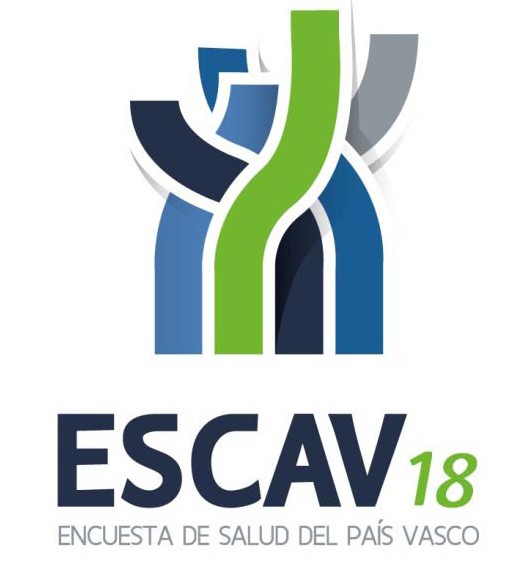 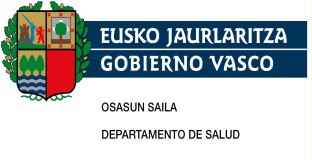 INDICECONDICIONES DE VIDA Y DE TRABAJOEntorno de la viviendaTabla 46. Distribución de la población según considere que en su vivienda padece problemas por la calidad del agua de consumo por sexo, edad y nivel de estudios……………………………………………….   68Tabla 47. Distribución de la población según considere que el entorno de su vivienda padece problemas de poca limpieza en las calles por sexo, edad y territorio histórico………………………………...76Tabla 48. Distribución de la población según considere que el entorno de su vivienda padece problemas de poca limpieza en las calles por sexo, edad y clase social…………………………………………..82Tabla 49. Distribución de la población según considere que el entorno de su vivienda padece problemas de poca limpieza en las calles por sexo, edad y nivel de estudios…………………………………..91Tabla 50. Distribución de la población según considere que el entorno de su vivienda padece problemas de contaminación del aire por industria por sexo, edad y territorio histórico……………………...99Tabla 51. Distribución de la población según considere que el entorno de su vivienda padece problemas de contaminación del aire por industria por sexo, edad y clase social……………………………….105Tabla 52. Distribución de la población según considere que el entorno de su vivienda padece problemas de contaminación del aire por industria por sexo, edad y nivel de estudios……………………….114Tabla 53. Distribución de la población según considere que el entorno de su vivienda padece problemas de contaminación del aire por otras causas por sexo, edad y territorio histórico……………….122Tabla 54. Distribución de la población según considere que el entorno de su vivienda padece problemas de contaminación del aire por otras causas por sexo, edad y clase social………………………….128Tabla 55. Distribución de la población según considere que el entorno de su vivienda padece problemas de contaminación del aire por otras causas por sexo, edad y nivel de estudios………………….137Tabla 56. Distribución de la población según considere que el entorno de su vivienda padece problemas de escasez de zonas verdes por sexo, edad y territorio histórico……………………………..145Tabla 57. Distribución de la población según considere que el entorno de su vivienda padece problemas de escasez de zonas verdes por sexo, edad y clase social……………………………………….151Tabla 58. Distribución de la población según considere que el entorno de su vivienda padece problemas de escasez de zonas verdes por sexo, edad y nivel de estudios………………………………..160Tabla 59. Distribución de la población según considere que el entorno de su vivienda padece problemas de presencia de animales molestos por sexo, edad y territorio histórico…………………………..168Tabla 60. Distribución de la población según considere que el entorno de su vivienda padece problemas de presencia de animales molestos por sexo, edad y clase social…………………………………….174Tabla 61. Distribución de la población según considere que el entorno de su vivienda padece problemas de presencia de animales molestos por sexo, edad y nivel de estudios…………………………….183Tabla 62. Distribución de la población según considere que el entorno de su vivienda padece problemas de delincuencia por sexo, edad y territorio histórico………………………………………………………191Tabla 63. Distribución de la población según considere que el entorno de su vivienda padece problemas de delincuencia por sexo, edad y clase social………………………………………………………………..197Tabla 64. Distribución de la población según considere que el entorno de su vivienda padece problemas de delincuencia por sexo, edad y nivel de estudios………………………………………………………..206Tabla 65. Distribución de la población según puede mantener su vivienda a una temperatura adecuada por sexo, edad y territorio histórico………………………………………………………………………………214Tabla 66. Distribución de la población según puede mantener su vivienda a una temperatura adecuada por sexo, edad y clase social…………………………………………………………………………………..220Tabla 67. Distribución de la población según puede mantener su vivienda a una temperatura adecuada por sexo, edad y nivel de estudios…………………………………………………………………………….…229Tabla 68. Distribución de la población según ha tenido retrasos en pago de recibos de mantenimiento de su vivienda por sexo, edad y territorio histórico………………………………………………………………...237Tabla 69. Distribución de la población según ha tenido retrasos en pago de recibos de mantenimiento de su vivienda por sexo, edad y clase social…………………………………………………………………………..243Tabla 70. Distribución de la población según ha tenido retrasos en pago de recibos de mantenimiento de su vivienda por sexo, edad y nivel de estudios…………………………………………………………………..252Tabla 71. Distribución de la población según considere que su vivienda tiene problemas de goteras o humedades o podredumbre por sexo, edad y territorio histórico………………………………………..260Tabla 72. Distribución de la población según considere que su vivienda tiene problemas de goteras o humedades o podredumbre por sexo, edad y clase social………………………………………………….266Tabla 73. Distribución de la población según considere que su vivienda tiene problemas de goteras o humedades o podredumbre por sexo, edad y nivel de estudios………………………………………….275Tabla 74. Distribución de la población según considere que su vivienda tiene problemas de escasez de luz natural por sexo, edad y territorio histórico………………………………………………………………..283Tabla 75. Distribución de la población según considere que su vivienda tiene problemas de escasez de luz natural por sexo, edad y clase social…………………………………………………………………………..289Tabla 76. Distribución de la población según considere que su vivienda tiene problemas de escasez de luz natural por sexo, edad y nivel de estudios…………………………………………………………………..298Tabla 77. Distribución de la población según considere que su barrio/pueblo dispone de amplia oferta de fruta y verdura fresca por sexo, edad y territorio histórico………………………………………..306Tabla 78. Distribución  de  la  población   según  considere   que su barrio/pueblo dispone de amplia oferta de fruta y verdura fresca por sexo, edad y clase social………………………..……………...….       312Tabla 79. Distribución de la población según considere que su barrio/pueblo dispone de amplia oferta de fruta y verdura fresca por sexo, edad y nivel de estudios………………………………………….321Tabla 80. Distribución de la población según considere que su barrio/pueblo ofrece muchas oportunidades de comprar comida rápida por sexo, edad y territorio histórico………………………………329Tabla 81. Distribución de la población según considere que su barrio/pueblo ofrece muchas oportunidades de comprar comida rápida por sexo, edad y clase social………………………………………..335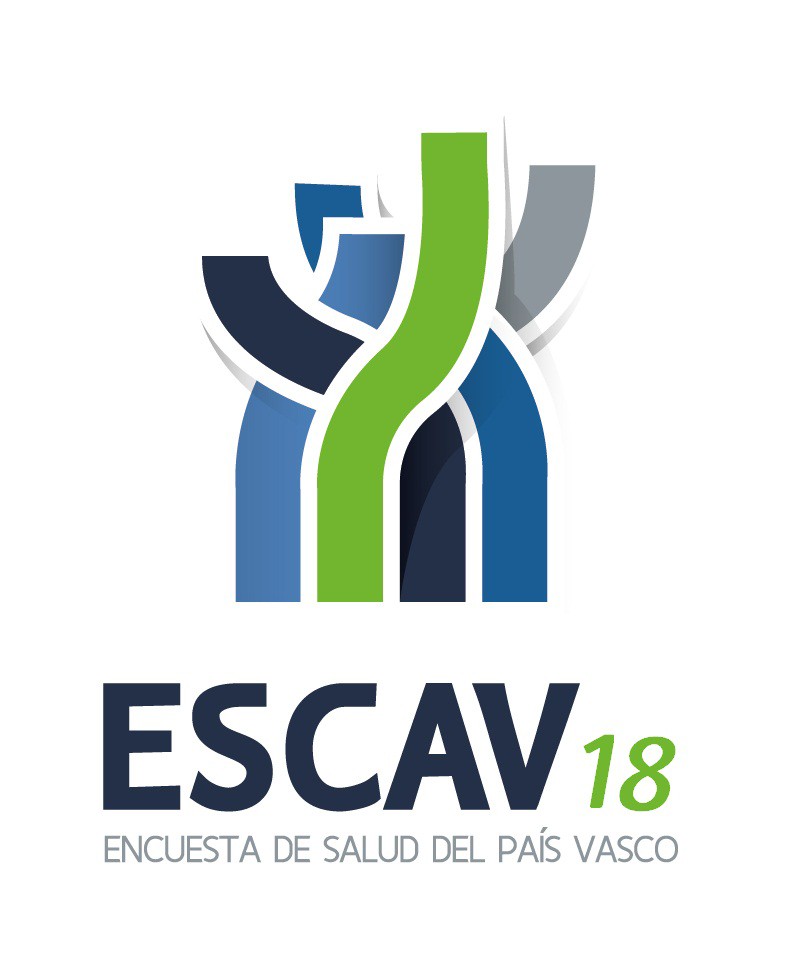 Tabla 82. Distribución de la población según considere que su barrio/pueblo ofrece muchas oportunidades de comprar comida rápida por sexo, edad y nivel de estudios………………………………..344Tabla 83. Distribución de la población según considere que su barrio/pueblo dispone de instalaciones para realizar ejercicio físico por sexo, edad y territorio histórico………………………………………..352Tabla 84. Distribución de la población según considere que su barrio/pueblo dispone de instalaciones para realizar ejercicio físico por sexo, edad y clase social………………………………………………….358Tabla 85. Distribución de la población según considere que su barrio/pueblo dispone de instalaciones para realizar ejercicio físico por sexo, edad y nivel de estudios………………………………………….367Tabla 86. Distribución de la población según considere que su barrio/pueblo es entorno adecuado para realizar ejercicio físico por sexo, edad y territorio histórico……………………………………………..375Tabla 87. Distribución de la población según considere que su barrio/pueblo es entorno adecuado para realizar ejercicio físico por sexo, edad y clase social………………………………………………………..381Tabla 88. Distribución de la población según considere que su barrio/pueblo es entorno adecuado para realizar ejercicio físico por sexo, edad y nivel de estudios………………………………………………..390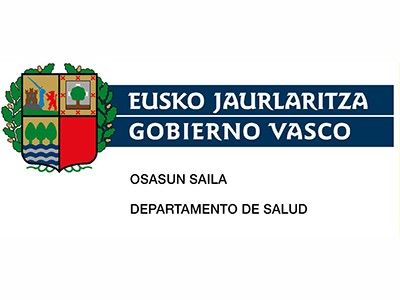 (continuación)(continuación)(continuación)(continuación)(continuación)(continuación)(continuación)(continuación)(continuación)(continuación)(continuación)(continuación)(continuación)(continuación)(continuación)(continuación)Mucho	Algo	Nada	Total(continuación)(continuación)(continuación)(continuación)(continuación)(continuación)(continuación)(continuación)(continuación)(continuación)(continuación)(continuación)(continuación)(continuación)(continuación)(continuación)(continuación)(continuación)(continuación)(continuación)(continuación)(continuación)(continuación)(continuación)(continuación)(continuación)(continuación)(continuación)(continuación)(continuación)Mucho	Algo	Nada	Total(continuación)(continuación)(continuación)(continuación)(continuación)(continuación)(continuación)(continuación)(continuación)(continuación)Mucho	Algo	Nada	Total(continuación)(continuación)(continuación)(continuación)(continuación)(continuación)(continuación)(continuación)(continuación)(continuación)(continuación)(continuación)(continuación)(continuación)(continuación)(continuación)Mucho	Algo	Nada	Total(continuación)Mucho	Algo	Nada	Total(continuación)(continuación)(continuación)Mucho	Algo	Nada	TotalMucho	Algo	Nada	TotalMucho	Algo	Nada	Total(continuación)Mucho	Algo	Nada	Total(continuación)(continuación)(continuación)(continuación)(continuación)(continuación)(continuación)(continuación)(continuación)(continuación)(continuación)(continuación)(continuación)(continuación)(continuación)(continuación)(continuación)(continuación)(continuación)(continuación)(continuación)(continuación)(continuación)(continuación)(continuación)(continuación)(continuación)(continuación)Hombres  65-74I	N	.	11.561	11.561%	.	100,0	100,0II	N	402	10.006	10.408%	3,9	96,1	100,0III	N	246	19.004	19.250%	1,3	98,7	100,0IV	N	746	57.355	58.101%	1,3	98,7	100,0V	N	.	9.690	9.690%	.	100,0	100,0>=75  Total	N	1.784	85.204	86.989%	2,1	97,9	100,0I	N	252	8.840	9.092%	2,8	97,2	100,0II	N	151	7.202	7.353%	2,1	97,9	100,0III	N	.	16.105	16.105%	.	100,0	100,0IV	N	1.381	44.961	46.342%	3,0	97,0	100,0V	N	.	8.097	8.097%	.	100,0	100,0Mujeres	Total	Total	N  34.712	926.251	960.963%	3,6	96,4	100,0(continuación)(continuación)(continuación)(continuación)(continuación)(continuación)(continuación)(continuación)(continuación)(continuación)(continuación)(continuación)(continuación)(continuación)(continuación)(continuación)(continuación)(continuación)(continuación)(continuación)Hombres  65-74I	N	.	11.561	11.561%	.	100,0	100,0II	N	.	10.408	10.408%	.	100,0	100,0III	N	339	18.911	19.250%	1,8	98,2	100,0IV	N	491	57.610	58.101%	0,8	99,2	100,0V	N	151	9.538	9.690%	1,6	98,4	100,0>=75  Total	N	1.848	85.141	86.989%	2,1	97,9	100,0I	N	377	8.715	9.092%	4,1	95,9	100,0II	N	.	7.353	7.353%	.	100,0	100,0III	N	125	15.981	16.105%	0,8	99,2	100,0IV	N	1.347	44.995	46.342%	2,9	97,1	100,0V	N	.	8.097	8.097%	.	100,0	100,0Mujeres	Total	Total	N  29.422	931.541	960.963%	3,1	96,9	100,0(continuación)(continuación)(continuación)(continuación)(continuación)(continuación)(continuación)(continuación)(continuación)(continuación)(continuación)(continuación)(continuación)(continuación)(continuación)(continuación)(continuación)(continuación)(continuación)(continuación)(continuación)(continuación)(continuación)(continuación)(continuación)(continuación)(continuación)(continuación)(continuación)(continuación)(continuación)(continuación)(continuación)MuchoMuchoMuchoMuchoMuchoAlgoNadaTotalHombres45-64CAPV%5,120,274,7100,0ArabaN1.6519.32735.40746.385%3,620,176,3100,0GipuzkoaN4.47615.98880.205100.669%4,415,979,7100,0BizkaiaN9.83638.243119.179167.258%5,922,971,3100,065-74CAPVN4.12519.19385.758109.076%3,817,678,6100,0ArabaN6101.19013.43115.231%4,07,888,2100,0GipuzkoaN9326.87628.82836.637%2,518,878,7100,0BizkaiaN2.58311.12743.49957.208%4,519,476,0100,0>=75CAPVN2.03213.21372.29087.535%2,315,182,6100,0ArabaN6451.5039.51511.664%5,512,981,6100,0GipuzkoaN3042.66424.90927.877%1,19,689,4100,0BizkaiaN1.0839.04537.86647.995%2,318,878,9100,0MujeresTotalCAPVN39.952155.490767.203962.645%4,216,279,7100,0MuchoAlgoNadaTotalMujeresTotalArabaN4.17218.388115.912138.472%3,013,383,7100,0GipuzkoaN12.72046.823251.328310.872%4,115,180,8100,0BizkaiaN23.05990.279399.963513.302%4,517,677,9100,015-24CAPVN1.39415.62371.57388.591%1,617,680,8100,0ArabaN.1.85510.60912.464%.14,985,1100,0GipuzkoaN1795.37524.71230.266%0,617,881,6100,0BizkaiaN1.2158.39436.25345.861%2,618,379,0100,025-44CAPVN13.99148.897221.217284.106%4,917,277,9100,0ArabaN1.1027.16036.48744.750%2,516,081,5100,0GipuzkoaN5.16312.84773.15391.164%5,714,180,2100,0BizkaiaN7.72628.890111.577148.193%5,219,575,3100,045-64CAPVN15.54356.740252.660324.943%4,817,577,8100,0MuchoMuchoMuchoMuchoMuchoAlgoNadaTotalMujeres45-64ArabaN2.0395.78838.55046.376%4,412,583,1100,0GipuzkoaN4.55118.12579.773102.449%4,417,777,9100,0BizkaiaN8.95432.827134.338176.118%5,118,676,3100,065-74CAPVN4.50715.120104.984124.612%3,612,184,2100,0ArabaN4421.11915.59817.159%2,66,590,9100,0GipuzkoaN1.4685.07935.23441.781%3,512,284,3100,0BizkaiaN2.5978.92254.15365.672%4,013,682,5100,0>=75CAPVN4.51519.110116.768140.393%3,213,683,2100,0ArabaN5902.46614.66817.724%3,313,982,8100,0GipuzkoaN1.3595.39738.45745.212MuchoAlgoNadaTotalAmbosTotalArabaN9.59841.589218.688269.875%3,615,481,0100,0GipuzkoaN23.07686.662492.289602.026%3,814,481,8100,0BizkaiaN48.142184.169752.768985.079%4,918,776,4100,015-24CAPVN5.18829.160147.732182.080%2,816,081,1100,0ArabaN6044.75321.08526.442%2,318,079,7100,0GipuzkoaN8609.44652.14062.446%1,415,183,5100,0BizkaiaN3.72414.96174.50793.192%4,016,180,0100,025-44CAPVN28.94396.326448.761574.029%5,016,878,2100,0ArabaN3.01815.44270.43488.895%3,417,479,2100,0GipuzkoaN9.12623.086152.743184.955%4,912,582,6100,0BizkaiaN16.79957.797225.583300.179%5,619,375,1100,045-64CAPVN31.506120.299487.452639.256%4,918,876,3100,0MuchoMuchoMuchoMuchoMuchoAlgoNadaTotalAmbos45-64ArabaN3.68915.11573.95792.761%4,016,379,7100,0GipuzkoaN9.02734.114159.978203.118%4,416,878,8100,0BizkaiaN18.79071.070253.517343.377%5,520,773,8100,065-74CAPVN8.63234.313190.743233.688%3,714,781,6100,0ArabaN1.0522.30929.02932.390%3,27,189,6100,0GipuzkoaN2.40111.95564.06278.418%3,115,281,7100,0BizkaiaN5.18020.04997.651122.880%4,216,379,5100,0>=75CAPVN6.54832.322189.058227.928%2,914,282,9100,0ArabaN1.2353.96924.18329.388%4,213,582,3100,0GipuzkoaN1.6638.06163.36573.089%2,311,086,7100,0BizkaiaN3.65020.292101.510125.452%2,916,280,9100,0MuchoAlgoNadaTotalHombresTotalTotalN40.864156.646694.378891.887%4,617,677,9100,0IN5.37718.25577.587101.218%5,318,076,7100,0IIN4.70216.00359.77780.482%5,819,974,3100,0IIIN8.46337.115139.361184.940%4,620,175,4100,0IVN17.40268.617348.765434.783%4,015,880,2100,0VN4.92016.65568.88990.464%5,418,476,2100,015-24TotalN3.79313.43975.17792.409%4,114,581,4100,0IN1.0321.8524.8027.686%13,424,162,5100,0IIN2715658.2549.090%3,06,290,8100,0IIIN1.3903.09717.48021.967%6,314,179,6100,0IVN1986.44134.45641.095%0,515,783,8100,0VN9021.48410.18512.571%7,211,881,0100,025-44TotalN14.95147.428226.787289.167MuchoMuchoMuchoMuchoMuchoAlgoNadaTotalHombres25-44Total%5,216,478,4100,0IN1.7154.81930.19936.734%4,713,182,2100,0IIN1.9937.10821.88730.988%6,422,970,6100,0IIIN3.15810.52441.10454.786%5,819,275,0100,0IVN5.88819.402111.154136.444%4,314,281,5100,0VN2.1975.57522.44330.215%7,318,574,3100,045-64TotalN15.96263.559234.792314.313%5,120,274,7100,0IN2.1257.04226.97836.145%5,919,574,6100,0IIN1.3735.07216.19722.642%6,122,471,5100,0IIIN3.82616.90852.09772.832%5,323,271,5100,0IVN7.62427.491117.686152.801%5,018,077,0100,0VN1.0147.04621.83229.892%3,423,673,0100,065-74TotalN4.12519.12885.758109.011%3,817,578,7100,0MuchoAlgoNadaTotalHombres65-74IN2922.8978.37211.561%2,525,172,4100,0IIN1.0652.0987.24510.408%10,220,269,6100,0IIIN.3.71415.53619.250%.19,380,7100,0IVN2.0959.66046.34658.101%3,616,679,8100,0VN6727598.2599.690%6,97,885,2100,0>=75TotalN2.03213.09271.86486.989%2,315,182,6100,0IN2121.6457.2359.092%2,318,179,6100,0IIN.1.1606.1947.353%.15,884,2100,0IIIN892.87213.14416.105%0,617,881,6100,0IVN1.5965.62439.12246.342%3,412,184,4100,0VN1351.7916.1708.097%1,722,176,2100,0MujeresTotalTotalN39.952155.374765.637960.963%4,216,279,7100,0MuchoMuchoMuchoMuchoMuchoAlgoNadaTotalMujeresTotalIN4.39020.30976.159100.858%4,420,175,5100,0IIN3.10614.17569.11186.393%3,616,480,0100,0IIIN8.98740.946206.638256.571%3,516,080,5100,0IVN13.95153.837286.499354.286%3,915,280,9100,0VN9.51926.107127.230162.856%5,816,078,1100,015-24TotalN1.39415.62371.57388.591%1,617,680,8100,0IN.2.15210.71512.866%.16,783,3100,0IIN3971.2918.47410.162%3,912,783,4100,0IIIN8182.71516.90120.435%4,013,382,7100,0IVN1797.42126.05433.654%0,522,177,4100,0VN.2.0449.42911.473%.17,882,2100,0MuchoAlgoNadaTotalMujeres25-44IN1.8298.86432.28042.973%4,320,675,1100,0IIN8015.76724.85731.426%2,618,479,1100,0IIIN3.46212.15657.25972.876%4,816,778,6100,0IVN3.74815.39979.57298.719%3,815,680,6100,0VN4.1516.71126.57137.433%11,117,971,0100,045-64TotalN15.54356.740252.258324.541%4,817,577,7100,0IN2.0596.64222.80331.504%6,521,172,4100,0IIN1.5245.85424.10131.479%4,818,676,6100,0IIIN2.91217.49976.35696.767%3,018,178,9100,0IVN5.52018.24286.194109.956MuchoMuchoMuchoMuchoMuchoAlgoNadaTotalMujeres65-74IN3411.4996.3878.227%4,118,277,6100,0IIN2295715.3226.123%3,79,386,9100,0IIIN7064.40329.39134.500%2,012,885,2100,0IVN2.5145.00244.49352.010%4,89,685,5100,0VN7173.64419.21623.578%3,015,581,5100,0>=75TotalN4.51518.993116.458139.967%3,213,683,2100,0IN1611.1523.9745.287%3,021,875,2100,0IIN1556926.3567.202%2,19,688,2100,0IIIN1.0884.17326.73231.994%3,413,083,6100,0IVN1.9897.77350.18559.946MuchoAlgoNadaTotalAmbosTotalIN9.76638.564153.746202.076%4,819,176,1100,0IIN7.80830.179128.888166.874%4,718,177,2100,0IIIN17.45078.062345.999441.511%4,017,778,4100,0IVN31.352122.453635.263789.069%4,015,580,5100,0VN14.43942.762196.119253.320%5,716,977,4100,015-24TotalN5.18829.062146.750181.000%2,916,181,1100,0IN1.0324.00415.51620.552%5,019,575,5100,0IIN6681.85716.72819.252%3,59,686,9100,0IIIN2.2095.81234.38142.401%5,213,781,1100,0IVN37713.86260.51074.750MuchoMuchoMuchoMuchoMuchoAlgoNadaTotalAmbos25-44IN3.54413.68362.48079.707%4,417,278,4100,0IIN2.79412.87646.74462.414%4,520,674,9100,0IIIN6.62022.68098.363127.662%5,217,877,0100,0IVN9.63734.801190.726235.163%4,114,881,1100,0VN6.34812.28649.01467.648%9,418,272,5100,045-64TotalN31.506120.299487.049638.854%4,918,876,2100,0IN4.18413.68449.78267.650%6,220,273,6100,0IIN2.89710.92640.29954.121%5,420,274,5100,0IIIN6.73834.407128.453169.598%4,020,375,7100,0IVN13.14545.732203.881262.757%5,017,477,6100,0VN4.54215.55064.63584.727%5,418,476,3100,065-74TotalN8.63234.248190.568233.448%3,714,781,6100,0MuchoAlgoNadaTotalAmbos65-74IN6334.39514.76019.788%3,222,274,6100,0IIN1.2952.67012.56816.532%7,816,176,0100,0IIIN7068.11844.92653.750%1,315,183,6100,0IVN4.60914.66290.840110.111%4,213,382,5100,0VN1.3904.40327.47533.267%4,213,282,6100,0>=75TotalN6.54832.085188.322226.955%2,914,183,0100,0IN3732.79711.20914.378%2,619,578,0100,0IIN1551.85112.55014.556%1,112,786,2100,0IIIN1.1777.04539.87648.099%2,414,682,9100,0IVN3.58513.39789.306106.288%3,412,684,0100,0VN1.2586.99535.38143.634%2,916,081,1100,0MuchoAlgoNadaTotalHombresTotalTotalN40.864156.930696.542894.335%4,617,577,9100,0Sin estudios, primariaN5.65120.813137.121163.584%3,512,783,8100,0Secundaria, inferiorN7.18523.888112.636143.708%5,016,678,4100,0Secundaria, superiorN18.35474.095306.719399.167%4,618,676,8100,0TerciariaN9.67538.134140.066187.876%5,120,374,6100,015-24TotalN3.79313.53776.15993.489%4,114,581,5100,0Sin estudios, primariaN2608336.5057.598%3,411,085,6100,0Secundaria, inferiorN1.1363.96520.04525.146%4,515,879,7100,0Secundaria, superiorN2.3987.57342.61352.583%4,614,481,0100,0TerciariaN.1.1666.9968.162%.14,385,7100,025-44TotalN14.95147.428227.543289.923MuchoAlgoNadaTotalHombres25-44Secundaria, inferiorN2.1774.83326.35333.363%6,514,579,0100,0Secundaria, superiorN8.61624.642112.076145.335%5,917,077,1100,0TerciariaN3.35415.90664.27883.538%4,019,076,9100,045-64TotalN15.96263.559234.792314.313%5,120,274,7100,0Sin estudios, primariaN1.7486.38638.03546.169%3,813,882,4100,0Secundaria, inferiorN3.2068.40439.07850.688%6,316,677,1100,0Secundaria, superiorN6.49931.396109.953147.849%4,421,274,4100,0TerciariaN4.50917.37347.72569.607%6,525,068,6100,065-74TotalN4.12519.19385.758109.076%3,817,678,6100,0Sin estudios, primariaN1.2604.70430.05236.016%3,513,183,4100,0Secundaria, inferiorN4255.12114.55820.104MuchoMuchoMuchoMuchoMuchoAlgoNadaTotalHombres65-74TerciariaN1.6003.17113.10617.876%8,917,773,3100,0>=75TotalN2.03213.21372.29087.535%2,315,182,6100,0Sin estudios, primariaN1.5796.84337.69346.115%3,414,881,7100,0Secundaria, inferiorN2421.56412.60214.408%1,710,987,5100,0Secundaria, superiorN.4.28714.03418.320%.23,476,6100,0TerciariaN2125197.9628.692%2,46,091,6100,0MujeresTotalTotalN39.952155.490767.203962.645%4,216,279,7100,0Sin estudios, primariaN7.87227.159189.474224.505%3,512,184,4100,0Secundaria, inferiorN5.41724.416126.207156.041%3,515,680,9100,0Secundaria, superiorN15.55756.552256.128328.237%4,717,278,0100,0TerciariaN11.10647.362195.394253.862MuchoMuchoMuchoMuchoMuchoAlgoNadaTotalMujeres15-24Sin estudios, primariaN.2.3196.3308.649%.26,873,2100,0Secundaria, inferiorN3712.69517.20720.272%1,813,384,9100,0Secundaria, superiorN1.0248.22435.52644.774%2,318,479,3100,0TerciariaN.2.38612.51014.896%.16,084,0100,025-44TotalN13.99148.897221.217284.106%4,917,277,9100,0Sin estudios, primariaN1.14555517.60319.303%5,92,991,2100,0Secundaria, inferiorN1.1793.52420.47825.181%4,714,081,3100,0Secundaria, superiorN6.28019.85081.338107.468%5,818,575,7100,0TerciariaN5.38724.968101.798132.154%4,118,977,0100,045-64TotalN15.54356.740252.660324.943%4,817,577,8100,0Sin estudios, primariaN1.5466.10842.18249.836%3,112,384,6100,0Secundaria, inferiorN2.53510.77039.16752.472%4,820,574,6100,0MuchoAlgoNadaTotalMujeres45-64Secundaria, superiorN6.82023.185105.047135.052%5,017,277,8100,0TerciariaN4.64316.67766.26487.583%5,319,075,7100,065-74TotalN4.50715.120104.984124.612%3,612,184,2100,0Sin estudios, primariaN1.9685.17645.47452.618%3,79,886,4100,0Secundaria, inferiorN1.1434.75924.38730.290%3,815,780,5100,0Secundaria, superiorN7062.91026.15529.771%2,49,887,9100,0TerciariaN6902.2748.96911.934%5,819,175,2100,0>=75TotalN4.51519.110116.768140.393%3,213,683,2100,0Sin estudios, primariaN3.21313.00177.88594.100%3,413,882,8100,0Secundaria, inferiorN1892.66824.96927.825%0,79,689,7100,0Secundaria, superiorN7272.3838.06211.172%6,521,372,2100,0TerciariaN3861.0585.8537.296%5,314,580,2100,0AmbosTotalTotalN80.815312.4201.463.7451.856.981MuchoAlgoNadaTotalAmbos25-44Secundaria, superiorN14.89644.493193.414252.803%5,917,676,5100,0TerciariaN8.74240.873166.076215.692%4,118,977,0100,045-64TotalN31.506120.299487.452639.256%4,918,876,3100,0Sin estudios, primariaN3.29412.49480.21796.005%3,413,083,6100,0Secundaria, inferiorN5.74119.17478.245103.160%5,618,675,8100,0Secundaria, superiorN13.31954.581215.000282.901%4,719,376,0100,0TerciariaN9.15234.050113.989157.190%5,821,772,5100,065-74TotalN8.63234.313190.743233.688%3,714,781,6100,0Sin estudios, primariaN3.2289.88075.52588.634%3,611,185,2100,0Secundaria, inferiorN1.5689.88038.94550.394%3,119,677,3100,0Secundaria, superiorN1.5469.10754.19864.850%2,414,083,6100,0TerciariaN2.2905.44522.07529.810%7,718,374,1100,0>=75TotalN6.54832.322189.058227.928MuchoAlgoNadaTotalAmbos>=75  Total%2,914,282,9100,0Sin estudios, primariaN4.79219.844115.577140.214%3,414,282,4100,0Secundaria, inferiorN4304.23237.57142.233%1,010,089,0100,0Secundaria, superiorN7276.67022.09529.492%2,522,674,9100,0TerciariaN5971.57613.81515.989%3,79,986,4100,0MuchoMuchoMuchoMuchoMuchoAlgoNadaTotalHombres45-64CAPV%1,37,691,1100,0ArabaN2281.29144.86746.385%0,52,896,7100,0GipuzkoaN7026.47093.497100.669%0,76,492,9100,0BizkaiaN3.16216.074148.022167.258%1,99,688,5100,065-74CAPVN1.6656.279101.132109.076%1,55,892,7100,0ArabaN.52214.70915.231%.3,496,6100,0GipuzkoaN1.0152.44433.17936.637%2,86,790,6100,0BizkaiaN6513.31353.24457.208%1,15,893,1100,0>=75CAPVN1.9164.64780.97287.535%2,25,392,5100,0ArabaN35562110.68811.664%3,05,391,6100,0GipuzkoaN49190726.47927.877%1,83,395,0100,0BizkaiaN1.0703.12043.80547.995%2,26,591,3100,0MujeresTotalCAPVN21.15460.138881.353962.645%2,26,291,6100,0MuchoAlgoNadaTotalMujeresTotalArabaN3.6594.014130.799138.472%2,62,994,5100,0GipuzkoaN5.01118.294287.567310.872%1,65,992,5100,0BizkaiaN12.48437.830462.987513.302%2,47,490,2100,015-24CAPVN1.5264.45082.61588.591%1,75,093,3100,0ArabaN..12.46412.464%..100,0100,0GipuzkoaN3281.42328.51530.266%1,14,794,2100,0BizkaiaN1.1993.02741.63545.861%2,66,690,8100,025-44CAPVN7.02917.438259.639284.106%2,56,191,4100,0ArabaN1.79991142.04044.750%4,02,093,9100,0GipuzkoaN1.8635.75183.55091.164%2,06,391,6100,0BizkaiaN3.36710.776134.050148.193%2,37,390,5100,045-64CAPVN6.76322.281295.899324.943%2,16,991,1100,0MuchoMuchoMuchoMuchoMuchoAlgoNadaTotalMujeres45-64ArabaN1.4861.03243.85846.376%3,22,294,6100,0GipuzkoaN1.1377.22494.088102.449%1,17,191,8100,0BizkaiaN4.14114.025157.953176.118%2,48,089,7100,065-74CAPVN3.4028.548112.662124.612%2,76,990,4100,0ArabaN.1.50515.65417.159%.8,891,2100,0GipuzkoaN1.1311.78138.87041.781%2,74,393,0100,0BizkaiaN2.2725.26258.13865.672%3,58,088,5100,0>=75CAPVN2.4337.422130.538140.393%1,75,393,0100,0ArabaN37556516.78417.724%2,13,294,7100,0GipuzkoaN5532.11642.54445.212MuchoAlgoNadaTotalAmbosTotalArabaN4.3608.392257.124269.875%1,63,195,3100,0GipuzkoaN8.77435.603557.650602.026%1,55,992,6100,0BizkaiaN19.92872.637892.514985.079%2,07,490,6100,015-24CAPVN1.80810.838169.433182.080%1,06,093,1100,0ArabaN.41126.03126.442%.1,698,4100,0GipuzkoaN3283.54558.57362.446%0,55,793,8100,0BizkaiaN1.4806.88284.82993.192%1,67,491,0100,025-44CAPVN10.98232.781530.266574.029%1,95,792,4100,0ArabaN1.9172.44584.53388.895%2,22,895,1100,0GipuzkoaN3.41811.116170.421184.955%1,86,092,1100,0BizkaiaN5.64719.220275.312300.179%1,96,491,7100,045-64CAPVN10.85546.117582.285639.256%1,77,291,1100,0MuchoMuchoMuchoMuchoMuchoAlgoNadaTotalAmbos45-64ArabaN1.7132.32388.72492.761%1,82,595,6100,0GipuzkoaN1.83813.695187.585203.118%0,96,792,4100,0BizkaiaN7.30330.099305.975343.377%2,18,889,1100,065-74CAPVN5.06714.827213.794233.688%2,26,391,5100,0ArabaN.2.02730.36332.390%.6,393,7100,0GipuzkoaN2.1454.22572.04978.418%2,75,491,9100,0BizkaiaN2.9228.575111.383122.880%2,47,090,6100,0>=75CAPVN4.34912.069211.510227.928%1,95,392,8100,0ArabaN7291.18627.47229.388%2,54,093,5100,0GipuzkoaN1.0443.02369.02273.089%1,44,194,4100,0BizkaiaN2.5767.861115.015125.452%2,16,391,7100,0MuchoAlgoNadaTotalHombresTotalTotalN11.90856.372823.607891.887%1,36,392,3100,0IN2.4354.87593.909101.218%2,44,892,8100,0IIN9594.17375.35080.482%1,25,293,6100,0IIIN67611.447172.816184.940%0,46,293,4100,0IVN5.52629.419399.838434.783%1,36,892,0100,0VN2.3126.45881.69490.464%2,67,190,3100,015-24TotalN2826.38885.73992.409%0,36,992,8100,0IN.1767.5097.686%.2,397,7100,0IIN.4358.6559.090%.4,895,2100,0IIIN.71521.25221.967%.3,396,7100,0IVN.3.46937.62641.095%.8,491,6100,0VN2821.59310.69612.571%2,212,785,1100,025-44TotalN3.95415.342269.871289.167MuchoMuchoMuchoMuchoMuchoAlgoNadaTotalHombres25-44Total%1,45,393,3100,0IN1.39254934.79336.734%3,81,594,7100,0IIN.2.50028.48730.988%.8,191,9100,0IIIN.3.96150.82554.786%.7,292,8100,0IVN1.5046.596128.343136.444%1,14,894,1100,0VN1.0581.73627.42230.215%3,55,790,8100,045-64TotalN4.09123.836286.385314.313%1,37,691,1100,0IN6383.86531.64336.145%1,810,787,5100,0IIN2831.06121.29822.642%1,24,794,1100,0IIIN4954.98767.35072.832%0,76,892,5100,0IVN1.99911.521139.281152.801%1,37,591,2100,0VN6772.40226.81329.892%2,38,089,7100,065-74TotalN1.6656.279101.066109.011%1,55,892,7100,0MuchoAlgoNadaTotalHombres65-74IN30228510.97411.561%2,62,594,9100,0IIN676.9.73210.408%6,5.93,5100,0IIIN18163318.43619.250%0,93,395,8100,0IVN5064.92452.67158.101%0,98,590,7100,0VN.4379.2539.690%.4,595,5100,0>=75TotalN1.9164.52680.54686.989%2,25,292,6100,0IN103.8.9889.092%1,1.98,9100,0IIN.1767.1777.353%.2,497,6100,0IIIN.1.15214.95316.105%.7,292,8100,0IVN1.5172.90941.91646.342%3,36,390,5100,0VN2962907.5118.097%3,73,692,8100,0MujeresTotalTotalN21.15460.038879.771960.963%2,26,291,6100,0MuchoMuchoMuchoMuchoMuchoAlgoNadaTotalMujeresTotalIN2.6734.48793.698100.858%2,74,492,9100,0IIN6015.41580.37786.393%0,76,393,0100,0IIIN4.00115.048237.523256.571%1,65,992,6100,0IVN7.55224.093322.640354.286%2,16,891,1100,0VN6.32610.996145.534162.856%3,96,889,4100,015-24TotalN1.5264.45082.61588.591%1,75,093,3100,0IN32872211.81612.866%2,55,691,8100,0IIN.1.0959.06710.162%.10,889,2100,0IIIN18286319.38920.435%0,94,294,9100,0IVN7181.34231.59433.654MuchoAlgoNadaTotalMujeres25-44IN1.2532.50839.21242.973%2,95,891,2100,0IIN.1.67429.75231.426%.5,394,7100,0IIIN1.1322.72269.02272.876%1,63,794,7100,0IVN1.7188.11488.88798.719%1,78,290,0100,0VN2.9252.42032.08837.433%7,86,585,7100,045-64TotalN6.76322.181295.597324.541%2,16,891,1100,0IN47365030.38231.504%1,52,196,4100,0IIN2672.28828.92431.479%0,87,391,9100,0IIIN1.6017.76887.39896.767%1,78,090,3100,0IVN2.6278.26399.066109.956Mujeres65-74IN6206077.0018.227%7,57,485,1100,0IIN3342295.5606.123%5,53,790,8100,0IIIN7541.91631.82934.500%2,25,692,3100,0IVN1.3892.52348.09752.010%2,74,992,5100,0VN3053.27220.00023.578%1,313,984,8100,0>=75TotalN2.4337.422130.112139.967%1,75,393,0100,0IN..5.2875.287%..100,0100,0IIN.1297.0737.202%.1,898,2100,0IIIN3311.77829.88531.994%1,05,693,4100,0IVN1.1003.85154.99659.946MuchoAlgoNadaTotalAmbosTotalIN5.1089.362187.606202.076%2,54,692,8100,0IIN1.5609.588155.727166.874%0,95,793,3100,0IIIN4.67726.495410.339441.511%1,16,092,9100,0IVN13.07953.512722.478789.069%1,76,891,6100,0VN8.63817.454227.228253.320%3,46,989,7100,015-24TotalN1.80810.838168.353181.000%1,06,093,0100,0IN32889919.32620.552%1,64,494,0100,0IIN.1.53017.72219.252%.7,992,1100,0IIIN1821.57840.64142.401%0,43,795,8100,0IVN7184.81269.22074.750MuchoMuchoMuchoMuchoMuchoAlgoNadaTotalAmbos25-44IN2.6453.05774.00579.707%3,33,892,8100,0IIN.4.17458.24062.414%.6,793,3100,0IIIN1.1326.683119.847127.662%0,95,293,9100,0IVN3.22214.711217.231235.163%1,46,392,4100,0VN3.9824.15659.50967.648%5,96,188,0100,045-64TotalN10.85546.017581.982638.854%1,77,291,1100,0IN1.1104.51462.02667.650%1,66,791,7100,0IIN5503.34950.22254.121%1,06,292,8100,0IIIN2.09612.755154.748169.598%1,27,591,2100,0IVN4.62719.783238.347262.757%1,87,590,7100,0VN2.4725.61576.63984.727%2,96,690,5100,065-74TotalN5.06714.827213.554233.448%2,26,491,5100,0MuchoAlgoNadaTotalAmbos65-74IN92189217.97519.788%4,74,590,8100,0IIN1.01022915.29216.532%6,11,492,5100,0IIIN9352.54950.26553.750%1,74,793,5100,0IVN1.8957.447100.768110.111%1,76,891,5100,0VN3053.70929.25433.267%0,911,187,9100,0>=75TotalN4.34911.948210.658226.955%1,95,392,8100,0IN103.14.27514.378%0,7.99,3100,0IIN.30514.25014.556%.2,197,9100,0IIIN3312.93044.83848.099%0,76,193,2100,0IVN2.6166.75996.912106.288%2,56,491,2100,0VN1.2981.95440.38243.634%3,04,592,5100,0MuchoAlgoNadaTotalHombresTotalTotalN11.90856.493825.935894.335%1,36,392,4100,0Sin estudios, primariaN1.9626.920154.702163.584%1,24,294,6100,0Secundaria, inferiorN1.97413.585128.149143.708%1,49,589,2100,0Secundaria, superiorN5.01427.797366.357399.167%1,37,091,8100,0TerciariaN2.9598.191176.726187.876%1,64,494,1100,015-24TotalN2826.38886.81993.489%0,36,892,9100,0Sin estudios, primariaN.1.0326.5657.598%.13,686,4100,0Secundaria, inferiorN2822.00322.86125.146%1,18,090,9100,0Secundaria, superiorN.3.35349.23152.583%.6,493,6100,0TerciariaN..8.1628.162%..100,0100,025-44TotalN3.95415.342270.627289.923MuchoAlgoNadaTotalHombres25-44Secundaria, inferiorN2702.42230.67133.363%0,87,391,9100,0Secundaria, superiorN2.1749.079134.082145.335%1,56,292,3100,0TerciariaN1.3923.46678.68083.538%1,74,194,2100,045-64TotalN4.09123.836286.385314.313%1,37,691,1100,0Sin estudios, primariaN5891.62643.95546.169%1,33,595,2100,0Secundaria, inferiorN5635.86344.26150.688%1,111,687,3100,0Secundaria, superiorN1.55811.883134.408147.849%1,18,090,9100,0TerciariaN1.3824.46463.76169.607%2,06,491,6100,065-74TotalN1.6656.279101.132109.076%1,55,892,7100,0Sin estudios, primariaN3871.83333.79636.016%1,15,193,8100,0Secundaria, inferiorN5332.27617.29420.104MuchoMuchoMuchoMuchoMuchoAlgoNadaTotalHombres65-74TerciariaN18526117.43017.876%1,01,597,5100,0>=75TotalN1.9164.64780.97287.535%2,25,392,5100,0Sin estudios, primariaN8672.05443.19346.115%1,94,593,7100,0Secundaria, inferiorN3261.02013.06214.408%2,37,190,7100,0Secundaria, superiorN7231.57316.02418.320%3,98,687,5100,0TerciariaN..8.6928.692%..100,0100,0MujeresTotalTotalN21.15460.138881.353962.645%2,26,291,6100,0Sin estudios, primariaN3.64610.140210.719224.505%1,64,593,9100,0Secundaria, inferiorN6.61810.321139.102156.041%4,26,689,1100,0Secundaria, superiorN6.81524.825296.597328.237%2,17,690,4100,0TerciariaN4.07514.852234.935253.862MuchoMuchoMuchoMuchoMuchoAlgoNadaTotalMujeres15-24Sin estudios, primariaN.5128.1378.649%.5,994,1100,0Secundaria, inferiorN62659319.05320.272%3,12,994,0100,0Secundaria, superiorN2572.61941.89844.774%0,65,893,6100,0TerciariaN64372613.52614.896%4,34,990,8100,025-44TotalN7.02917.438259.639284.106%2,56,191,4100,0Sin estudios, primariaN1.441.17.86319.303%7,5.92,5100,0Secundaria, inferiorN1.20268823.29125.181%4,82,792,5100,0Secundaria, superiorN2.5549.84795.067107.468%2,49,288,5100,0TerciariaN1.8326.904123.418132.154%1,45,293,4100,045-64TotalN6.76322.281295.899324.943%2,16,991,1100,0Sin estudios, primariaN3081.93447.59449.836%0,63,995,5100,0Secundaria, inferiorN2.4254.00746.04152.472%4,67,687,7100,0MuchoAlgoNadaTotalMujeres45-64Secundaria, superiorN2.43110.494122.127135.052%1,87,890,4100,0TerciariaN1.6005.84580.13787.583%1,86,791,5100,065-74TotalN3.4028.548112.662124.612%2,76,990,4100,0Sin estudios, primariaN1912.78549.64252.618%0,45,394,3100,0Secundaria, inferiorN1.9692.95925.36230.290%6,59,883,7100,0Secundaria, superiorN1.2421.86526.66429.771%4,26,389,6100,0TerciariaN.93910.99511.934%.7,992,1100,0>=75TotalN2.4337.422130.538140.393%1,75,393,0100,0Sin estudios, primariaN1.7064.90987.48494.100%1,85,293,0100,0Secundaria, inferiorN3962.07525.35527.825%1,47,591,1100,0Secundaria, superiorN331.10.84111.172%3,0.97,0100,0TerciariaN.4386.8597.296%.6,094,0100,0AmbosTotalTotalN33.062116.6311.707.2881.856.981MuchoAlgoNadaTotalAmbos25-44Secundaria, superiorN4.72818.926229.150252.803%1,97,590,6100,0TerciariaN3.22410.370202.098215.692%1,54,893,7100,045-64TotalN10.85546.117582.285639.256%1,77,291,1100,0Sin estudios, primariaN8963.56091.54996.005%0,93,795,4100,0Secundaria, inferiorN2.9889.87090.302103.160%2,99,687,5100,0Secundaria, superiorN3.98822.378256.535282.901%1,47,990,7100,0TerciariaN2.98210.309143.899157.190%1,96,691,5100,065-74TotalN5.06714.827213.794233.688%2,26,391,5100,0Sin estudios, primariaN5784.61883.43888.634%0,75,294,1100,0Secundaria, inferiorN2.5025.23542.65650.394%5,010,484,6100,0Secundaria, superiorN1.8013.77459.27564.850%2,85,891,4100,0TerciariaN1851.19928.42529.810%0,64,095,4100,0>=75TotalN4.34912.069211.510227.928MuchoAlgoNadaTotalAmbos>=75  Total%1,95,392,8100,0Sin estudios, primariaN2.5746.963130.677140.214%1,85,093,2100,0Secundaria, inferiorN7213.09538.41742.233%1,77,391,0100,0Secundaria, superiorN1.0541.57326.86529.492%3,65,391,1100,0TerciariaN.43815.55115.989%.2,797,3100,0MuchoMuchoMuchoMuchoMuchoAlgoNadaTotalHombres45-64CAPV%0,82,396,9100,0ArabaN8541.37144.16146.385%1,83,095,2100,0GipuzkoaN3301.34298.997100.669%0,31,398,3100,0BizkaiaN1.1984.546161.515167.258%0,72,796,6100,065-74CAPVN7172.109106.250109.076%0,71,997,4100,0ArabaN..15.23115.231%..100,0100,0GipuzkoaN71737035.55036.637%2,01,097,0100,0BizkaiaN.1.73955.46957.208%.3,097,0100,0>=75CAPVN6101.94684.97987.535%0,72,297,1100,0ArabaN318.11.34611.664%2,7.97,3100,0GipuzkoaN.25927.61827.877%.0,999,1100,0BizkaiaN2921.68846.01547.995%0,63,595,9100,0MujeresTotalCAPVN5.01817.791939.837962.645%0,51,897,6100,0MuchoAlgoNadaTotalMujeresTotalArabaN1.6273.872132.973138.472%1,22,896,0100,0GipuzkoaN1.4765.730303.666310.872%0,51,897,7100,0BizkaiaN1.9158.189503.198513.302%0,41,698,0100,015-24CAPVN.40188.19088.591%.0,599,5100,0ArabaN..12.46412.464%..100,0100,0GipuzkoaN.12430.14230.266%.0,499,6100,0BizkaiaN.27745.58445.861%.0,699,4100,025-44CAPVN2.0275.474276.605284.106%0,71,997,4100,0ArabaN4222.01642.31144.750%0,94,594,6100,0GipuzkoaN4881.31089.36691.164%0,51,498,0100,0BizkaiaN1.1172.148144.928148.193%0,81,497,8100,045-64CAPVN1.8767.957315.110324.943%0,62,497,0100,0MuchoMuchoMuchoMuchoMuchoAlgoNadaTotalMujeres45-64ArabaN7651.12244.48946.376%1,62,495,9100,0GipuzkoaN5782.52399.348102.449%0,62,597,0100,0BizkaiaN5344.312171.272176.118%0,32,497,2100,065-74CAPVN9822.244121.386124.612%0,81,897,4100,0ArabaN4406316.65617.159%2,60,497,1100,0GipuzkoaN2781.05240.45141.781%0,72,596,8100,0BizkaiaN2641.13064.27865.672%0,41,797,9100,0>=75CAPVN1321.715138.547140.393%0,11,298,7100,0ArabaN.67117.05317.724%.3,896,2100,0GipuzkoaN13272244.35845.212%0,31,698,1100,0BizkaiaN.32277.13577.457%.0,499,6100,0AmbosTotalCAPVN10.42535.4701.811.0851.856.981MuchoAlgoNadaTotalAmbosTotalArabaN2.9517.094259.830269.875%1,12,696,3100,0GipuzkoaN3.1949.827589.006602.026%0,51,697,8100,0BizkaiaN4.28018.549962.250985.079%0,41,997,7100,015-24CAPVN8351.790179.455182.080%0,51,098,6100,0ArabaN15346025.82926.442%0,61,797,7100,0GipuzkoaN48486761.09562.446%0,81,497,8100,0BizkaiaN19846392.53093.192%0,20,599,3100,025-44CAPVN2.89110.451560.687574.029%0,51,897,7100,0ArabaN4223.40885.06488.895%0,53,895,7100,0GipuzkoaN6752.693181.588184.955%0,41,598,2100,0BizkaiaN1.7944.350294.035300.179%0,61,498,0100,045-64CAPVN4.25815.215619.783639.256%0,72,497,0100,0MuchoMuchoMuchoMuchoMuchoAlgoNadaTotalAmbos45-64ArabaN1.6182.49388.65092.761%1,72,795,6100,0GipuzkoaN9083.865198.346203.118%0,41,997,7100,0BizkaiaN1.7328.858332.787343.377%0,52,696,9100,065-74CAPVN1.6994.353227.635233.688%0,71,997,4100,0ArabaN4406331.88732.390%1,40,298,4100,0GipuzkoaN9951.42276.00178.418%1,31,896,9100,0BizkaiaN2642.869119.747122.880%0,22,397,5100,0>=75CAPVN7423.661223.525227.928%0,31,698,1100,0ArabaN31867128.39929.388%1,12,396,6100,0GipuzkoaN13298071.97673.089%0,21,398,5100,0BizkaiaN2922.009123.150125.452%0,21,698,2100,0MuchoAlgoNadaTotalHombresTotalTotalN5.40717.559868.921891.887%0,62,097,4100,0IN76593599.519101.218%0,80,998,3100,0IIN6101.91877.95480.482%0,82,496,9100,0IIIN5262.856181.557184.940%0,31,598,2100,0IVN2.95410.611421.219434.783%0,72,496,9100,0VN5531.23988.67290.464%0,61,498,0100,015-24TotalN8351.38990.18592.409%0,91,597,6100,0IN..7.6867.686%..100,0100,0IIN..9.0909.090%..100,0100,0IIIN153.21.81421.967%0,7.99,3100,0IVN6821.20339.21041.095%1,72,995,4100,0VN.18612.38512.571%.1,598,5100,025-44TotalN8644.977283.326289.167MuchoMuchoMuchoMuchoMuchoAlgoNadaTotalHombres25-44Total%0,31,798,0100,0IN573.36.16136.734%1,6.98,4100,0IIN.54230.44630.988%.1,798,3100,0IIIN.1.63953.14754.786%.3,097,0100,0IVN1042.733133.607136.444%0,12,097,9100,0VN1876329.96530.215%0,60,299,2100,045-64TotalN2.3827.258304.673314.313%0,82,396,9100,0IN19293535.01936.145%0,52,696,9100,0IIN.29722.34522.642%.1,398,7100,0IIIN3731.21771.24172.832%0,51,797,8100,0IVN1.4513.818147.532152.801%0,92,596,6100,0VN36699128.53629.892%1,23,395,5100,065-74TotalN7172.109106.184109.011%0,71,997,4100,0MuchoAlgoNadaTotalHombres65-74IN..11.56111.561%..100,0100,0IIN.29610.11310.408%.2,897,2100,0IIIN..19.25019.250%..100,0100,0IVN7171.81455.57058.101%1,23,195,6100,0VN..9.6909.690%..100,0100,0>=75TotalN6101.82584.55386.989%0,72,197,2100,0IN..9.0929.092%..100,0100,0IIN6107835.9607.353%8,310,681,1100,0IIIN..16.10516.105%..100,0100,0IVN.1.04245.29946.342%.2,297,8100,0VN..8.0978.097%..100,0100,0MujeresTotalTotalN4.33917.791938.833960.963%0,51,997,7100,0MuchoMuchoMuchoMuchoMuchoAlgoNadaTotalMujeresTotalIN4262.77597.657100.858%0,42,896,8100,0IIN1892.02384.18086.393%0,22,397,4100,0IIIN5464.679251.346256.571%0,21,898,0100,0IVN1.8375.831346.617354.286%0,51,697,8100,0VN1.3412.482159.033162.856%0,81,597,7100,015-24TotalN.40188.19088.591%.0,599,5100,0IN..12.86612.866%..100,0100,0IIN..10.16210.162%..100,0100,0IIIN.27720.15720.435%.1,498,6100,0IVN.12433.53133.654MuchoAlgoNadaTotalMujeres25-44IN.1.50741.46642.973%.3,596,5100,0IIN.1.03630.39031.426%.3,396,7100,0IIIN.90671.97072.876%.1,298,8100,0IVN8611.23196.62798.719%0,91,297,9100,0VN48879336.15237.433%1,32,196,6100,045-64TotalN1.8767.957314.707324.541%0,62,597,0100,0IN42698730.09231.504%1,43,195,5100,0IIN18954130.74931.479%0,61,797,7100,0IIIN3322.51593.92096.767%0,32,697,1100,0IVN3403.006106.610109.956MuchoMuchoMuchoMuchoMuchoAlgoNadaTotalMujeres65-74IN.2817.9478.227%.3,496,6100,0IIN.3175.8066.123%.5,294,8100,0IIIN21453433.75234.500%0,61,597,8100,0IVN50496350.54252.010%1,01,997,2100,0VN26414923.16523.578%1,10,698,3100,0>=75TotalN1321.715138.120139.967%0,11,298,7100,0IN..5.2875.287%..100,0100,0IIN.1297.0737.202%.1,898,2100,0IIIN.44731.54731.994%.1,498,6100,0IVN13250759.30759.946MuchoAlgoNadaTotalAmbosTotalIN1.1903.710197.176202.076%0,61,897,6100,0IIN7993.941162.134166.874%0,52,497,2100,0IIIN1.0727.536432.903441.511%0,21,798,1100,0IVN4.79116.442767.836789.069%0,62,197,3100,0VN1.8943.721247.705253.320%0,71,597,8100,015-24TotalN8351.790178.375181.000%0,51,098,5100,0IN..20.55220.552%..100,0100,0IIN..19.25219.252%..100,0100,0IIIN15327741.97242.401%0,40,799,0100,0IVN6821.32772.74174.750MuchoMuchoMuchoMuchoMuchoAlgoNadaTotalAmbos25-44IN5731.50777.62779.707%0,71,997,4100,0IIN.1.57860.83662.414%.2,597,5100,0IIIN.2.545125.117127.662%.2,098,0100,0IVN9653.964230.234235.163%0,41,797,9100,0VN67585666.11767.648%1,01,397,7100,045-64TotalN4.25815.215619.380638.854%0,72,497,0100,0IN6171.92265.11167.650%0,92,896,2100,0IIN18983853.09454.121%0,31,598,1100,0IIIN7053.732165.161169.598%0,42,297,4100,0IVN1.7916.824254.142262.757%0,72,696,7100,0VN9561.89981.87284.727%1,12,296,6100,065-74TotalN1.6994.353227.395233.448%0,71,997,4100,0MuchoAlgoNadaTotalAmbos65-74IN.28119.50819.788%.1,498,6100,0IIN.61315.91916.532%.3,796,3100,0IIIN21453453.00253.750%0,41,098,6100,0IVN1.2212.777106.113110.111%1,12,596,4100,0VN26414932.85533.267%0,80,498,8100,0>=75TotalN7423.540222.673226.955%0,31,698,1100,0IN..14.37814.378%..100,0100,0IIN61091213.03314.556%4,26,389,5100,0IIIN.44747.65248.099%.0,999,1100,0IVN1321.549104.606106.288%0,11,598,4100,0VN.63143.00343.634%.1,498,6100,0MuchoAlgoNadaTotalHombres65-74TerciariaN.42117.45517.876%.2,497,6100,0>=75TotalN6101.94684.97987.535%0,72,297,1100,0Sin estudios, primariaN.1.29944.81646.115%.2,897,2100,0Secundaria, inferiorN29240613.70914.408%2,02,895,1100,0Secundaria, superiorN318.18.00318.320%1,7.98,3100,0TerciariaN.2418.4518.692%.2,897,2100,0MujeresTotalTotalN5.01817.791939.837962.645%0,51,897,6100,0Sin estudios, primariaN2572.236222.012224.505%0,11,098,9100,0Secundaria, inferiorN2.1904.514149.337156.041%1,42,995,7100,0Secundaria, superiorN6865.729321.822328.237%0,21,798,0100,0TerciariaN1.8855.311246.666253.862%0,72,197,2100,015-24TotalN.40188.19088.591%.0,599,5100,0MuchoMuchoMuchoMuchoMuchoAlgoNadaTotalMujeres15-24Sin estudios, primariaN..8.6498.649%..100,0100,0Secundaria, inferiorN..20.27220.272%..100,0100,0Secundaria, superiorN.40144.37344.774%.0,999,1100,0TerciariaN..14.89614.896%..100,0100,025-44TotalN2.0275.474276.605284.106%0,71,997,4100,0Sin estudios, primariaN..19.30319.303%..100,0100,0Secundaria, inferiorN82872123.63225.181%3,32,993,9100,0Secundaria, superiorN4221.366105.680107.468%0,41,398,3100,0TerciariaN7773.387127.990132.154%0,62,696,8100,045-64TotalN1.8767.957315.110324.943%0,62,497,0100,0Sin estudios, primariaN12592348.78849.836%0,31,997,9100,0Secundaria, inferiorN5942.10149.77852.472%1,14,094,9100,0MuchoAlgoNadaTotalMujeres45-64Secundaria, superiorN2633.418131.371135.052%0,22,597,3100,0TerciariaN8941.51685.17387.583%1,01,797,2100,065-74TotalN9822.244121.386124.612%0,81,897,4100,0Sin estudios, primariaN.76851.85052.618%.1,598,5100,0Secundaria, inferiorN76852328.99930.290%2,51,795,7100,0Secundaria, superiorN.54529.22629.771%.1,898,2100,0TerciariaN21440911.31111.934%1,83,494,8100,0>=75TotalN1321.715138.547140.393%0,11,298,7100,0Sin estudios, primariaN13254593.42294.100%0,10,699,3100,0Secundaria, inferiorN.1.16926.65627.825%.4,295,8100,0Secundaria, superiorN..11.17211.172%..100,0100,0TerciariaN..7.2967.296%..100,0100,0AmbosTotalTotalN10.42535.4701.811.0851.856.981MuchoAlgoNadaTotalAmbos25-44Secundaria, superiorN1.1823.981247.640252.803%0,51,698,0100,0TerciariaN7774.014210.901215.692%0,41,997,8100,045-64TotalN4.25815.215619.783639.256%0,72,497,0100,0Sin estudios, primariaN3542.33093.32196.005%0,42,497,2100,0Secundaria, inferiorN1.5084.14997.503103.160%1,54,094,5100,0Secundaria, superiorN1.2496.612275.040282.901%0,42,397,2100,0TerciariaN1.1472.124153.919157.190%0,71,497,9100,065-74TotalN1.6994.353227.635233.688%0,71,997,4100,0Sin estudios, primariaN.76887.86688.634%.0,999,1100,0Secundaria, inferiorN1.1911.88047.32350.394%2,43,793,9100,0Secundaria, superiorN29487763.68064.850%0,51,498,2100,0TerciariaN21483028.76629.810%0,72,896,5100,0>=75TotalN7423.661223.525227.928MuchoAlgoNadaTotalAmbos>=75  Total%0,31,698,1100,0Sin estudios, primariaN1321.844138.238140.214%0,11,398,6100,0Secundaria, inferiorN2921.57640.36542.233%0,73,795,6100,0Secundaria, superiorN318.29.17429.492%1,1.98,9100,0TerciariaN.24115.74815.989%.1,598,5100,0MuchoAlgoNadaTotalHombres45-64CAPV%1,613,784,8100,0ArabaN9658.55736.86346.385%2,118,479,5100,0GipuzkoaN1.04511.17488.450100.669%1,011,187,9100,0BizkaiaN2.88923.244141.126167.258%1,713,984,4100,065-74CAPVN2.05613.26593.755109.076%1,912,286,0100,0ArabaN3761.08713.76815.231%2,57,190,4100,0GipuzkoaN1.0203.61132.00536.637%2,89,987,4100,0BizkaiaN6598.56747.98157.208%1,215,083,9100,0>=75CAPVN2.40111.04574.09087.535%2,712,684,6100,0ArabaN6041.1359.92511.664%5,29,785,1100,0GipuzkoaN1.0773.39423.40627.877%3,912,284,0100,0BizkaiaN7206.51640.75947.995%1,513,684,9100,0MujeresTotalCAPVN22.144109.880830.621962.645%2,311,486,3100,0MuchoAlgoNadaTotalMujeresTotalArabaN3.81315.341119.318138.472%2,811,186,2100,0GipuzkoaN6.38933.486270.997310.872%2,110,887,2100,0BizkaiaN11.94261.053440.306513.302%2,311,985,8100,015-24CAPVN1.3438.01779.23188.591%1,59,089,4100,0ArabaN.11012.35412.464%.0,999,1100,0GipuzkoaN9511.69827.61730.266%3,15,691,2100,0BizkaiaN3926.20939.26045.861%0,913,585,6100,025-44CAPVN4.98630.454248.666284.106%1,810,787,5100,0ArabaN1.1023.94739.70044.750%2,58,888,7100,0GipuzkoaN1.0368.15081.97891.164%1,18,989,9100,0BizkaiaN2.84818.357126.988148.193%1,912,485,7100,045-64CAPVN10.53640.904273.504324.943%3,212,684,2100,0MuchoMuchoMuchoMuchoMuchoAlgoNadaTotalMujeres45-64ArabaN2.0216.97437.38146.376%4,415,080,6100,0GipuzkoaN2.36512.21987.865102.449%2,311,985,8100,0BizkaiaN6.15021.711148.257176.118%3,512,384,2100,065-74CAPVN2.96115.517106.134124.612%2,412,585,2100,0ArabaN3642.37314.42117.159%2,113,884,0100,0GipuzkoaN1.2656.13734.37941.781%3,014,782,3100,0BizkaiaN1.3317.00757.33465.672%2,010,787,3100,0>=75CAPVN2.31814.989123.086140.393%1,710,787,7100,0ArabaN3261.93615.46217.724%1,810,987,2100,0GipuzkoaN7725.28339.15845.212MuchoAlgoNadaTotalAmbosTotalArabaN6.75034.407228.718269.875%2,512,784,7100,0GipuzkoaN10.43959.715531.872602.026%1,79,988,3100,0BizkaiaN19.268117.289848.522985.079%2,011,986,1100,015-24CAPVN2.16715.541164.371182.080%1,28,590,3100,0ArabaN1531.33324.95626.442%0,65,094,4100,0GipuzkoaN9513.58057.91562.446%1,55,792,7100,0BizkaiaN1.06410.62881.50093.192%1,111,487,5100,025-44CAPVN9.11957.176507.735574.029%1,610,088,5100,0ArabaN1.94211.01275.94188.895%2,212,485,4100,0GipuzkoaN1.94414.317168.695184.955%1,17,791,2100,0BizkaiaN5.23331.847263.099300.179%1,710,687,6100,045-64CAPVN15.43683.878539.942639.256%2,413,184,5100,0MuchoMuchoMuchoMuchoMuchoAlgoNadaTotalAmbos45-64ArabaN2.98615.53174.24492.761%3,216,780,0100,0GipuzkoaN3.41023.393176.315203.118%1,711,586,8100,0BizkaiaN9.03944.954289.383343.377%2,613,184,3100,065-74CAPVN5.01628.782199.889233.688%2,112,385,5100,0ArabaN7403.46028.18932.390%2,310,787,0100,0GipuzkoaN2.2869.74866.38478.418%2,912,484,7100,0BizkaiaN1.99015.574105.316122.880%1,612,785,7100,0>=75CAPVN4.71926.033197.176227.928%2,111,486,5100,0ArabaN9293.07125.38729.388%3,210,586,4100,0GipuzkoaN1.8498.67762.56373.089%2,511,985,6100,0BizkaiaN1.94114.286109.225125.452%1,511,487,1100,0MuchoAlgoNadaTotalHombresTotalTotalN14.248101.530776.110891.887%1,611,487,0100,0IN1.0368.87091.312101.218%1,08,890,2100,0IIN9458.05871.48080.482%1,210,088,8100,0IIIN1.69023.152160.098184.940%0,912,586,6100,0IVN9.05151.930373.803434.783%2,111,986,0100,0VN1.5269.52179.41790.464%1,710,587,8100,015-24TotalN8247.52484.06092.409%0,98,191,0100,0IN.4057.2817.686%.5,394,7100,0IIN2471.1397.7049.090%2,712,584,8100,0IIIN1531.48420.33021.967%0,76,892,5100,0IVN.3.34937.74741.095%.8,191,9100,0VN4251.14810.99812.571%3,49,187,5100,025-44TotalN4.13226.722258.312289.167MuchoAlgoNadaTotalHombres25-44Total%1,49,289,3100,0IN2522.50533.97636.734%0,76,892,5100,0IIN2524.14526.59030.988%0,813,485,8100,0IIIN7495.17048.86754.786%1,49,489,2100,0IVN2.40511.751122.288136.444%1,88,689,6100,0VN4733.15126.59130.215%1,610,488,0100,045-64TotalN4.90042.974266.439314.313%1,613,784,8100,0IN5174.76330.86536.145%1,413,285,4100,0IIN4451.58820.60922.642%2,07,091,0100,0IIIN74110.98961.10172.832%1,015,183,9100,0IVN2.56822.060128.173152.801%1,714,483,9100,0VN6283.57425.69029.892%2,112,085,9100,065-74TotalN1.99013.26593.755109.011%1,812,286,0100,0MuchoAlgoNadaTotalHombres65-74IN26744510.85011.561%2,33,893,8100,0IIN.7189.69110.408%.6,993,1100,0IIIN.3.03016.22019.250%.15,784,3100,0IVN1.7247.90048.47758.101%3,013,683,4100,0VN.1.1728.5189.690%.12,187,9100,0>=75TotalN2.40111.04573.54386.989%2,812,784,5100,0IN.7518.3409.092%.8,391,7100,0IIN.4696.8857.353%.6,493,6100,0IIIN472.47813.58016.105%0,315,484,3100,0IVN2.3546.87037.11846.342%5,114,880,1100,0VN.4767.6208.097%.5,994,1100,0MujeresTotalTotalN21.365109.880829.717960.963%2,211,486,3100,0MuchoMuchoMuchoMuchoMuchoAlgoNadaTotalMujeresTotalIN1.6339.75989.466100.858%1,69,788,7100,0IIN2.1429.49774.75486.393%2,511,086,5100,0IIIN3.42026.998226.153256.571%1,310,588,1100,0IVN10.13040.458303.698354.286%2,911,485,7100,0VN4.04123.168135.647162.856%2,514,283,3100,015-24TotalN1.3438.01779.23188.591%1,59,089,4100,0IN24846112.15812.866%1,93,694,5100,0IIN.2.0078.15510.162%.19,780,3100,0IIIN3111.52318.60020.435%1,57,591,0100,0IVN7841.89430.97733.654%2,35,692,0100,0VN.2.1329.34111.473MuchoAlgoNadaTotalMujeres25-44IN.3.70639.26742.973%.8,691,4100,0IIN5343.56827.32431.426%1,711,486,9100,0IIIN.7.26365.61472.876%.10,090,0100,0IVN2.04011.76684.91498.719%2,111,986,0100,0VN1.7344.15131.54837.433%4,611,184,3100,045-64TotalN10.43640.904273.201324.541%3,212,684,2100,0IN8974.44326.16531.504%2,814,183,1100,0IIN1.6081.81128.05931.479%5,15,889,1100,0IIIN2.03311.07783.65796.767%2,111,486,5100,0IVN4.53713.19292.227109.956%4,112,083,9100,0VN1.36110.38043.09354.835MuchoMuchoMuchoMuchoMuchoAlgoNadaTotalMujeres65-74IN4881.1506.5908.227%5,914,080,1100,0IIN.3385.7856.123%.5,594,5100,0IIIN5063.63230.36234.500%1,510,588,0100,0IVN1.1067.84743.05752.010%2,115,182,8100,0VN8612.55020.16623.578%3,710,885,5100,0>=75TotalN2.31814.989122.660139.967%1,710,787,6100,0IN..5.2875.287%..100,0100,0IIN.1.7735.4307.202%.24,675,4100,0IIIN5693.50427.92131.994%1,811,087,3100,0IVN1.6635.75852.52559.946MuchoAlgoNadaTotalAmbosTotalIN2.66918.629180.778202.076%1,39,289,5100,0IIN3.08617.554146.234166.874%1,810,587,6100,0IIIN5.11050.150386.251441.511%1,211,487,5100,0IVN19.18192.387677.501789.069%2,411,785,9100,0VN5.56732.689215.064253.320%2,212,984,9100,015-24TotalN2.16715.541163.291181.000%1,28,690,2100,0IN24886619.43820.552%1,24,294,6100,0IIN2473.14615.86019.252%1,316,382,4100,0IIIN4643.00738.93042.401%1,17,191,8100,0IVN7845.24268.72474.750MuchoMuchoMuchoMuchoMuchoAlgoNadaTotalAmbos25-44IN2526.21273.24379.707%0,37,891,9100,0IIN7867.71353.91562.414%1,312,486,4100,0IIIN74912.433114.481127.662%0,69,789,7100,0IVN4.44523.517207.201235.163%1,910,088,1100,0VN2.2077.30158.13967.648%3,310,885,9100,045-64TotalN15.33683.878539.640638.854%2,413,184,5100,0IN1.4149.20557.03067.650%2,113,684,3100,0IIN2.0533.39948.66954.121%3,86,389,9100,0IIIN2.77422.066144.758169.598%1,613,085,4100,0IVN7.10535.253220.400262.757%2,713,483,9100,0VN1.98913.95568.78384.727%2,316,581,2100,065-74TotalN4.95128.782199.714233.448%2,112,385,5100,0MuchoAlgoNadaTotalAmbos65-74IN7551.59417.44019.788%3,88,188,1100,0IIN.1.05615.47616.532%.6,493,6100,0IIIN5066.66246.58253.750%0,912,486,7100,0IVN2.83015.74791.533110.111%2,614,383,1100,0VN8613.72228.68433.267%2,611,286,2100,0>=75TotalN4.71926.033196.203226.955%2,111,586,5100,0IN.75113.62714.378%.5,294,8100,0IIN.2.24112.31414.556%.15,484,6100,0IIIN6165.98241.50148.099%1,312,486,3100,0IVN4.01712.62889.643106.288%3,811,984,3100,0VN854.43139.11843.634%0,210,289,7100,0MuchoAlgoNadaTotalHombres25-44Secundaria, inferiorN4283.40029.53433.363%1,310,288,5100,0Secundaria, superiorN2.84913.699128.787145.335%2,09,488,6100,0TerciariaN8556.64176.04183.538%1,08,091,0100,045-64TotalN4.90042.974266.439314.313%1,613,784,8100,0Sin estudios, primariaN3203.72842.12146.169%0,78,191,2100,0Secundaria, inferiorN60110.33239.75550.688%1,220,478,4100,0Secundaria, superiorN2.83820.002125.009147.849%1,913,584,6100,0TerciariaN1.1408.91359.55469.607%1,612,885,6100,065-74TotalN2.05613.26593.755109.076%1,912,286,0100,0Sin estudios, primariaN3773.01432.62636.016%1,08,490,6100,0Secundaria, inferiorN1.0064.40514.69220.104MuchoAlgoNadaTotalHombres65-74TerciariaN.1.74116.13517.876%.9,790,3100,0>=75TotalN2.40111.04574.09087.535%2,712,684,6100,0Sin estudios, primariaN6666.14739.30246.115%1,413,385,2100,0Secundaria, inferiorN1.3512.42710.63014.408%9,416,873,8100,0Secundaria, superiorN2662.17115.88418.320%1,411,986,7100,0TerciariaN1182998.2758.692%1,43,495,2100,0MujeresTotalTotalN22.144109.880830.621962.645%2,311,486,3100,0Sin estudios, primariaN4.69221.861197.952224.505%2,19,788,2100,0Secundaria, inferiorN4.27121.057130.713156.041%2,713,583,8100,0Secundaria, superiorN8.82536.872282.540328.237%2,711,286,1100,0TerciariaN4.35630.091219.416253.862MuchoMuchoMuchoMuchoMuchoAlgoNadaTotalMujeres15-24Sin estudios, primariaN2487937.6088.649%2,99,288,0100,0Secundaria, inferiorN.1.99018.28220.272%.9,890,2100,0Secundaria, superiorN7023.64240.42944.774%1,68,190,3100,0TerciariaN3931.59212.91114.896%2,610,786,7100,025-44TotalN4.98630.454248.666284.106%1,810,787,5100,0Sin estudios, primariaN..19.30319.303%..100,0100,0Secundaria, inferiorN6793.04921.45425.181%2,712,185,2100,0Secundaria, superiorN2.52913.75791.182107.468%2,412,884,8100,0TerciariaN1.77813.648116.728132.154%1,310,388,3100,045-64TotalN10.53640.904273.504324.943%3,212,684,2100,0Sin estudios, primariaN1.8426.39241.60249.836%3,712,883,5100,0Secundaria, inferiorN1.9498.31442.20952.472%3,715,880,4100,0MuchoAlgoNadaTotalMujeres45-64Secundaria, superiorN4.56114.489116.003135.052%3,410,785,9100,0TerciariaN2.18511.70973.69087.583%2,513,484,1100,065-74TotalN2.96115.517106.134124.612%2,412,585,2100,0Sin estudios, primariaN7955.24246.58152.618%1,510,088,5100,0Secundaria, inferiorN1.4644.30124.52530.290%4,814,281,0100,0Secundaria, superiorN7013.94725.12329.771%2,413,384,4100,0TerciariaN.2.0289.90511.934%.17,083,0100,0>=75TotalN2.31814.989123.086140.393%1,710,787,7100,0Sin estudios, primariaN1.8079.43582.85894.100%1,910,088,1100,0Secundaria, inferiorN1803.40324.24327.825%0,612,287,1100,0Secundaria, superiorN3311.0379.80411.172%3,09,387,8100,0TerciariaN.1.1146.1827.296%.15,384,7100,0AmbosTotalTotalN36.457211.4101.609.1131.856.981MuchoAlgoNadaTotalAmbos25-44Secundaria, superiorN5.37827.456219.969252.803%2,110,987,0100,0TerciariaN2.63320.289192.769215.692%1,29,489,4100,045-64TotalN15.43683.878539.942639.256%2,413,184,5100,0Sin estudios, primariaN2.16210.12083.72396.005%2,310,587,2100,0Secundaria, inferiorN2.55018.64681.964103.160%2,518,179,5100,0Secundaria, superiorN7.39934.491241.011282.901%2,612,285,2100,0TerciariaN3.32520.622133.243157.190%2,113,184,8100,065-74TotalN5.01628.782199.889233.688%2,112,385,5100,0Sin estudios, primariaN1.1728.25579.20688.634%1,39,389,4100,0Secundaria, inferiorN2.4708.70639.21850.394%4,917,377,8100,0Secundaria, superiorN1.3748.05255.42464.850%2,112,485,5100,0TerciariaN.3.76926.04129.810%.12,687,4100,0>=75TotalN4.71926.033197.176227.928MuchoAlgoNadaTotalAmbos>=75  Total%2,111,486,5100,0Sin estudios, primariaN2.47315.582122.160140.214%1,811,187,1100,0Secundaria, inferiorN1.5315.83034.87342.233%3,613,882,6100,0Secundaria, superiorN5973.20825.68729.492%2,010,987,1100,0TerciariaN1181.41314.45715.989%0,78,890,4100,0MuchoAlgoNadaTotalHombres45-64CAPV%2,87,290,0100,0ArabaN8252.06443.49746.385%1,84,493,8100,0GipuzkoaN1.0585.44594.166100.669%1,15,493,5100,0BizkaiaN6.95815.183145.117167.258%4,29,186,8100,065-74CAPVN1.7076.846100.522109.076%1,66,392,2100,0ArabaN142.15.08915.231%0,9.99,1100,0GipuzkoaN2372.75433.64636.637%0,67,591,8100,0BizkaiaN1.3284.09351.78857.208%2,37,290,5100,0>=75CAPVN5956.32080.62087.535%0,77,292,1100,0ArabaN.34511.31811.664%.3,097,0100,0GipuzkoaN.1.32126.55627.877%.4,795,3100,0BizkaiaN5954.65442.74647.995%1,29,789,1100,0MujeresTotalCAPVN18.16762.315882.163962.645%1,96,591,6100,0MuchoAlgoNadaTotalMujeresTotalArabaN1.2214.526132.725138.472%0,93,395,8100,0GipuzkoaN3.07218.136289.664310.872%1,05,893,2100,0BizkaiaN13.87439.653459.775513.302%2,77,789,6100,015-24CAPVN4225.63182.53788.591%0,56,493,2100,0ArabaN..12.46412.464%..100,0100,0GipuzkoaN.1.92428.34230.266%.6,493,6100,0BizkaiaN4223.70841.73145.861%0,98,191,0100,025-44CAPVN6.00822.833255.265284.106%2,18,089,8100,0ArabaN4221.80742.52144.750%0,94,095,0100,0GipuzkoaN1.3357.97081.85991.164%1,58,789,8100,0BizkaiaN4.25113.056130.886148.193%2,98,888,3100,045-64CAPVN5.91721.227297.799324.943%1,86,591,6100,0MuchoMuchoMuchoMuchoMuchoAlgoNadaTotalMujeres45-64ArabaN7991.28744.29046.376%1,72,895,5100,0GipuzkoaN9504.74296.757102.449%0,94,694,4100,0BizkaiaN4.16915.198156.752176.118%2,48,689,0100,065-74CAPVN3.3506.027115.235124.612%2,74,892,5100,0ArabaN.22016.93917.159%.1,398,7100,0GipuzkoaN3102.33439.13741.781%0,75,693,7100,0BizkaiaN3.0403.47259.15965.672%4,65,390,1100,0>=75CAPVN2.4696.597131.327140.393%1,84,793,5100,0ArabaN.1.21216.51217.724%.6,893,2100,0GipuzkoaN4771.16543.57045.212MuchoAlgoNadaTotalAmbosTotalArabaN2.3068.407259.162269.875%0,93,196,0100,0GipuzkoaN4.72234.806562.499602.026%0,85,893,4100,0BizkaiaN26.45482.474876.151985.079%2,78,488,9100,015-24CAPVN1.35312.138168.589182.080%0,76,792,6100,0ArabaN.33726.10526.442%.1,398,7100,0GipuzkoaN.2.76759.67962.446%.4,495,6100,0BizkaiaN1.3539.03482.80593.192%1,59,788,9100,025-44CAPVN9.24943.840520.939574.029%1,67,690,8100,0ArabaN5412.94285.41288.895%0,63,396,1100,0GipuzkoaN1.68914.277168.989184.955%0,97,791,4100,0BizkaiaN7.02026.622266.538300.179%2,38,988,8100,045-64CAPVN14.75843.919580.579639.256%2,36,990,8100,0MuchoMuchoMuchoMuchoMuchoAlgoNadaTotalAmbos45-64ArabaN1.6233.35187.78792.761%1,73,694,6100,0GipuzkoaN2.00810.187190.922203.118%1,05,094,0100,0BizkaiaN11.12730.381301.869343.377%3,28,887,9100,065-74CAPVN5.05712.873215.757233.688%2,25,592,3100,0ArabaN14222032.02832.390%0,40,798,9100,0GipuzkoaN5475.08872.78378.418%0,76,592,8100,0BizkaiaN4.3687.565110.947122.880%3,66,290,3100,0>=75CAPVN3.06412.917211.947227.928%1,35,793,0100,0ArabaN.1.55827.83029.388%.5,394,7100,0GipuzkoaN4772.48670.12673.089%0,73,495,9100,0BizkaiaN2.5878.873113.992125.452%2,17,190,9100,0MuchoAlgoNadaTotalHombresTotalTotalN15.31463.372813.201891.887%1,77,191,2100,0IN6798.84191.698101.218%0,78,790,6100,0IIN1.0066.31573.16180.482%1,37,890,9100,0IIIN1.87914.042169.019184.940%1,07,691,4100,0IVN10.02528.284396.475434.783%2,36,591,2100,0VN1.7265.89182.84890.464%1,96,591,6100,015-24TotalN9306.50684.97292.409%1,07,092,0100,0IN..7.6867.686%..100,0100,0IIN.1.1807.9099.090%.13,087,0100,0IIIN5101.85219.60521.967%2,38,489,2100,0IVN.1.89039.20641.095%.4,695,4100,0VN4201.58510.56612.571%3,312,684,1100,025-44TotalN3.24121.008264.918289.167MuchoAlgoNadaTotalHombres25-44Total%1,17,391,6100,0IN.3.12533.60936.734%.8,591,5100,0IIN.3.13227.85630.988%.10,189,9100,0IIIN1875.33949.26054.786%0,39,789,9100,0IVN2.8687.497126.079136.444%2,15,592,4100,0VN1871.91428.11430.215%0,66,393,0100,045-64TotalN8.84122.692282.780314.313%2,87,290,0100,0IN6794.64330.82336.145%1,912,885,3100,0IIN7651.46720.41022.642%3,46,590,1100,0IIIN1.0014.88266.94972.832%1,46,791,9100,0IVN5.2779.764137.760152.801%3,56,490,2100,0VN1.1191.93526.83829.892%3,76,589,8100,065-74TotalN1.7076.846100.457109.011%1,66,392,2100,0MuchoAlgoNadaTotalHombres65-74IN.82710.73411.561%.7,292,8100,0IIN.16010.24810.408%.1,598,5100,0IIIN1811.34417.72519.250%0,97,092,1100,0IVN1.5264.21252.36458.101%2,67,290,1100,0VN.3049.3869.690%.3,196,9100,0>=75TotalN5956.32080.07486.989%0,77,392,1100,0IN.2468.8469.092%.2,797,3100,0IIN2413756.7387.353%3,35,191,6100,0IIIN.62615.48016.105%.3,996,1100,0IVN3544.92141.06646.342%0,810,688,6100,0VN.1527.9448.097%.1,998,1100,0MujeresTotalTotalN18.16762.315880.481960.963%1,96,591,6100,0MuchoMuchoMuchoMuchoMuchoAlgoNadaTotalMujeresTotalIN1.3477.07792.434100.858%1,37,091,6100,0IIN1.4924.45880.44386.393%1,75,293,1100,0IIIN4.94817.773233.850256.571%1,96,991,1100,0IVN5.92023.982324.384354.286%1,76,891,6100,0VN4.4619.025149.370162.856%2,75,591,7100,015-24TotalN4225.63182.53788.591%0,56,493,2100,0IN.1.22811.63812.866%.9,590,5100,0IIN.5839.58010.162%.5,794,3100,0IIIN.1.03919.39620.435%.5,194,9100,0IVN2571.94731.45033.654MuchoAlgoNadaTotalMujeres25-44IN1.1354.06437.77442.973%2,69,587,9100,0IIN1.0502.36928.00831.426%3,37,589,1100,0IIIN1.5865.98565.30572.876%2,28,289,6100,0IVN1.6738.03389.01498.719%1,78,190,2100,0VN5652.38234.48637.433%1,56,492,1100,045-64TotalN5.91721.227297.396324.541%1,86,591,6100,0IN801.65229.77231.504%0,35,294,5100,0IIN.1.23830.24131.479%.3,996,1100,0IIIN2.1827.13587.45096.767%2,37,490,4100,0IVN2.0998.55599.302109.956Mujeres65-74IN1321327.9638.227%1,61,696,8100,0IIN442.5.6816.123%7,2.92,8100,0IIIN7671.65532.07834.500%2,24,893,0100,0IVN5962.47048.94452.010%1,14,794,1100,0VN1.4141.77020.39423.578%6,07,586,5100,0>=75TotalN2.4696.597130.901139.967%1,84,793,5100,0IN..5.2875.287%..100,0100,0IIN.2696.9337.202%.3,796,3100,0IIIN4141.95829.62231.994%1,36,192,6100,0IVN1.2952.97755.67459.946MuchoAlgoNadaTotalAmbosTotalIN2.02615.918184.133202.076%1,07,991,1100,0IIN2.49810.773153.604166.874%1,56,592,0100,0IIIN6.82731.815402.868441.511%1,57,291,2100,0IVN15.94452.266720.859789.069%2,06,691,4100,0VN6.18614.916232.218253.320%2,45,991,7100,015-24TotalN1.35312.138167.509181.000%0,76,792,5100,0IN.1.22819.32420.552%.6,094,0100,0IIN.1.76317.48919.252%.9,290,8100,0IIIN5102.89039.00142.401%1,26,892,0100,0IVN2573.83770.65674.750MuchoMuchoMuchoMuchoMuchoAlgoNadaTotalAmbos25-44IN1.1357.18971.38379.707%1,49,089,6100,0IIN1.0505.50055.86462.414%1,78,889,5100,0IIIN1.77311.324114.565127.662%1,48,989,7100,0IVN4.54015.530215.093235.163%1,96,691,5100,0VN7514.29662.60067.648%1,16,492,5100,045-64TotalN14.75843.919580.177638.854%2,36,990,8100,0IN7596.29560.59667.650%1,19,389,6100,0IIN7652.70550.65154.121%1,45,093,6100,0IIIN3.18312.017154.398169.598%1,97,191,0100,0IVN7.37618.319237.062262.757%2,87,090,2100,0VN2.6754.58277.47084.727%3,25,491,4100,065-74TotalN5.05712.873215.517233.448%2,25,592,3100,0MuchoAlgoNadaTotalAmbos65-74IN13295918.69819.788%0,74,894,5100,0IIN44216015.93016.532%2,71,096,4100,0IIIN9482.99949.80353.750%1,85,692,7100,0IVN2.1226.681101.307110.111%1,96,192,0100,0VN1.4142.07429.78033.267%4,26,289,5100,0>=75TotalN3.06412.917210.974226.955%1,45,793,0100,0IN.24614.13314.378%.1,798,3100,0IIN24164413.67114.556%1,74,493,9100,0IIIN4142.58445.10248.099%0,95,493,8100,0IVN1.6497.89896.741106.288%1,67,491,0100,0VN7601.54541.32943.634%1,73,594,7100,0MuchoAlgoNadaTotalHombresTotalTotalN15.31463.372815.649894.335%1,77,191,2100,0Sin estudios, primariaN2.2816.308154.996163.584%1,43,994,7100,0Secundaria, inferiorN2.87014.431126.406143.708%2,010,088,0100,0Secundaria, superiorN8.72529.492360.951399.167%2,27,490,4100,0TerciariaN1.43813.141173.296187.876%0,87,092,2100,015-24TotalN9306.50686.05293.489%1,07,092,0100,0Sin estudios, primariaN2772607.0617.598%3,63,492,9100,0Secundaria, inferiorN.1.31823.82825.146%.5,294,8100,0Secundaria, superiorN6534.17847.75252.583%1,27,990,8100,0TerciariaN.7517.4118.162%.9,290,8100,025-44TotalN3.24121.008265.674289.923%1,17,291,6100,0Sin estudios, primariaN18755526.94527.687MuchoAlgoNadaTotalHombres25-44Secundaria, inferiorN6073.59429.16133.363%1,810,887,4100,0Secundaria, superiorN1.84911.356132.130145.335%1,37,890,9100,0TerciariaN5985.50377.43783.538%0,76,692,7100,045-64TotalN8.84122.692282.780314.313%2,87,290,0100,0Sin estudios, primariaN5561.68643.92846.169%1,23,795,1100,0Secundaria, inferiorN2.2634.75043.67450.688%4,59,486,2100,0Secundaria, superiorN5.42310.233132.193147.849%3,76,989,4100,0TerciariaN5996.02362.98569.607%0,98,790,5100,065-74TotalN1.7076.846100.522109.076%1,66,392,2100,0Sin estudios, primariaN1.2611.38333.37236.016%3,53,892,7100,0Secundaria, inferiorN.2.59217.51220.104%.12,987,1100,0Secundaria, superiorN4462.00732.62735.080MuchoAlgoNadaTotalHombres65-74TerciariaN.86517.01117.876%.4,895,2100,0>=75TotalN5956.32080.62087.535%0,77,292,1100,0Sin estudios, primariaN.2.42543.69046.115%.5,394,7100,0Secundaria, inferiorN.2.17712.23014.408%.15,184,9100,0Secundaria, superiorN3541.71816.24818.320%1,99,488,7100,0TerciariaN241.8.4518.692%2,8.97,2100,0MujeresTotalTotalN18.16762.315882.163962.645%1,96,591,6100,0Sin estudios, primariaN3.4258.059213.020224.505%1,53,694,9100,0Secundaria, inferiorN4.62512.902138.513156.041%3,08,388,8100,0Secundaria, superiorN5.83322.766299.638328.237%1,86,991,3100,0TerciariaN4.28318.587230.992253.862MuchoMuchoMuchoMuchoMuchoAlgoNadaTotalMujeres15-24Sin estudios, primariaN..8.6498.649%..100,0100,0Secundaria, inferiorN.1.37718.89520.272%.6,893,2100,0Secundaria, superiorN4222.09742.25544.774%0,94,794,4100,0TerciariaN.2.15712.73914.896%.14,585,5100,025-44TotalN6.00822.833255.265284.106%2,18,089,8100,0Sin estudios, primariaN.29619.00819.303%.1,598,5100,0Secundaria, inferiorN1673.28821.72625.181%0,713,186,3100,0Secundaria, superiorN3.0937.82396.552107.468%2,97,389,8100,0TerciariaN2.74811.426117.980132.154%2,18,689,3100,045-64TotalN5.91721.227297.799324.943%1,86,591,6100,0Sin estudios, primariaN6131.97647.24749.836%1,24,094,8100,0Secundaria, inferiorN1.5833.75747.13352.472%3,07,289,8100,0MuchoAlgoNadaTotalMujeres45-64Secundaria, superiorN2.31810.902121.832135.052%1,78,190,2100,0TerciariaN1.4034.59381.58787.583%1,65,293,2100,065-74TotalN3.3506.027115.235124.612%2,74,892,5100,0Sin estudios, primariaN8541.82149.94352.618%1,63,594,9100,0Secundaria, inferiorN2.3642.73925.18730.290%7,89,083,2100,0Secundaria, superiorN.1.25328.51829.771%.4,295,8100,0TerciariaN13221411.58811.934%1,11,897,1100,0>=75TotalN2.4696.597131.327140.393%1,84,793,5100,0Sin estudios, primariaN1.9583.96788.17494.100%2,14,293,7100,0Secundaria, inferiorN5111.74125.57327.825%1,86,391,9100,0Secundaria, superiorN.69110.48111.172%.6,293,8100,0TerciariaN.1977.0997.296%.2,797,3100,0AmbosTotalTotalN33.482125.6871.697.8121.856.981MuchoAlgoNadaTotalAmbos25-44Secundaria, superiorN4.94219.179228.683252.803%2,07,690,5100,0TerciariaN3.34616.929195.417215.692%1,67,890,6100,045-64TotalN14.75843.919580.579639.256%2,36,990,8100,0Sin estudios, primariaN1.1693.66291.17596.005%1,23,895,0100,0Secundaria, inferiorN3.8468.50790.807103.160%3,78,288,0100,0Secundaria, superiorN7.74121.135254.026282.901%2,77,589,8100,0TerciariaN2.00210.616144.572157.190%1,36,892,0100,065-74TotalN5.05712.873215.757233.688%2,25,592,3100,0Sin estudios, primariaN2.1153.20483.31588.634%2,43,694,0100,0Secundaria, inferiorN2.3645.33042.69950.394%4,710,684,7100,0Secundaria, superiorN4463.26061.14464.850%0,75,094,3100,0TerciariaN1321.07928.59929.810%0,43,695,9100,0>=75TotalN3.06412.917211.947227.928MuchoAlgoNadaTotalAmbos>=75  Total%1,35,793,0100,0Sin estudios, primariaN1.9586.392131.864140.214%1,44,694,0100,0Secundaria, inferiorN5113.91937.80442.233%1,29,389,5100,0Secundaria, superiorN3542.40926.72929.492%1,28,290,6100,0TerciariaN24119715.55015.989%1,51,297,3100,0MuchoAlgoNadaTotalHombres45-64CAPV%2,210,287,7100,0ArabaN3141.99144.08046.385%0,74,395,0100,0GipuzkoaN2717.12993.269100.669%0,37,192,6100,0BizkaiaN6.19222.808138.259167.258%3,713,682,7100,065-74CAPVN1969.55199.329109.076%0,28,891,1100,0ArabaN.16715.06415.231%.1,198,9100,0GipuzkoaN.2.88233.75636.637%.7,992,1100,0BizkaiaN1966.50350.51057.208%0,311,488,3100,0>=75CAPVN896.48180.96587.535%0,17,492,5100,0ArabaN.80710.85711.664%.6,993,1100,0GipuzkoaN8924727.54127.877%0,30,998,8100,0BizkaiaN.5.42742.56847.995%.11,388,7100,0MujeresTotalCAPVN12.95280.448869.246962.645%1,38,490,3100,0MuchoAlgoNadaTotalMujeresTotalArabaN1.6966.567130.209138.472%1,24,794,0100,0GipuzkoaN1.95717.610291.305310.872%0,65,793,7100,0BizkaiaN9.29956.272447.731513.302%1,811,087,2100,015-24CAPVN2576.72881.60588.591%0,37,692,1100,0ArabaN..12.46412.464%..100,0100,0GipuzkoaN.1.86928.39730.266%.6,293,8100,0BizkaiaN2574.85940.74545.861%0,610,688,8100,025-44CAPVN3.63024.700255.776284.106%1,38,790,0100,0ArabaN6782.21141.86044.750%1,54,993,5100,0GipuzkoaN4926.07884.59491.164%0,56,792,8100,0BizkaiaN2.46016.412129.321148.193%1,711,187,3100,045-64CAPVN5.57633.080286.288324.943%1,710,288,1100,0MuchoMuchoMuchoMuchoMuchoAlgoNadaTotalMujeres45-64ArabaN5782.38043.41746.376%1,25,193,6100,0GipuzkoaN7156.72195.012102.449%0,76,692,7100,0BizkaiaN4.28223.978147.858176.118%2,413,684,0100,065-74CAPVN1.8297.289115.494124.612%1,55,892,7100,0ArabaN44049316.22617.159%2,62,994,6100,0GipuzkoaN3471.62339.81141.781%0,83,995,3100,0BizkaiaN1.0425.17359.45765.672%1,67,990,5100,0>=75CAPVN1.6608.651130.082140.393%1,26,292,7100,0ArabaN.1.48216.24217.724%.8,491,6100,0GipuzkoaN4031.31943.49145.212MuchoAlgoNadaTotalAmbosTotalArabaN2.12911.553256.193269.875%0,84,394,9100,0GipuzkoaN2.88235.170563.974602.026%0,55,893,7100,0BizkaiaN18.249112.012854.818985.079%1,911,486,8100,015-24CAPVN61813.932167.530182.080%0,37,792,0100,0ArabaN.1.00425.43826.442%.3,896,2100,0GipuzkoaN.3.37659.07062.446%.5,494,6100,0BizkaiaN6189.55283.02393.192%0,710,289,1100,025-44CAPVN6.51747.823519.689574.029%1,18,390,5100,0ArabaN7963.22884.87088.895%0,93,695,5100,0GipuzkoaN1.05711.873172.025184.955%0,66,493,0100,0BizkaiaN4.66332.722262.794300.179%1,610,987,5100,045-64CAPVN12.35365.008561.895639.256%1,910,287,9100,0MuchoMuchoMuchoMuchoMuchoAlgoNadaTotalAmbos45-64ArabaN8924.37287.49792.761%1,04,794,3100,0GipuzkoaN98713.850188.281203.118%0,56,892,7100,0BizkaiaN10.47446.786286.117343.377%3,113,683,3100,065-74CAPVN2.02516.839214.824233.688%0,97,291,9100,0ArabaN44066031.29032.390%1,42,096,6100,0GipuzkoaN3474.50473.56778.418%0,45,793,8100,0BizkaiaN1.23811.675109.967122.880%1,09,589,5100,0>=75CAPVN1.74915.132211.048227.928%0,86,692,6100,0ArabaN.2.28927.09929.388%.7,892,2100,0GipuzkoaN4921.56671.03173.089%0,72,197,2100,0BizkaiaN1.25711.277112.917125.452%1,09,090,0100,0MuchoAlgoNadaTotalHombresTotalTotalN10.30978.101803.478891.887%1,28,890,1100,0IN1.22512.11987.874101.218%1,212,086,8100,0IIN5636.66473.25680.482%0,78,391,0100,0IIIN2.73018.432163.778184.940%1,510,088,6100,0IVN4.81033.589396.385434.783%1,17,791,2100,0VN9827.29782.18590.464%1,18,190,8100,015-24TotalN3617.20484.84492.409%0,47,891,8100,0IN.2347.4527.686%.3,097,0100,0IIN.7918.2999.090%.8,791,3100,0IIIN.1.53720.42921.967%.7,093,0100,0IVN.2.82638.26941.095%.6,993,1100,0VN3611.81610.39512.571%2,914,482,7100,025-44TotalN2.88623.123263.157289.167MuchoAlgoNadaTotalHombres25-44Total%1,08,091,0100,0IN5944.46831.67136.734%1,612,286,2100,0IIN2712.69028.02730.988%0,98,790,4100,0IIIN7716.55247.46254.786%1,412,086,6100,0IVN1.0638.249127.132136.444%0,86,093,2100,0VN1871.16428.86430.215%0,63,995,5100,045-64TotalN6.77731.928275.607314.313%2,210,287,7100,0IN6315.52229.99336.145%1,715,383,0100,0IIN2911.97120.38022.642%1,38,790,0100,0IIIN1.8707.81163.15172.832%2,610,786,7100,0IVN3.55113.531135.719152.801%2,38,988,8100,0VN4353.09326.36529.892%1,510,388,2100,065-74TotalN1969.48599.329109.011%0,28,791,1100,0MuchoAlgoNadaTotalHombres65-74IN.1.05710.50411.561%.9,190,9100,0IIN.1.0479.36110.408%.10,189,9100,0IIIN.1.28217.96819.250%.6,793,3100,0IVN1965.48952.41658.101%0,39,490,2100,0VN.6109.0809.690%.6,393,7100,0>=75TotalN896.36080.54086.989%0,17,392,6100,0IN.8388.2549.092%.9,290,8100,0IIN.1647.1897.353%.2,297,8100,0IIIN891.24914.76716.105%0,67,891,7100,0IVN.3.49442.84846.342%.7,592,5100,0VN.6157.4818.097%.7,692,4100,0MujeresTotalTotalN12.95279.770868.242960.963%1,38,390,4100,0MuchoMuchoMuchoMuchoMuchoAlgoNadaTotalMujeresTotalIN1.6079.07790.173100.858%1,69,089,4100,0IIN5338.62777.23386.393%0,610,089,4100,0IIIN2.60923.320230.642256.571%1,09,189,9100,0IVN5.18424.150324.952354.286%1,56,891,7100,0VN3.01814.595145.242162.856%1,99,089,2100,015-24TotalN2576.72881.60588.591%0,37,692,1100,0IN.87411.99212.866%.6,893,2100,0IIN.1.6128.55010.162%.15,984,1100,0IIIN.89319.54220.435%.4,495,6100,0IVN2572.01731.38033.654%0,86,093,2100,0VN.1.33210.14111.473MuchoAlgoNadaTotalMujeres25-44IN1.4463.58637.94142.973%3,48,388,3100,0IIN2562.63128.54031.426%0,88,490,8100,0IIIN4567.79364.62772.876%0,610,788,7100,0IVN9596.40191.35998.719%1,06,592,5100,0VN5133.61133.30937.433%1,49,689,0100,045-64TotalN5.57633.080285.885324.541%1,710,288,1100,0IN.4.05927.44531.504%.12,987,1100,0IIN2783.50127.70131.479%0,911,188,0100,0IIIN1.91810.51384.33696.767%2,010,987,2100,0IVN2.2249.30198.431109.956%2,08,589,5100,0VN1.1565.70747.97254.835Mujeres65-74IN.5587.6698.227%.6,893,2100,0IIN.5325.5926.123%.8,791,3100,0IIIN1521.81632.53234.500%0,45,394,3100,0IVN1.2122.89247.90652.010%2,35,692,1100,0VN4641.49221.62123.578%2,06,391,7100,0>=75TotalN1.6608.651129.656139.967%1,26,292,6100,0IN161.5.1265.287%3,0.97,0100,0IIN.3516.8517.202%.4,995,1100,0IIIN832.30529.60631.994%0,37,292,5100,0IVN5313.54055.87659.946MuchoAlgoNadaTotalAmbosTotalIN2.83221.197178.047202.076%1,410,588,1100,0IIN1.09615.290150.488166.874%0,79,290,2100,0IIIN5.33941.751394.420441.511%1,29,589,3100,0IVN9.99357.739721.337789.069%1,37,391,4100,0VN4.00021.893227.427253.320%1,68,689,8100,015-24TotalN61813.932166.450181.000%0,37,792,0100,0IN.1.10819.44420.552%.5,494,6100,0IIN.2.40416.84919.252%.12,587,5100,0IIIN.2.43039.97142.401%.5,794,3100,0IVN2574.84369.65074.750MuchoMuchoMuchoMuchoMuchoAlgoNadaTotalAmbos25-44IN2.0408.05469.61279.707%2,610,187,3100,0IIN5275.32056.56662.414%0,88,590,6100,0IIIN1.22814.345112.089127.662%1,011,287,8100,0IVN2.02214.650218.491235.163%0,96,292,9100,0VN6994.77562.17367.648%1,07,191,9100,045-64TotalN12.35365.008561.493638.854%1,910,287,9100,0IN6319.58157.43867.650%0,914,284,9100,0IIN5695.47248.08054.121%1,110,188,8100,0IIIN3.78718.324147.487169.598%2,210,887,0100,0IVN5.77522.832234.150262.757%2,28,789,1100,0VN1.5908.79974.33784.727%1,910,487,7100,065-74TotalN2.02516.774214.649233.448%0,97,291,9100,0MuchoAlgoNadaTotalAmbos65-74IN.1.61618.17319.788%.8,291,8100,0IIN.1.57914.95316.532%.9,690,4100,0IIIN1523.09750.50053.750%0,35,894,0100,0IVN1.4088.380100.322110.111%1,37,691,1100,0VN4642.10230.70133.267%1,46,392,3100,0>=75TotalN1.74915.011210.196226.955%0,86,692,6100,0IN16183813.37914.378%1,15,893,1100,0IIN.51514.04014.556%.3,596,5100,0IIIN1723.55544.37348.099%0,47,492,3100,0IVN5317.03398.724106.288%0,56,692,9100,0VN8853.07039.67943.634%2,07,090,9100,0MuchoAlgoNadaTotalHombres65-74TerciariaN.2.14415.73317.876%.12,088,0100,0>=75TotalN896.48180.96587.535%0,17,492,5100,0Sin estudios, primariaN892.39043.63646.115%0,25,294,6100,0Secundaria, inferiorN.1.76012.64814.408%.12,287,8100,0Secundaria, superiorN.1.43316.88718.320%.7,892,2100,0TerciariaN.8977.7958.692%.10,389,7100,0MujeresTotalTotalN12.95280.448869.246962.645%1,38,490,3100,0Sin estudios, primariaN2.81610.087211.602224.505%1,34,594,3100,0Secundaria, inferiorN3.33913.724138.978156.041%2,18,889,1100,0Secundaria, superiorN3.74928.953295.536328.237%1,18,890,0100,0TerciariaN3.04827.684223.130253.862MuchoMuchoMuchoMuchoMuchoAlgoNadaTotalMujeres15-24Sin estudios, primariaN..8.6498.649%..100,0100,0Secundaria, inferiorN.1.92618.34620.272%.9,590,5100,0Secundaria, superiorN2573.08541.43244.774%0,66,992,5100,0TerciariaN.1.71713.17814.896%.11,588,5100,025-44TotalN3.63024.700255.776284.106%1,38,790,0100,0Sin estudios, primariaN.1.03118.27219.303%.5,394,7100,0Secundaria, inferiorN1672.37822.63525.181%0,79,489,9100,0Secundaria, superiorN1.38610.35595.728107.468%1,39,689,1100,0TerciariaN2.07810.936119.140132.154%1,68,390,2100,045-64TotalN5.57633.080286.288324.943%1,710,288,1100,0Sin estudios, primariaN9181.65847.25949.836%1,83,394,8100,0Secundaria, inferiorN1.8945.00745.57252.472%3,69,586,8100,0MuchoAlgoNadaTotalMujeres45-64Secundaria, superiorN1.95413.493119.605135.052%1,410,088,6100,0TerciariaN80912.92273.85187.583%0,914,884,3100,065-74TotalN1.8297.289115.494124.612%1,55,892,7100,0Sin estudios, primariaN3992.52849.69152.618%0,84,894,4100,0Secundaria, inferiorN1.2782.48526.52730.290%4,28,287,6100,0Secundaria, superiorN1521.03028.58929.771%0,53,596,0100,0TerciariaN.1.24610.68711.934%.10,489,6100,0>=75TotalN1.6608.651130.082140.393%1,26,292,7100,0Sin estudios, primariaN1.4994.87087.73094.100%1,65,293,2100,0Secundaria, inferiorN.1.92725.89827.825%.6,993,1100,0Secundaria, superiorN.99110.18111.172%.8,991,1100,0TerciariaN1618636.2737.296%2,211,886,0100,0AmbosTotalTotalN23.261158.7351.674.9851.856.981MuchoAlgoNadaTotalAmbos25-44Secundaria, superiorN2.53620.091230.177252.803%1,07,991,0100,0TerciariaN3.50920.196191.987215.692%1,69,489,0100,045-64TotalN12.35365.008561.895639.256%1,910,287,9100,0Sin estudios, primariaN1.1473.07791.78196.005%1,23,295,6100,0Secundaria, inferiorN3.33812.11187.711103.160%3,211,785,0100,0Secundaria, superiorN6.17227.160249.569282.901%2,29,688,2100,0TerciariaN1.69622.660132.834157.190%1,114,484,5100,065-74TotalN2.02516.839214.824233.688%0,97,291,9100,0Sin estudios, primariaN3994.16684.07088.634%0,44,794,9100,0Secundaria, inferiorN1.4744.97743.94450.394%2,99,987,2100,0Secundaria, superiorN1524.30860.39164.850%0,26,693,1100,0TerciariaN.3.39026.42029.810%.11,488,6100,0>=75TotalN1.74915.132211.048227.928MuchoAlgoNadaTotalAmbos>=75  Total%0,86,692,6100,0Sin estudios, primariaN1.5887.260131.366140.214%1,15,293,7100,0Secundaria, inferiorN.3.68738.54642.233%.8,791,3100,0Secundaria, superiorN.2.42427.06829.492%.8,291,8100,0TerciariaN1611.76014.06815.989%1,011,088,0100,0MuchoAlgoNadaTotalHombres45-64CAPV%3,99,586,6100,0ArabaN.1.02645.36046.385%.2,297,8100,0GipuzkoaN2.3855.39992.885100.669%2,45,492,3100,0BizkaiaN9.86323.321134.074167.258%5,913,980,2100,065-74CAPVN2.15312.14894.775109.076%2,011,186,9100,0ArabaN.14215.08915.231%.0,999,1100,0GipuzkoaN6964.70931.23336.637%1,912,985,2100,0BizkaiaN1.4577.29748.45357.208%2,512,884,7100,0>=75CAPVN1.24610.40075.88987.535%1,411,986,7100,0ArabaN.73610.92811.664%.6,393,7100,0GipuzkoaN.2.37125.50627.877%.8,591,5100,0BizkaiaN1.2467.29439.45547.995%2,615,282,2100,0MujeresTotalCAPVN37.924108.407816.314962.645%3,911,384,8100,0MuchoAlgoNadaTotalMujeresTotalArabaN1.0472.230135.196138.472%0,81,697,6100,0GipuzkoaN8.04634.615268.210310.872%2,611,186,3100,0BizkaiaN28.83271.562412.908513.302%5,613,980,4100,015-24CAPVN2.6469.68476.26188.591%3,010,986,1100,0ArabaN..12.46412.464%..100,0100,0GipuzkoaN9623.31725.98830.266%3,211,085,9100,0BizkaiaN1.6846.36837.81045.861%3,713,982,4100,025-44CAPVN9.72536.905237.476284.106%3,413,083,6100,0ArabaN.1.10243.64744.750%.2,597,5100,0GipuzkoaN1.79711.38277.98591.164%2,012,585,5100,0BizkaiaN7.92824.421115.844148.193%5,416,578,2100,045-64CAPVN17.30433.698273.941324.943%5,310,484,3100,0MuchoMuchoMuchoMuchoMuchoAlgoNadaTotalMujeres45-64ArabaN1.04756444.76546.376%2,31,296,5100,0GipuzkoaN3.2329.10990.109102.449%3,28,988,0100,0BizkaiaN13.02624.026139.067176.118%7,413,679,0100,065-74CAPVN2.81513.957107.839124.612%2,311,286,5100,0ArabaN.11717.04217.159%.0,799,3100,0GipuzkoaN1.1214.59036.07041.781%2,711,086,3100,0BizkaiaN1.6949.25154.72765.672%2,614,183,3100,0>=75CAPVN5.43414.163120.796140.393%3,910,186,0100,0ArabaN.44717.27717.724%.2,597,5100,0GipuzkoaN9356.21938.05945.212MuchoAlgoNadaTotalAmbosTotalArabaN1.0476.916261.912269.875%0,42,697,0100,0GipuzkoaN14.30059.081528.645602.026%2,49,887,8100,0BizkaiaN52.308139.738793.032985.079%5,314,280,5100,015-24CAPVN5.69822.355154.027182.080%3,112,384,6100,0ArabaN.2.29624.14626.442%.8,791,3100,0GipuzkoaN2.0596.47653.91162.446%3,310,486,3100,0BizkaiaN3.64013.58375.96993.192%3,914,681,5100,025-44CAPVN20.75769.268484.004574.029%3,612,184,3100,0ArabaN.1.58987.30688.895%.1,898,2100,0GipuzkoaN3.87420.209160.872184.955%2,110,987,0100,0BizkaiaN16.88347.470235.826300.179%5,615,878,6100,045-64CAPVN29.55263.444546.260639.256%4,69,985,5100,0MuchoMuchoMuchoMuchoMuchoAlgoNadaTotalAmbos45-64ArabaN1.0471.59090.12592.761%1,11,797,2100,0GipuzkoaN5.61614.508182.994203.118%2,87,190,1100,0BizkaiaN22.88947.347273.141343.377%6,713,879,5100,065-74CAPVN4.96826.105202.614233.688%2,111,286,7100,0ArabaN.25932.13132.390%.0,899,2100,0GipuzkoaN1.8179.29867.30378.418%2,311,985,8100,0BizkaiaN3.15216.548103.180122.880%2,613,584,0100,0>=75CAPVN6.68024.563196.685227.928%2,910,886,3100,0ArabaN.1.18328.20529.388%.4,096,0100,0GipuzkoaN9358.59063.56573.089%1,311,887,0100,0BizkaiaN5.74514.791104.916125.452%4,611,883,6100,0MuchoAlgoNadaTotalHombresTotalTotalN29.73197.262764.894891.887%3,310,985,8100,0IN4.30011.34185.578101.218%4,211,284,5100,0IIN4.3087.81468.36080.482%5,49,784,9100,0IIIN6.56024.155154.225184.940%3,513,183,4100,0IVN12.17544.376378.233434.783%2,810,287,0100,0VN2.3909.57678.49990.464%2,610,686,8100,015-24TotalN3.05312.67176.68692.409%3,313,783,0100,0IN3778246.4847.686%4,910,784,4100,0IIN2541.0867.7499.090%2,812,085,3100,0IIIN4915.53815.93821.967%2,225,272,6100,0IVN1.2674.63035.19941.095%3,111,385,7100,0VN66359311.31512.571%5,34,790,0100,025-44TotalN11.03232.363245.772289.167MuchoAlgoNadaTotalHombres25-44Total%3,811,285,0100,0IN2.2505.15129.33336.734%6,114,079,9100,0IIN2.8203.08225.08730.988%9,19,981,0100,0IIIN2.1787.00045.60854.786%4,012,883,2100,0IVN2.99912.478120.967136.444%2,29,188,7100,0VN7864.65224.77730.215%2,615,482,0100,045-64TotalN12.24829.746272.319314.313%3,99,586,6100,0IN1.1403.33531.67136.145%3,29,287,6100,0IIN7771.29420.57222.642%3,45,790,9100,0IIIN3.5439.77559.51472.832%4,913,481,7100,0IVN6.09312.254134.454152.801%4,08,088,0100,0VN6963.08826.10829.892%2,310,387,3100,065-74TotalN2.15312.08394.775109.011%2,011,186,9100,0MuchoAlgoNadaTotalHombres65-74IN30253910.72111.561%2,64,792,7100,0IIN.1.9928.41710.408%.19,180,9100,0IIIN3481.33817.56519.250%1,86,991,2100,0IVN1.2597.47349.36958.101%2,212,985,0100,0VN2457418.7049.690%2,57,689,8100,0>=75TotalN1.24610.40075.34386.989%1,412,086,6100,0IN2321.4927.3699.092%2,516,481,0100,0IIN4563616.5367.353%6,24,988,9100,0IIIN.50615.60016.105%.3,196,9100,0IVN5587.54138.24446.342%1,216,382,5100,0VN.5017.5958.097%.6,293,8100,0MujeresTotalTotalN37.792107.613815.558960.963%3,911,284,9100,0MuchoMuchoMuchoMuchoMuchoAlgoNadaTotalMujeresTotalIN4.13015.55481.174100.858%4,115,480,5100,0IIN4.43810.31471.64186.393%5,111,982,9100,0IIIN9.25527.544219.772256.571%3,610,785,7100,0IVN12.35737.738304.190354.286%3,510,785,9100,0VN7.61216.463138.780162.856%4,710,185,2100,015-24TotalN2.6469.68476.26188.591%3,010,986,1100,0IN.2.33510.53112.866%.18,181,9100,0IIN2651.4728.42610.162%2,614,582,9100,0IIIN8102.10817.51720.435%4,010,385,7100,0IVN1.3791.80230.47433.654MuchoAlgoNadaTotalMujeres25-44IN1.7537.32633.89442.973%4,117,078,9100,0IIN2.6451.83226.94931.426%8,45,885,8100,0IIIN1.09010.70261.08472.876%1,514,783,8100,0IVN1.85112.04384.82598.719%1,912,285,9100,0VN2.3854.32430.72437.433%6,411,682,1100,045-64TotalN17.17333.698273.670324.541%5,310,484,3100,0IN1.9274.05425.52331.504%6,112,981,0100,0IIN9814.71925.77931.479%3,115,081,9100,0IIIN5.3087.64983.81096.767%5,57,986,6100,0IVN5.79212.34491.820109.956MuchoMuchoMuchoMuchoMuchoAlgoNadaTotalMujeres65-74IN2181.2946.7158.227%2,715,781,6100,0IIN5478544.7226.123%8,914,077,1100,0IIIN5544.19229.75434.500%1,612,186,2100,0IVN9745.11545.92152.010%1,99,888,3100,0VN5222.50120.55423.578%2,210,687,2100,0>=75TotalN5.43414.047120.486139.967%3,910,086,1100,0IN2325444.5115.287%4,410,385,3100,0IIN.1.4375.7657.202%.20,080,0100,0IIIN1.4942.89327.60831.994%4,79,086,3100,0IVN2.3616.43351.15159.946MuchoAlgoNadaTotalAmbosTotalIN8.43026.895166.751202.076%4,213,382,5100,0IIN8.74518.128140.001166.874%5,210,983,9100,0IIIN15.81551.699373.998441.511%3,611,784,7100,0IVN24.53282.114682.423789.069%3,110,486,5100,0VN10.00226.039217.279253.320%3,910,385,8100,015-24TotalN5.69822.355152.947181.000%3,112,484,5100,0IN3773.15917.01620.552%1,815,482,8100,0IIN5192.55816.17519.252%2,713,384,0100,0IIIN1.3017.64633.45542.401%3,118,078,9100,0IVN2.6456.43165.67374.750MuchoMuchoMuchoMuchoMuchoAlgoNadaTotalAmbos25-44IN4.00312.47763.22779.707%5,015,779,3100,0IIN5.4654.91352.03662.414%8,87,983,4100,0IIIN3.26917.701106.692127.662%2,613,983,6100,0IVN4.85024.521205.792235.163%2,110,487,5100,0VN3.1718.97755.50067.648%4,713,382,0100,045-64TotalN29.42163.444545.989638.854%4,69,985,5100,0IN3.0667.38957.19467.650%4,510,984,5100,0IIN1.7586.01246.35154.121%3,211,185,6100,0IIIN8.85017.424143.324169.598%5,210,384,5100,0IVN11.88524.599226.274262.757%4,59,486,1100,0VN3.8618.02072.84684.727%4,69,586,0100,065-74TotalN4.96826.040202.440233.448%2,111,286,7100,0MuchoAlgoNadaTotalAmbos65-74IN5201.83317.43519.788%2,69,388,1100,0IIN5472.84613.13816.532%3,317,279,5100,0IIIN9025.52947.31953.750%1,710,388,0100,0IVN2.23212.58995.289110.111%2,011,486,5100,0VN7673.24229.25833.267%2,39,787,9100,0>=75TotalN6.68024.447195.829226.955%2,910,886,3100,0IN4632.03611.87914.378%3,214,282,6100,0IIN4561.79812.30114.556%3,112,484,5100,0IIIN1.4943.39843.20848.099%3,17,189,8100,0IVN2.91913.97489.395106.288%2,713,184,1100,0VN1.3483.24139.04643.634%3,17,489,5100,0MuchoAlgoNadaTotalHombresTotalTotalN29.73197.327767.277894.335%3,310,985,8100,0Sin estudios, primariaN1.56311.972150.050163.584%1,07,391,7100,0Secundaria, inferiorN6.53216.737120.439143.708%4,511,683,8100,0Secundaria, superiorN12.16242.810344.195399.167%3,010,786,2100,0TerciariaN9.47525.808152.592187.876%5,013,781,2100,015-24TotalN3.05312.67177.76693.489%3,313,683,2100,0Sin estudios, primariaN.9166.6817.598%.12,187,9100,0Secundaria, inferiorN1.3114.07719.75725.146%5,216,278,6100,0Secundaria, superiorN1.7415.93544.90752.583%3,311,385,4100,0TerciariaN.1.7426.4208.162%.21,378,7100,025-44TotalN11.03232.363246.528289.923MuchoAlgoNadaTotalHombres25-44Secundaria, inferiorN1.4522.83429.07733.363%4,48,587,2100,0Secundaria, superiorN4.09316.919124.324145.335%2,811,685,5100,0TerciariaN5.08811.11067.34183.538%6,113,380,6100,045-64TotalN12.24829.746272.319314.313%3,99,586,6100,0Sin estudios, primariaN4142.15243.60346.169%0,94,794,4100,0Secundaria, inferiorN2.5604.33143.79750.688%5,08,586,4100,0Secundaria, superiorN5.61613.499128.733147.849%3,89,187,1100,0TerciariaN3.6589.76456.18569.607%5,314,080,7100,065-74TotalN2.15312.14894.775109.076%2,011,186,9100,0Sin estudios, primariaN5472.33233.13836.016%1,56,592,0100,0Secundaria, inferiorN5113.58616.00720.104MuchoAlgoNadaTotalHombres65-74TerciariaN4981.85015.52917.876%2,810,386,9100,0>=75TotalN1.24610.40075.88987.535%1,411,986,7100,0Sin estudios, primariaN2025.07140.84246.115%0,411,088,6100,0Secundaria, inferiorN6981.91011.80014.408%4,813,381,9100,0Secundaria, superiorN1142.07616.13018.320%0,611,388,0100,0TerciariaN2321.3437.1178.692%2,715,581,9100,0MujeresTotalTotalN37.924108.407816.314962.645%3,911,384,8100,0Sin estudios, primariaN5.63719.255199.614224.505%2,58,688,9100,0Secundaria, inferiorN8.31717.156130.567156.041%5,311,083,7100,0Secundaria, superiorN11.50837.622279.107328.237%3,511,585,0100,0TerciariaN12.46234.374207.026253.862MuchoMuchoMuchoMuchoMuchoAlgoNadaTotalMujeres15-24Sin estudios, primariaN2143328.1038.649%2,53,893,7100,0Secundaria, inferiorN1771.38918.70620.272%0,96,992,3100,0Secundaria, superiorN1.9906.61136.17444.774%4,414,880,8100,0TerciariaN2651.35213.27814.896%1,89,189,1100,025-44TotalN9.72536.905237.476284.106%3,413,083,6100,0Sin estudios, primariaN3981.64917.25719.303%2,18,589,4100,0Secundaria, inferiorN2.4243.68119.07625.181%9,614,675,8100,0Secundaria, superiorN1.79812.93592.735107.468%1,712,086,3100,0TerciariaN5.10518.641108.408132.154%3,914,182,0100,045-64TotalN17.30433.698273.941324.943%5,310,484,3100,0Sin estudios, primariaN1.2812.83145.72449.836%2,65,791,7100,0Secundaria, inferiorN3.8265.61943.02752.472%7,310,782,0100,0MuchoAlgoNadaTotalMujeres45-64Secundaria, superiorN6.05313.600115.399135.052%4,510,185,4100,0TerciariaN6.14511.64769.79187.583%7,013,379,7100,065-74TotalN2.81513.957107.839124.612%2,311,286,5100,0Sin estudios, primariaN6695.06246.88752.618%1,39,689,1100,0Secundaria, inferiorN6254.34525.31930.290%2,114,383,6100,0Secundaria, superiorN9743.26825.52829.771%3,311,085,7100,0TerciariaN5471.28110.10511.934%4,610,784,7100,0>=75TotalN5.43414.163120.796140.393%3,910,186,0100,0Sin estudios, primariaN3.0759.38081.64494.100%3,310,086,8100,0Secundaria, inferiorN1.2662.12224.43827.825%4,57,687,8100,0Secundaria, superiorN6931.2089.27111.172%6,210,883,0100,0TerciariaN4011.4525.4437.296%5,519,974,6100,0AmbosTotalTotalN67.655205.7351.583.5901.856.981MuchoAlgoNadaTotalAmbos25-44Secundaria, superiorN5.89129.854217.059252.803%2,311,885,9100,0TerciariaN10.19229.750175.749215.692%4,713,881,5100,045-64TotalN29.55263.444546.260639.256%4,69,985,5100,0Sin estudios, primariaN1.6954.98389.32796.005%1,85,293,0100,0Secundaria, inferiorN6.3859.95086.825103.160%6,29,684,2100,0Secundaria, superiorN11.66927.100244.132282.901%4,19,686,3100,0TerciariaN9.80321.411125.976157.190%6,213,680,1100,065-74TotalN4.96826.105202.614233.688%2,111,286,7100,0Sin estudios, primariaN1.2167.39480.02488.634%1,48,390,3100,0Secundaria, inferiorN1.1367.93141.32750.394%2,315,782,0100,0Secundaria, superiorN1.5727.65055.62964.850%2,411,885,8100,0TerciariaN1.0453.13125.63429.810%3,510,586,0100,0>=75TotalN6.68024.563196.685227.928MuchoAlgoNadaTotalAmbos>=75  Total%2,910,886,3100,0Sin estudios, primariaN3.27714.451122.486140.214%2,310,387,4100,0Secundaria, inferiorN1.9644.03236.23842.233%4,69,585,8100,0Secundaria, superiorN8073.28425.40129.492%2,711,186,1100,0TerciariaN6332.79612.56015.989%4,017,578,6100,0MuchoAlgoNadaTotalHombres45-64CAPV%5,919,275,0100,0ArabaN2.28011.94432.16146.385%4,925,769,3100,0GipuzkoaN4.23214.76481.673100.669%4,214,781,1100,0BizkaiaN11.91533.518121.825167.258%7,120,072,8100,065-74CAPVN7.99518.01583.066109.076%7,316,576,2100,0ArabaN5971.73412.89915.231%3,911,484,7100,0GipuzkoaN1.9096.04928.68036.637%5,216,578,3100,0BizkaiaN5.48910.23241.48657.208%9,617,972,5100,0>=75CAPVN6.54414.53166.46187.535%7,516,675,9100,0ArabaN1552.0309.47811.664%1,317,481,3100,0GipuzkoaN1.7815.26520.83127.877%6,418,974,7100,0BizkaiaN4.6077.23736.15147.995%9,615,175,3100,0MujeresTotalCAPVN60.396155.766746.483962.645%6,316,277,5100,0MuchoAlgoNadaTotalMujeresTotalArabaN11.33322.568104.571138.472%8,216,375,5100,0GipuzkoaN17.25950.253243.359310.872%5,616,278,3100,0BizkaiaN31.80582.944398.553513.302%6,216,277,6100,015-24CAPVN1.63212.13574.82388.591%1,813,784,5100,0ArabaN72895710.77912.464%5,87,786,5100,0GipuzkoaN5033.40826.35430.266%1,711,387,1100,0BizkaiaN4017.77037.69045.861%0,916,982,2100,025-44CAPVN18.21839.961225.927284.106%6,414,179,5100,0ArabaN4.3335.27235.14544.750%9,711,878,5100,0GipuzkoaN6.23415.78869.14191.164%6,817,375,8100,0BizkaiaN7.65018.902121.641148.193%5,212,882,1100,045-64CAPVN24.52158.034242.389324.943%7,517,974,6100,0Mujeres45-64ArabaN4.43610.49831.44346.376%9,622,667,8100,0GipuzkoaN4.90714.94882.594102.449%4,814,680,6100,0BizkaiaN15.17832.588128.353176.118%8,618,572,9100,065-74CAPVN9.66918.78496.159124.612%7,815,177,2100,0ArabaN1.5792.29113.28917.159%9,213,477,4100,0GipuzkoaN3.8146.46831.49941.781%9,115,575,4100,0BizkaiaN4.27510.02451.37265.672%6,515,378,2100,0>=75CAPVN6.35626.851107.185140.393%4,519,176,3100,0ArabaN2573.55013.91617.724%1,520,078,5100,0GipuzkoaN1.7999.64133.77245.212MuchoAlgoNadaTotalAmbosTotalArabaN16.93251.248201.695269.875%6,319,074,7100,0GipuzkoaN28.088100.452473.486602.026%4,716,778,6100,0BizkaiaN60.363162.667762.049985.079%6,116,577,4100,015-24CAPVN3.55324.752153.775182.080%2,013,684,5100,0ArabaN1.0332.64322.76626.442%3,910,086,1100,0GipuzkoaN1.6387.43753.37062.446%2,611,985,5100,0BizkaiaN88214.67177.63993.192%0,915,783,3100,025-44CAPVN28.31993.174452.536574.029%4,916,278,8100,0ArabaN6.59516.55865.74288.895%7,418,674,0100,0GipuzkoaN8.00735.881141.068184.955%4,319,476,3100,0BizkaiaN13.71740.736245.726300.179%4,613,681,9100,045-64CAPVN42.949118.259478.048639.256%6,718,574,8100,0Ambos45-64ArabaN6.71622.44163.60492.761%7,224,268,6100,0GipuzkoaN9.14029.712164.266203.118%4,514,680,9100,0BizkaiaN27.09366.106250.178343.377%7,919,372,9100,065-74CAPVN17.66436.799179.225233.688%7,615,776,7100,0ArabaN2.1764.02626.18832.390%6,712,480,9100,0GipuzkoaN5.72312.51660.17978.418%7,316,076,7100,0BizkaiaN9.76520.25792.858122.880%7,916,575,6100,0>=75CAPVN12.90041.382173.646227.928%5,718,276,2100,0ArabaN4135.58023.39529.388%1,419,079,6100,0GipuzkoaN3.58114.90654.60373.089%4,920,474,7100,0BizkaiaN8.90720.89795.649125.452%7,116,776,2100,0MuchoAlgoNadaTotalHombresTotalTotalN44.867158.438688.583891.887%5,017,877,2100,0IN2.54118.10980.568101.218%2,517,979,6100,0IIN4.34315.32860.81180.482%5,419,075,6100,0IIIN8.55138.152138.237184.940%4,620,674,7100,0IVN25.29774.267335.219434.783%5,817,177,1100,0VN4.13412.58373.74790.464%4,613,981,5100,015-24TotalN1.92012.51877.97092.409%2,113,584,4100,0IN1991.0926.3957.686%2,614,283,2100,0IIN.1.2547.8369.090%.13,886,2100,0IIIN.3.12918.83821.967%.14,285,8100,0IVN1.1976.03233.86641.095%2,914,782,4100,0VN5241.01111.03512.571%4,28,087,8100,025-44TotalN10.10153.213225.853289.167MuchoAlgoNadaTotalHombres25-44Total%3,518,478,1100,0IN8286.81929.08736.734%2,318,679,2100,0IIN1.7986.91822.27130.988%5,822,371,9100,0IIIN2.1479.92942.71054.786%3,918,178,0100,0IVN4.94424.393107.107136.444%3,617,978,5100,0VN3825.15424.67930.215%1,317,181,7100,045-64TotalN18.42860.226235.659314.313%5,919,275,0100,0IN9797.25827.90836.145%2,720,177,2100,0IIN1.1793.55317.91122.642%5,215,779,1100,0IIIN4.83215.95952.04072.832%6,621,971,5100,0IVN9.23528.679114.888152.801%6,018,875,2100,0VN2.2044.77622.91229.892%7,416,076,6100,065-74TotalN7.99517.95083.066109.011%7,316,576,2100,0MuchoAlgoNadaTotalHombres65-74IN3041.9989.26011.561%2,617,380,1100,0IIN7842.8076.81810.408%7,527,065,5100,0IIIN1.4474.29813.50519.250%7,522,370,2100,0IVN4.8858.16945.04758.101%8,414,177,5100,0VN5766798.4369.690%5,97,087,1100,0>=75TotalN6.42314.53166.03586.989%7,416,775,9100,0IN2329427.9189.092%2,510,487,1100,0IIN5827965.9757.353%7,910,881,3100,0IIIN1254.83611.14516.105%0,830,069,2100,0IVN5.0366.99534.31146.342%10,915,174,0100,0VN4489626.6868.097%5,511,982,6100,0MujeresTotalTotalN60.396154.871745.696960.963%6,316,177,6100,0MujeresTotalIN5.38316.43179.043100.858%5,316,378,4100,0IIN4.62914.50367.26086.393%5,416,877,9100,0IIIN14.64740.956200.968256.571%5,716,078,3100,0IVN21.38155.084277.820354.286%6,015,578,4100,0VN14.35627.896120.604162.856%8,817,174,1100,015-24TotalN1.63212.13574.82388.591%1,813,784,5100,0IN.2.34710.52012.866%.18,281,8100,0IIN3562.2227.58410.162%3,521,974,6100,0IIIN.1.86518.57020.435%.9,190,9100,0IVN1.2763.60928.77033.654%3,810,785,5100,0VN.2.0939.38011.473%.18,281,8100,0MuchoAlgoNadaTotalMujeres25-44IN3.1475.56834.25942.973%7,313,079,7100,0IIN1.7964.70624.92431.426%5,715,079,3100,0IIIN4.3788.90959.58872.876%6,012,281,8100,0IVN5.02615.09478.60098.719%5,115,379,6100,0VN3.8715.00528.55637.433%10,313,476,3100,045-64TotalN24.52157.934242.086324.541%7,617,974,6100,0IN1.2426.63523.62731.504%3,921,175,0100,0IIN2.2474.16925.06231.479%7,113,279,6100,0IIIN6.55618.60471.60796.767%6,819,274,0100,0IVN8.39818.02383.535109.956Mujeres65-74IN8721.0556.3008.227%10,612,876,6100,0IIN2291.5894.3056.123%3,725,970,3100,0IIIN2.4216.39725.68134.500%7,018,574,4100,0IVN4.4315.98941.58952.010%8,511,580,0100,0VN1.7153.75418.10923.578%7,315,976,8100,0>=75TotalN6.35626.735106.875139.967%4,519,176,4100,0IN1228274.3375.287%2,315,682,0100,0IIN.1.8175.3857.202%.25,274,8100,0IIIN1.2925.18025.52231.994%4,016,279,8100,0IVN2.25112.36945.32759.946MuchoAlgoNadaTotalAmbosTotalIN7.92434.540159.611202.076%3,917,179,0100,0IIN8.97329.831128.071166.874%5,417,976,7100,0IIIN23.19879.107339.205441.511%5,317,976,8100,0IVN46.678129.351613.039789.069%5,916,477,7100,0VN18.49040.479194.352253.320%7,316,076,7100,015-24TotalN3.55324.654152.793181.000%2,013,684,4100,0IN1993.43916.91520.552%1,016,782,3100,0IIN3563.47615.42019.252%1,918,180,1100,0IIIN.4.99437.40842.401%.11,888,2100,0IVN2.4739.64162.63674.750Ambos25-44IN3.97512.38763.34579.707%5,015,579,5100,0IIN3.59511.62447.19562.414%5,818,675,6100,0IIIN6.52618.839102.298127.662%5,114,880,1100,0IVN9.97039.487185.707235.163%4,216,879,0100,0VN4.25410.15953.23567.648%6,315,078,7100,045-64TotalN42.949118.159477.746638.854%6,718,574,8100,0IN2.22113.89351.53667.650%3,320,576,2100,0IIN3.4267.72242.97354.121%6,314,379,4100,0IIIN11.38834.563123.648169.598%6,720,472,9100,0IVN17.63346.702198.422262.757%6,717,875,5100,0VN8.28215.27961.16784.727%9,818,072,2100,065-74TotalN17.66436.734179.050233.448%7,615,776,7100,0MuchoAlgoNadaTotalAmbos65-74IN1.1763.05315.56019.788%5,915,478,6100,0IIN1.0134.39511.12316.532%6,126,667,3100,0IIIN3.86810.69639.18653.750%7,219,972,9100,0IVN9.31614.15886.636110.111%8,512,978,7100,0VN2.2914.43226.54533.267%6,913,379,8100,0>=75TotalN12.77941.266172.910226.955%5,618,276,2100,0IN3541.76912.25514.378%2,512,385,2100,0IIN5822.61311.36014.556%4,018,078,0100,0IIIN1.41610.01636.66648.099%2,920,876,2100,0IVN7.28719.36479.638106.288%6,918,274,9100,0VN3.1407.50432.99143.634%7,217,275,6100,0MuchoAlgoNadaTotalHombres65-74TerciariaN8554.38412.63817.876%4,824,570,7100,0>=75TotalN6.54414.53166.46187.535%7,516,675,9100,0Sin estudios, primariaN2.4038.00035.71146.115%5,217,377,4100,0Secundaria, inferiorN2.1722.6849.55214.408%15,118,666,3100,0Secundaria, superiorN1.6383.14013.54318.320%8,917,173,9100,0TerciariaN3307077.6558.692%3,88,188,1100,0MujeresTotalTotalN60.396155.766746.483962.645%6,316,277,5100,0Sin estudios, primariaN9.24834.186181.071224.505%4,115,280,7100,0Secundaria, inferiorN15.22828.945111.867156.041%9,818,571,7100,0Secundaria, superiorN17.09951.196259.943328.237%5,215,679,2100,0TerciariaN18.82141.439193.603253.862Mujeres15-24Sin estudios, primariaN1468677.6368.649%1,710,088,3100,0Secundaria, inferiorN.3.62416.64820.272%.17,982,1100,0Secundaria, superiorN1.1306.05137.59344.774%2,513,584,0100,0TerciariaN3561.59412.94514.896%2,410,786,9100,025-44TotalN18.21839.961225.927284.106%6,414,179,5100,0Sin estudios, primariaN81919018.29519.303%4,21,094,8100,0Secundaria, inferiorN3.4154.92816.83725.181%13,619,666,9100,0Secundaria, superiorN3.44817.81486.207107.468%3,216,680,2100,0TerciariaN10.53717.029104.588132.154%8,012,979,1100,045-64TotalN24.52158.034242.389324.943%7,517,974,6100,0Sin estudios, primariaN2.8688.15138.81749.836%5,816,477,9100,0Secundaria, inferiorN5.01311.70935.75052.472%9,622,368,1100,0MuchoAlgoNadaTotalMujeres45-64Secundaria, superiorN10.06220.424104.566135.052%7,515,177,4100,0TerciariaN6.57817.74963.25687.583%7,520,372,2100,065-74TotalN9.66918.78496.159124.612%7,815,177,2100,0Sin estudios, primariaN2.2497.10443.26452.618%4,313,582,2100,0Secundaria, inferiorN4.0714.45921.76030.290%13,414,771,8100,0Secundaria, superiorN1.9994.62423.14829.771%6,715,577,8100,0TerciariaN1.3492.5977.98711.934%11,321,866,9100,0>=75TotalN6.35626.851107.185140.393%4,519,176,3100,0Sin estudios, primariaN3.16717.87473.05994.100%3,419,077,6100,0Secundaria, inferiorN2.7294.22520.87127.825%9,815,275,0100,0Secundaria, superiorN4602.2838.42911.172%4,120,475,4100,0TerciariaN.2.4694.8277.296%.33,866,2100,0AmbosTotalTotalN105.384314.3671.437.2301.856.981MuchoAlgoNadaTotalAmbos25-44Secundaria, superiorN9.68946.703196.411252.803%3,818,577,7100,0TerciariaN13.13632.084170.472215.692%6,114,979,0100,045-64TotalN42.949118.259478.048639.256%6,718,574,8100,0Sin estudios, primariaN4.35316.91374.73996.005%4,517,677,8100,0Secundaria, inferiorN7.39322.65373.114103.160%7,222,070,9100,0Secundaria, superiorN20.19047.708215.003282.901%7,116,976,0100,0TerciariaN11.01330.985115.192157.190%7,019,773,3100,065-74TotalN17.66436.799179.225233.688%7,615,776,7100,0Sin estudios, primariaN2.80811.08874.73888.634%3,212,584,3100,0Secundaria, inferiorN6.4078.89835.08950.394%12,717,769,6100,0Secundaria, superiorN6.2459.83348.77364.850%9,615,275,2100,0TerciariaN2.2046.98120.62529.810%7,423,469,2100,0>=75TotalN12.90041.382173.646227.928MuchoAlgoNadaTotalAmbos>=75  Total%5,718,276,2100,0Sin estudios, primariaN5.57025.874108.770140.214%4,018,577,6100,0Secundaria, inferiorN4.9016.90930.42342.233%11,616,472,0100,0Secundaria, superiorN2.0985.42321.97129.492%7,118,474,5100,0TerciariaN3303.17612.48215.989%2,119,978,1100,0MuchoAlgoNadaTotalHombres45-64CAPV%2,713,983,4100,0ArabaN4083.17442.80346.385%0,96,892,3100,0GipuzkoaN1.02413.49986.145100.669%1,013,485,6100,0BizkaiaN7.05626.868133.334167.258%4,216,179,7100,065-74CAPVN2.75911.73394.584109.076%2,510,886,7100,0ArabaN.74514.48615.231%.4,995,1100,0GipuzkoaN6643.87432.10036.637%1,810,687,6100,0BizkaiaN2.0967.11447.99857.208%3,712,483,9100,0>=75CAPVN1.75112.78573.00087.535%2,014,683,4100,0ArabaN.1.06010.60311.664%.9,190,9100,0GipuzkoaN3273.45824.09227.877%1,212,486,4100,0BizkaiaN1.4248.26738.30447.995%3,017,279,8100,0MujeresTotalCAPVN21.583136.368804.694962.645%2,214,283,6100,0MuchoAlgoNadaTotalMujeresTotalArabaN1.4139.131127.928138.472%1,06,692,4100,0GipuzkoaN4.14035.483271.249310.872%1,311,487,3100,0BizkaiaN16.03191.753405.517513.302%3,117,979,0100,015-24CAPVN1.30211.99275.29788.591%1,513,585,0100,0ArabaN11098211.37112.464%0,97,991,2100,0GipuzkoaN2481.81828.19930.266%0,86,093,2100,0BizkaiaN9439.19235.72645.861%2,120,077,9100,025-44CAPVN7.60840.254236.244284.106%2,714,283,2100,0ArabaN6223.16040.96744.750%1,47,191,5100,0GipuzkoaN1.8009.78079.58491.164%2,010,787,3100,0BizkaiaN5.18627.315115.692148.193%3,518,478,1100,045-64CAPVN7.98049.942267.021324.943%2,515,482,2100,0MuchoMuchoMuchoMuchoMuchoAlgoNadaTotalMujeres45-64ArabaN5373.84741.99346.376%1,28,390,5100,0GipuzkoaN57413.42088.455102.449%0,613,186,3100,0BizkaiaN6.87032.676136.573176.118%3,918,677,5100,065-74CAPVN2.43913.690108.482124.612%2,011,087,1100,0ArabaN14459716.41717.159%0,83,595,7100,0GipuzkoaN4995.24136.04141.781%1,212,586,3100,0BizkaiaN1.7967.85256.02465.672%2,712,085,3100,0>=75CAPVN2.25420.488117.651140.393%1,614,683,8100,0ArabaN.54517.17917.724%.3,196,9100,0GipuzkoaN1.0195.22438.96945.212MuchoAlgoNadaTotalAmbosTotalArabaN1.93917.786250.150269.875%0,76,692,7100,0GipuzkoaN7.24269.623525.162602.026%1,211,687,2100,0BizkaiaN31.842160.503792.734985.079%3,216,380,5100,015-24CAPVN2.18120.068159.830182.080%1,211,087,8100,0ArabaN1101.50924.82326.442%0,45,793,9100,0GipuzkoaN2483.91758.28162.446%0,46,393,3100,0BizkaiaN1.82314.64376.72693.192%2,015,782,3100,025-44CAPVN13.17075.664485.195574.029%2,313,284,5100,0ArabaN7406.30981.84588.895%0,87,192,1100,0GipuzkoaN2.88720.990161.078184.955%1,611,387,1100,0BizkaiaN9.54248.365242.272300.179%3,216,180,7100,045-64CAPVN16.46993.484529.304639.256%2,614,682,8100,0MuchoMuchoMuchoMuchoMuchoAlgoNadaTotalAmbos45-64ArabaN9447.02184.79692.761%1,07,691,4100,0GipuzkoaN1.59826.919174.601203.118%0,813,386,0100,0BizkaiaN13.92659.544269.907343.377%4,117,378,6100,065-74CAPVN5.19825.423203.066233.688%2,210,986,9100,0ArabaN1441.34230.90332.390%0,44,195,4100,0GipuzkoaN1.1629.11568.14178.418%1,511,686,9100,0BizkaiaN3.89214.966104.022122.880%3,212,284,7100,0>=75CAPVN4.00533.273190.651227.928%1,814,683,6100,0ArabaN.1.60527.78329.388%.5,594,5100,0GipuzkoaN1.3468.68263.06173.089%1,811,986,3100,0BizkaiaN2.65922.98699.807125.452%2,118,379,6100,0MuchoAlgoNadaTotalHombresTotalTotalN19.439111.304761.145891.887%2,212,585,3100,0IN86915.65684.693101.218%0,915,583,7100,0IIN1.2459.30969.92980.482%1,511,686,9100,0IIIN5.63026.367152.942184.940%3,014,382,7100,0IVN9.83349.554375.396434.783%2,311,486,3100,0VN1.86210.41778.18590.464%2,111,586,4100,015-24TotalN8797.83583.69592.409%1,08,590,6100,0IN.6117.0757.686%.7,992,1100,0IIN.7088.3829.090%.7,892,2100,0IIIN8791.89419.19421.967%4,08,687,4100,0IVN.2.78838.30841.095%.6,893,2100,0VN.1.83510.73612.571%.14,685,4100,025-44TotalN5.56235.410248.195289.167MuchoAlgoNadaTotalHombres25-44Total%1,912,285,8100,0IN2596.50729.96836.734%0,717,781,6100,0IIN6594.17226.15630.988%2,113,584,4100,0IIIN1.7508.10344.93354.786%3,214,882,0100,0IVN2.63212.731121.081136.444%1,99,388,7100,0VN2623.89526.05830.215%0,912,986,2100,045-64TotalN8.48843.541262.283314.313%2,713,983,4100,0IN4256.83128.88936.145%1,218,979,9100,0IIN1802.74919.71422.642%0,812,187,1100,0IIIN2.41711.20659.20972.832%3,315,481,3100,0IVN4.31419.709128.778152.801%2,812,984,3100,0VN1.1523.04725.69329.892%3,910,286,0100,065-74TotalN2.75911.73394.518109.011%2,510,886,7100,0MuchoAlgoNadaTotalHombres65-74IN18553010.84611.561%1,64,693,8100,0IIN2023699.83710.408%1,93,594,5100,0IIIN5852.38216.28319.250%3,012,484,6100,0IVN1.7877.75148.56358.101%3,113,383,6100,0VN.7008.9909.690%.7,292,8100,0>=75TotalN1.75112.78572.45386.989%2,014,783,3100,0IN.1.1777.9159.092%.12,987,1100,0IIN2031.3105.8417.353%2,817,879,4100,0IIIN.2.78213.32316.105%.17,382,7100,0IVN1.0996.57638.66746.342%2,414,283,4100,0VN4489416.7088.097%5,511,682,8100,0MujeresTotalTotalN20.905136.368803.691960.963%2,214,283,6100,0MuchoMuchoMuchoMuchoMuchoAlgoNadaTotalMujeresTotalIN1.95715.83883.063100.858%1,915,782,4100,0IIN2.34715.39468.65186.393%2,717,879,5100,0IIIN3.22035.545217.806256.571%1,313,984,9100,0IVN7.25045.919301.117354.286%2,013,085,0100,0VN6.13023.671133.054162.856%3,814,581,7100,015-24TotalN1.30211.99275.29788.591%1,513,585,0100,0IN5471.64410.67512.866%4,212,883,0100,0IIN3972.7297.03710.162%3,926,969,2100,0IIIN.2.73617.69820.435%.13,486,6100,0IVN3583.24230.05433.654%1,19,689,3100,0VN.1.6419.83211.473%.14,385,7100,0MuchoAlgoNadaTotalMujeres25-44IN1.0246.73335.21642.973%2,415,781,9100,0IIN1.7045.29624.42631.426%5,416,977,7100,0IIIN6687.68964.51972.876%0,910,688,5100,0IVN1.70415.01781.99998.719%1,715,283,1100,0VN1.8305.52030.08337.433%4,914,780,4100,045-64TotalN7.98049.942266.618324.541%2,515,482,2100,0IN3865.49525.62431.504%1,217,481,3100,0IIN2474.23826.99431.479%0,813,585,8100,0IIIN1.49917.03478.23496.767%1,517,680,8100,0IVN3.18015.03291.745109.956%2,913,783,4100,0VN2.6698.14444.02254.835MuchoMuchoMuchoMuchoMuchoAlgoNadaTotalMujeres65-74IN.6347.5938.227%.7,792,3100,0IIN.1.2114.9126.123%.19,880,2100,0IIIN1973.81330.49034.500%0,611,188,4100,0IVN7655.43445.81152.010%1,510,488,1100,0VN1.4782.59819.50223.578%6,311,082,7100,0>=75TotalN2.25420.488117.225139.967%1,614,683,8100,0IN.1.3323.9555.287%.25,274,8100,0IIN.1.9205.2827.202%.26,773,3100,0IIIN8564.27326.86531.994%2,713,484,0100,0IVN1.2447.19551.50859.946%2,112,085,9100,0VN1545.76829.61635.538MuchoAlgoNadaTotalAmbosTotalIN2.82631.494167.756202.076%1,415,683,0100,0IIN3.59224.703138.579166.874%2,214,883,0100,0IIIN8.85061.912370.748441.511%2,014,084,0100,0IVN17.08395.473676.513789.069%2,212,185,7100,0VN7.99234.089211.239253.320%3,213,583,4100,015-24TotalN2.18119.827158.991181.000%1,211,087,8100,0IN5472.25517.75020.552%2,711,086,4100,0IIN3973.43715.41819.252%2,117,980,1100,0IIIN8794.63036.89242.401%2,110,987,0100,0IVN3586.02968.36274.750%0,58,191,5100,0VN.3.47620.56824.044%.14,585,5100,0MuchoMuchoMuchoMuchoMuchoAlgoNadaTotalAmbos25-44IN1.28313.24065.18479.707%1,616,681,8100,0IIN2.3649.46850.58262.414%3,815,281,0100,0IIIN2.41815.792109.452127.662%1,912,485,7100,0IVN4.33627.748203.080235.163%1,811,886,4100,0VN2.0929.41556.14167.648%3,113,983,0100,045-64TotalN16.46993.484528.901638.854%2,614,682,8100,0IN81112.32654.51367.650%1,218,280,6100,0IIN4276.98746.70854.121%0,812,986,3100,0IIIN3.91628.240137.443169.598%2,316,781,0100,0IVN7.49434.740220.523262.757%2,913,283,9100,0VN3.82111.19169.71584.727%4,513,282,3100,065-74TotalN5.19825.423202.826233.448%2,210,986,9100,0MuchoAlgoNadaTotalAmbos65-74IN1851.16418.43919.788%0,95,993,2100,0IIN2021.58114.74916.532%1,29,689,2100,0IIIN7816.19646.77353.750%1,511,587,0100,0IVN2.55213.18594.374110.111%2,312,085,7100,0VN1.4783.29828.49233.267%4,49,985,6100,0>=75TotalN4.00533.273189.678226.955%1,814,783,6100,0IN.2.50911.87014.378%.17,482,6100,0IIN2033.23011.12214.556%1,422,276,4100,0IIIN8567.05440.18848.099%1,814,783,6100,0IVN2.34313.77090.174106.288%2,213,084,8100,0VN6026.70936.32343.634%1,415,483,2100,0MuchoAlgoNadaTotalHombresTotalTotalN19.439111.545763.352894.335%2,212,585,4100,0Sin estudios, primariaN4.39017.730141.464163.584%2,710,886,5100,0Secundaria, inferiorN4.40922.308116.991143.708%3,115,581,4100,0Secundaria, superiorN7.75746.519344.891399.167%1,911,786,4100,0TerciariaN2.88424.987160.005187.876%1,513,385,2100,015-24TotalN8798.07684.53493.489%0,98,690,4100,0Sin estudios, primariaN.8146.7847.598%.10,789,3100,0Secundaria, inferiorN.3.92121.22425.146%.15,684,4100,0Secundaria, superiorN8793.10048.60552.583%1,75,992,4100,0TerciariaN.2417.9218.162%.3,097,0100,025-44TotalN5.56235.410248.951289.923MuchoAlgoNadaTotalHombres25-44Secundaria, inferiorN1.3412.06529.95733.363%4,06,289,8100,0Secundaria, superiorN1.64618.381125.308145.335%1,112,686,2100,0TerciariaN1.79210.84970.89783.538%2,113,084,9100,045-64TotalN8.48843.541262.283314.313%2,713,983,4100,0Sin estudios, primariaN1.2873.90840.97446.169%2,88,588,7100,0Secundaria, inferiorN2.1698.25340.26650.688%4,316,379,4100,0Secundaria, superiorN4.12720.181123.541147.849%2,813,683,6100,0TerciariaN90611.20057.50169.607%1,316,182,6100,065-74TotalN2.75911.73394.584109.076%2,510,886,7100,0Sin estudios, primariaN1.2092.21732.59036.016%3,46,290,5100,0Secundaria, inferiorN4624.69014.95120.104MuchoAlgoNadaTotalHombres65-74TerciariaN1851.34916.34217.876%1,07,591,4100,0>=75TotalN1.75112.78573.00087.535%2,014,683,4100,0Sin estudios, primariaN1.1116.67738.32746.115%2,414,583,1100,0Secundaria, inferiorN4373.37910.59314.408%3,023,573,5100,0Secundaria, superiorN2031.38116.73618.320%1,17,591,4100,0TerciariaN.1.3487.3448.692%.15,584,5100,0MujeresTotalTotalN21.583136.368804.694962.645%2,214,283,6100,0Sin estudios, primariaN3.74923.555197.202224.505%1,710,587,8100,0Secundaria, inferiorN6.34623.793125.902156.041%4,115,280,7100,0Secundaria, superiorN6.02851.506270.703328.237%1,815,782,5100,0TerciariaN5.46037.513210.889253.862MuchoMuchoMuchoMuchoMuchoAlgoNadaTotalMujeres15-24Sin estudios, primariaN.5918.0588.649%.6,893,2100,0Secundaria, inferiorN.1.86618.40620.272%.9,290,8100,0Secundaria, superiorN1.0535.63438.08744.774%2,412,685,1100,0TerciariaN2483.90210.74614.896%1,726,272,1100,025-44TotalN7.60840.254236.244284.106%2,714,283,2100,0Sin estudios, primariaN3391.01417.95019.303%1,85,393,0100,0Secundaria, inferiorN1.9525.01318.21625.181%7,819,972,3100,0Secundaria, superiorN2.12519.18786.156107.468%2,017,980,2100,0TerciariaN3.19215.040113.922132.154%2,411,486,2100,045-64TotalN7.98049.942267.021324.943%2,515,482,2100,0Sin estudios, primariaN1.1953.91444.72649.836%2,47,989,7100,0Secundaria, inferiorN2.9979.90539.57052.472%5,718,975,4100,0MuchoAlgoNadaTotalMujeres45-64Secundaria, superiorN2.43721.535111.080135.052%1,815,982,2100,0TerciariaN1.35114.58871.64487.583%1,516,781,8100,065-74TotalN2.43913.690108.482124.612%2,011,087,1100,0Sin estudios, primariaN7734.71747.12752.618%1,59,089,6100,0Secundaria, inferiorN1.0953.99725.19830.290%3,613,283,2100,0Secundaria, superiorN1272.73526.90929.771%0,49,290,4100,0TerciariaN4442.2419.24811.934%3,718,877,5100,0>=75TotalN2.25420.488117.651140.393%1,614,683,8100,0Sin estudios, primariaN1.44113.31879.34094.100%1,514,284,3100,0Secundaria, inferiorN3023.01324.51127.825%1,110,888,1100,0Secundaria, superiorN2872.4158.47011.172%2,621,675,8100,0TerciariaN2251.7425.3307.296%3,123,973,0100,0AmbosTotalTotalN41.023247.9121.568.0461.856.981MuchoAlgoNadaTotalAmbos25-44Secundaria, superiorN3.77137.568211.464252.803%1,514,983,6100,0TerciariaN4.98425.889184.819215.692%2,312,085,7100,045-64TotalN16.46993.484529.304639.256%2,614,682,8100,0Sin estudios, primariaN2.4827.82285.70096.005%2,68,189,3100,0Secundaria, inferiorN5.16618.15779.837103.160%5,017,677,4100,0Secundaria, superiorN6.56341.716234.622282.901%2,314,782,9100,0TerciariaN2.25725.788129.145157.190%1,416,482,2100,065-74TotalN5.19825.423203.066233.688%2,210,986,9100,0Sin estudios, primariaN1.9826.93479.71788.634%2,27,889,9100,0Secundaria, inferiorN1.5578.68740.14950.394%3,117,279,7100,0Secundaria, superiorN1.0296.21157.61064.850%1,69,688,8100,0TerciariaN6303.59025.59029.810%2,112,085,8100,0>=75TotalN4.00533.273190.651227.928MuchoAlgoNadaTotalAmbos>=75  Total%1,814,683,6100,0Sin estudios, primariaN2.55219.995117.667140.214%1,814,383,9100,0Secundaria, inferiorN7386.39135.10442.233%1,715,183,1100,0Secundaria, superiorN4903.79625.20629.492%1,712,985,5100,0TerciariaN2253.09012.67315.989%1,419,379,3100,0Hombres45-64CAPV%94,65,4100,0ArabaN44.2642.12146.385%95,44,6100,0GipuzkoaN98.2782.391100.669%97,62,4100,0BizkaiaN154.89412.364167.258%92,67,4100,065-74CAPVN104.0635.013109.076%95,44,6100,0ArabaN14.45777315.231%94,95,1100,0GipuzkoaN35.1741.46336.637%96,04,0100,0BizkaiaN54.4312.77757.208%95,14,9100,0>=75CAPVN83.9023.63387.535%95,84,2100,0ArabaN11.02164311.664%94,55,5100,0GipuzkoaN27.16271527.877%97,42,6100,0BizkaiaN45.7202.27547.995%95,34,7100,0MujeresTotalCAPVN899.59863.048962.645%93,56,5100,0MujeresTotalArabaN132.9535.519138.472%96,04,0100,0GipuzkoaN296.31814.554310.872%95,34,7100,0BizkaiaN470.32742.975513.302%91,68,4100,015-24CAPVN81.6576.93388.591%92,27,8100,0ArabaN11.74072312.464%94,25,8100,0GipuzkoaN28.8421.42430.266%95,34,7100,0BizkaiaN41.0754.78645.861%89,610,4100,025-44CAPVN266.74817.358284.106%93,96,1100,0ArabaN43.6091.14144.750%97,52,5100,0GipuzkoaN86.0915.07291.164%94,45,6100,0BizkaiaN137.04811.145148.193%92,57,5100,045-64CAPVN306.21318.731324.943%94,25,8100,0Mujeres45-64ArabaN45.62874846.376%98,41,6100,0GipuzkoaN98.3314.118102.449%96,04,0100,0BizkaiaN162.25413.865176.118%92,17,9100,065-74CAPVN114.8509.761124.612%92,27,8100,0ArabaN15.8291.33017.159%92,27,8100,0GipuzkoaN39.8361.94541.781%95,34,7100,0BizkaiaN59.1866.48665.672%90,19,9100,0>=75CAPVN130.12910.264140.393%92,77,3100,0ArabaN16.1471.57717.724%91,18,9100,0GipuzkoaN43.2181.99445.212AmbosTotalArabaN258.20611.669269.875%95,74,3100,0GipuzkoaN578.29223.734602.026%96,13,9100,0BizkaiaN912.29072.790985.079%92,67,4100,015-24CAPVN169.84112.239182.080%93,36,7100,0ArabaN24.4881.95426.442%92,67,4100,0GipuzkoaN59.6212.82562.446%95,54,5100,0BizkaiaN85.7327.46093.192%92,08,0100,025-44CAPVN542.35431.675574.029%94,55,5100,0ArabaN86.3712.52388.895%97,22,8100,0GipuzkoaN176.6738.282184.955%95,54,5100,0BizkaiaN279.30920.870300.179%93,07,0100,045-64CAPVN603.64935.607639.256%94,45,6100,0Ambos45-64ArabaN89.8922.86992.761%96,93,1100,0GipuzkoaN196.6096.509203.118%96,83,2100,0BizkaiaN317.14826.229343.377%92,47,6100,065-74CAPVN218.91314.775233.688%93,76,3100,0ArabaN30.2862.10332.390%93,56,5100,0GipuzkoaN75.0103.40878.418%95,74,3100,0BizkaiaN113.6179.263122.880%92,57,5100,0>=75CAPVN214.03113.897227.928%93,96,1100,0ArabaN27.1682.22029.388%92,47,6100,0GipuzkoaN70.3802.70973.089%96,33,7100,0BizkaiaN116.4848.968125.452%92,97,1100,0HombresTotalTotalN847.61944.269891.887%95,05,0100,0IN98.1743.045101.218%97,03,0100,0IIN78.1512.33180.482%97,12,9100,0IIIN179.5185.422184.940%97,12,9100,0IVN408.77826.005434.783%94,06,0100,0VN82.9997.46690.464%91,78,3100,015-24TotalN87.4055.00492.409%94,65,4100,0IN7.4572297.686%97,03,0100,0IIN8.7293619.090%96,04,0100,0IIIN20.97299421.967%95,54,5100,0IVN38.8862.20941.095%94,65,4100,0VN11.3611.21012.571%90,49,6100,025-44TotalN275.42413.743289.167Hombres25-44Total%95,24,8100,0IN35.4311.30336.734%96,53,5100,0IIN30.57141730.988%98,71,3100,0IIIN52.3272.45954.786%95,54,5100,0IVN130.1446.300136.444%95,44,6100,0VN26.9513.26430.215%89,210,8100,045-64TotalN297.43716.876314.313%94,65,4100,0IN34.7931.35236.145%96,33,7100,0IIN21.2911.35122.642%94,06,0100,0IIIN72.04878472.832%98,91,1100,0IVN141.71511.086152.801%92,77,3100,0VN27.5892.30329.892%92,37,7100,065-74TotalN103.9975.013109.011%95,44,6100,0Hombres65-74IN11.40116011.561%98,61,4100,0IIN10.20620210.408%98,11,9100,0IIIN18.48976119.250%96,04,0100,0IVN54.8993.20258.101%94,55,5100,0VN9.0026889.690%92,97,1100,0>=75TotalN83.3563.63386.989%95,84,2100,0IN9.092.9.092%100,0.100,0IIN7.353.7.353%100,0.100,0IIIN15.68142516.105%97,42,6100,0IVN43.1333.20846.342%93,16,9100,0VN8.097.8.097%100,0.100,0MujeresTotalTotalN897.91563.048960.963%93,46,6100,0MujeresTotalIN97.6293.229100.858%96,83,2100,0IIN83.4192.97386.393%96,63,4100,0IIIN247.2839.288256.571%96,43,6100,0IVN323.76830.518354.286%91,48,6100,0VN145.81617.040162.856%89,510,5100,015-24TotalN81.6576.93388.591%92,27,8100,0IN12.866.12.866%100,0.100,0IIN9.48967310.162%93,46,6100,0IIIN19.68674820.435%96,33,7100,0IVN29.5094.14533.654%87,712,3100,0Mujeres25-44IN41.2221.75142.973%95,94,1100,0IIN30.4171.01031.426%96,83,2100,0IIIN71.5851.29172.876%98,21,8100,0IVN90.3898.33098.719%91,68,4100,0VN32.4574.97637.433%86,713,3100,045-64TotalN305.81018.731324.541%94,25,8100,0IN30.1531.35131.504%95,74,3100,0IIN30.2951.18431.479%96,23,8100,0IIIN94.2812.48696.767%97,42,6100,0IVN101.9528.004109.956%92,77,3100,0Mujeres65-74IN8.1011278.227%98,51,5100,0IIN6.0161076.123%98,31,7100,0IIIN31.8742.62634.500%92,47,6100,0IVN46.8685.14252.010%90,19,9100,0VN21.8181.76023.578%92,57,5100,0>=75TotalN129.70210.264139.967%92,77,3100,0IN5.287.5.287%100,0.100,0IIN7.202.7.202%100,0.100,0IIIN29.8582.13631.994%93,36,7100,0IVN55.0504.89659.946%91,88,2100,0AmbosTotalIN195.8026.274202.076%96,93,1100,0IIN161.5705.304166.874%96,83,2100,0IIIN426.80114.710441.511%96,73,3100,0IVN732.54656.523789.069%92,87,2100,0VN228.81524.505253.320%90,39,7100,015-24TotalN169.06311.937181.000%93,46,6100,0IN20.32322920.552%98,91,1100,0IIN18.2181.03419.252%94,65,4100,0IIIN40.6591.74342.401%95,94,1100,0IVN68.3956.35574.750%91,58,5100,0Ambos25-44IN76.6523.05579.707%96,23,8100,0IIN60.9881.42662.414%97,72,3100,0IIIN123.9133.749127.662%97,12,9100,0IVN220.53314.630235.163%93,86,2100,0VN59.4088.24067.648%87,812,2100,045-64TotalN603.24735.607638.854%94,45,6100,0IN64.9462.70367.650%96,04,0100,0IIN51.5862.53554.121%95,34,7100,0IIIN166.3293.270169.598%98,11,9100,0IVN243.66719.090262.757%92,77,3100,0VN76.7188.00984.727%90,59,5100,065-74TotalN218.67314.775233.448%93,76,3100,0Ambos65-74IN19.50228719.788%98,61,4100,0IIN16.22330916.532%98,11,9100,0IIIN50.3633.38753.750%93,76,3100,0IVN101.7678.344110.111%92,47,6100,0VN30.8192.44833.267%92,67,4100,0>=75TotalN213.05813.897226.955%93,96,1100,0IN14.378.14.378%100,0.100,0IIN14.556.14.556%100,0.100,0IIIN45.5382.56148.099%94,75,3100,0IVN98.1848.104106.288%92,47,6100,0VN40.4023.23243.634%92,67,4100,0HombresTotalTotalN849.19045.145894.335%95,05,0100,0Sin estudios, primariaN152.01211.573163.584%92,97,1100,0Secundaria, inferiorN133.7349.974143.708%93,16,9100,0Secundaria, superiorN380.44118.726399.167%95,34,7100,0TerciariaN183.0034.873187.876%97,42,6100,015-24TotalN88.1845.30593.489%94,35,7100,0Sin estudios, primariaN6.1721.4267.598%81,218,8100,0Secundaria, inferiorN24.34080525.146%96,83,2100,0Secundaria, superiorN49.8422.74152.583%94,85,2100,0TerciariaN7.8293338.162%95,94,1100,025-44TotalN275.60514.317289.923Hombres25-44Secundaria, inferiorN30.6242.73933.363%91,88,2100,0Secundaria, superiorN137.8717.464145.335%94,95,1100,0TerciariaN81.7171.82283.538%97,82,2100,045-64TotalN297.43716.876314.313%94,65,4100,0Sin estudios, primariaN42.6193.55146.169%92,37,7100,0Secundaria, inferiorN46.3634.32550.688%91,58,5100,0Secundaria, superiorN141.2086.641147.849%95,54,5100,0TerciariaN67.2472.36069.607%96,63,4100,065-74TotalN104.0635.013109.076%95,44,6100,0Sin estudios, primariaN33.5082.50936.016%93,07,0100,0Secundaria, inferiorN18.8641.24020.104Hombres65-74TerciariaN17.51835817.876%98,02,0100,0>=75TotalN83.9023.63387.535%95,84,2100,0Sin estudios, primariaN44.3201.79446.115%96,13,9100,0Secundaria, inferiorN13.54386514.408%94,06,0100,0Secundaria, superiorN17.34797418.320%94,75,3100,0TerciariaN8.692.8.692%100,0.100,0MujeresTotalTotalN899.59863.048962.645%93,56,5100,0Sin estudios, primariaN204.58519.921224.505%91,18,9100,0Secundaria, inferiorN140.90915.131156.041%90,39,7100,0Secundaria, superiorN309.41018.827328.237%94,35,7100,0TerciariaN244.6939.169253.862Mujeres15-24Sin estudios, primariaN7.0761.5738.649%81,818,2100,0Secundaria, inferiorN17.6012.67120.272%86,813,2100,0Secundaria, superiorN42.0852.68944.774%94,06,0100,0TerciariaN14.896.14.896%100,0.100,025-44TotalN266.74817.358284.106%93,96,1100,0Sin estudios, primariaN16.2303.07319.303%84,115,9100,0Secundaria, inferiorN22.9632.21825.181%91,28,8100,0Secundaria, superiorN100.1547.315107.468%93,26,8100,0TerciariaN127.4024.752132.154%96,43,6100,045-64TotalN306.21318.731324.943%94,25,8100,0Sin estudios, primariaN46.9942.84249.836%94,35,7100,0Secundaria, inferiorN46.1866.28652.472%88,012,0100,0Mujeres45-64Secundaria, superiorN128.8176.235135.052%95,44,6100,0TerciariaN84.2163.36787.583%96,23,8100,065-74TotalN114.8509.761124.612%92,27,8100,0Sin estudios, primariaN46.8805.73852.618%89,110,9100,0Secundaria, inferiorN28.2682.02230.290%93,36,7100,0Secundaria, superiorN28.4361.33429.771%95,54,5100,0TerciariaN11.26666711.934%94,45,6100,0>=75TotalN130.12910.264140.393%92,77,3100,0Sin estudios, primariaN87.4056.69494.100%92,97,1100,0Secundaria, inferiorN25.8921.93427.825%93,16,9100,0Secundaria, superiorN9.9181.25411.172%88,811,2100,0TerciariaN6.9143837.296%94,85,2100,0AmbosTotalTotalN1.748.788108.1931.856.981Ambos25-44Secundaria, superiorN238.02514.779252.803%94,25,8100,0TerciariaN209.1196.573215.692%97,03,0100,045-64TotalN603.64935.607639.256%94,45,6100,0Sin estudios, primariaN89.6126.39396.005%93,36,7100,0Secundaria, inferiorN92.54910.611103.160%89,710,3100,0Secundaria, superiorN270.02512.876282.901%95,44,6100,0TerciariaN151.4635.727157.190%96,43,6100,065-74TotalN218.91314.775233.688%93,76,3100,0Sin estudios, primariaN80.3888.24688.634%90,79,3100,0Secundaria, inferiorN47.1323.26250.394%93,56,5100,0Secundaria, superiorN62.6092.24164.850%96,53,5100,0TerciariaN28.7841.02529.810%96,63,4100,0>=75TotalN214.03113.897227.928Ambos>=75  Total%93,96,1100,0Sin estudios, primariaN131.7258.489140.214%93,96,1100,0Secundaria, inferiorN39.4352.79942.233%93,46,6100,0Secundaria, superiorN27.2652.22729.492%92,47,6100,0TerciariaN15.60638315.989%97,62,4100,0Hombres45-64CAPV%4,495,6100,0ArabaN70945.67646.385%1,598,5100,0GipuzkoaN2.66098.008100.669%2,697,4100,0BizkaiaN10.338156.920167.258%6,293,8100,065-74CAPVN1.394107.682109.076%1,398,7100,0ArabaN.15.23115.231%.100,0100,0GipuzkoaN18636.45136.637%0,599,5100,0BizkaiaN1.20856.00057.208%2,197,9100,0>=75CAPVN1.78485.75187.535%2,098,0100,0ArabaN.11.66411.664%.100,0100,0GipuzkoaN29427.58327.877%1,198,9100,0BizkaiaN1.49046.50547.995%3,196,9100,0MujeresTotalCAPVN35.661926.984962.645%3,796,3100,0MujeresTotalArabaN1.588136.884138.472%1,198,9100,0GipuzkoaN6.161304.710310.872%2,098,0100,0BizkaiaN27.912485.390513.302%5,494,6100,015-24CAPVN3.84084.75188.591%4,395,7100,0ArabaN.12.46412.464%.100,0100,0GipuzkoaN65229.61430.266%2,297,8100,0BizkaiaN3.18842.67345.861%7,093,0100,025-44CAPVN14.898269.208284.106%5,294,8100,0ArabaN81343.93644.750%1,898,2100,0GipuzkoaN3.24387.92191.164%3,696,4100,0BizkaiaN10.842137.351148.193%7,392,7100,045-64CAPVN11.733313.210324.943%3,696,4100,0Mujeres45-64ArabaN49945.87746.376%1,198,9100,0GipuzkoaN1.672100.778102.449%1,698,4100,0BizkaiaN9.563166.556176.118%5,494,6100,065-74CAPVN3.013121.599124.612%2,497,6100,0ArabaN15617.00317.159%0,999,1100,0GipuzkoaN39541.38641.781%0,999,1100,0BizkaiaN2.46263.21065.672%3,796,3100,0>=75CAPVN2.177138.216140.393%1,698,4100,0ArabaN12017.60417.724%0,799,3100,0GipuzkoaN20045.01245.212AmbosTotalArabaN5.092264.783269.875%1,998,1100,0GipuzkoaN13.675588.351602.026%2,397,7100,0BizkaiaN54.803930.277985.079%5,694,4100,015-24CAPVN7.454174.625182.080%4,195,9100,0ArabaN93225.51026.442%3,596,5100,0GipuzkoaN1.67860.76862.446%2,797,3100,0BizkaiaN4.84588.34793.192%5,294,8100,025-44CAPVN32.307541.722574.029%5,694,4100,0ArabaN2.67686.21888.895%3,097,0100,0GipuzkoaN6.591178.365184.955%3,696,4100,0BizkaiaN23.040277.139300.179%7,792,3100,045-64CAPVN25.441613.815639.256%4,096,0100,0Ambos45-64ArabaN1.20891.55392.761%1,398,7100,0GipuzkoaN4.332198.786203.118%2,197,9100,0BizkaiaN19.901323.476343.377%5,894,2100,065-74CAPVN4.407229.281233.688%1,998,1100,0ArabaN15632.23432.390%0,599,5100,0GipuzkoaN58177.83878.418%0,799,3100,0BizkaiaN3.670119.210122.880%3,097,0100,0>=75CAPVN3.961223.967227.928%1,798,3100,0ArabaN12029.26829.388%0,499,6100,0GipuzkoaN49472.59573.089%0,799,3100,0BizkaiaN3.347122.105125.452%2,797,3100,0HombresTotalTotalN37.119854.769891.887%4,295,8100,0IN1.31899.900101.218%1,398,7100,0IIN2.85477.62880.482%3,596,5100,0IIIN5.746179.194184.940%3,196,9100,0IVN19.945414.839434.783%4,695,4100,0VN7.25683.20990.464%8,092,0100,015-24TotalN3.07289.33792.409%3,396,7100,0IN.7.6867.686%.100,0100,0IIN2478.8439.090%2,797,3100,0IIIN61921.34821.967%2,897,2100,0IVN1.64239.45441.095%4,096,0100,0VN56412.00712.571%4,595,5100,025-44TotalN17.161272.006289.167Hombres25-44Total%5,994,1100,0IN74335.99136.734%2,098,0100,0IIN1.01129.97730.988%3,396,7100,0IIIN2.53152.25554.786%4,695,4100,0IVN8.860127.584136.444%6,593,5100,0VN4.01626.19930.215%13,386,7100,045-64TotalN13.708300.605314.313%4,495,6100,0IN32335.82236.145%0,999,1100,0IIN1.04321.60022.642%4,695,4100,0IIIN2.35070.48172.832%3,296,8100,0IVN7.316145.485152.801%4,895,2100,0VN2.67627.21629.892%9,091,0100,065-74TotalN1.394107.616109.011%1,398,7100,0MujeresTotalIN1.46999.389100.858%1,598,5100,0IIN1.98384.41086.393%2,397,7100,0IIIN5.776250.795256.571%2,397,7100,0IVN14.070340.215354.286%4,096,0100,0VN11.413151.443162.856%7,093,0100,015-24TotalN3.84084.75188.591%4,395,7100,0IN.12.86612.866%.100,0100,0IIN6329.53010.162%6,293,8100,0IIIN57819.85620.435%2,897,2100,0IVN1.38632.26833.654Mujeres25-44IN1.34641.62742.973%3,196,9100,0IIN30731.11931.426%1,099,0100,0IIIN1.72371.15372.876%2,497,6100,0IVN5.97892.74298.719%6,193,9100,0VN4.86532.56737.433%13,087,0100,045-64TotalN11.462313.079324.541%3,596,5100,0IN12331.38131.504%0,499,6100,0IIN76830.71131.479%2,497,6100,0IIIN2.37994.38896.767%2,597,5100,0IVN4.614105.342109.956Mujeres65-74IN.8.2278.227%.100,0100,0IIN2755.8486.123%4,595,5100,0IIIN74733.75334.500%2,297,8100,0IVN1.08550.92552.010%2,197,9100,0VN90622.67223.578%3,896,2100,0>=75TotalN2.177137.790139.967%1,698,4100,0IN.5.2875.287%.100,0100,0IIN.7.2027.202%.100,0100,0IIIN35031.64431.994%1,198,9100,0IVN1.00758.93959.946AmbosTotalIN2.788199.289202.076%1,498,6100,0IIN4.837162.038166.874%2,997,1100,0IIIN11.522429.989441.511%2,697,4100,0IVN34.015755.054789.069%4,395,7100,0VN18.669234.651253.320%7,492,6100,015-24TotalN6.912174.088181.000%3,896,2100,0IN.20.55220.552%.100,0100,0IIN87918.37319.252%4,695,4100,0IIIN1.19741.20542.401%2,897,2100,0IVN3.02871.72274.750Ambos25-44IN2.08977.61879.707%2,697,4100,0IIN1.31861.09562.414%2,197,9100,0IIIN4.254123.408127.662%3,396,7100,0IVN14.838220.326235.163%6,393,7100,0VN8.88158.76767.648%13,186,9100,045-64TotalN25.170613.684638.854%3,996,1100,0IN44667.20467.650%0,799,3100,0IIN1.81052.31154.121%3,396,7100,0IIIN4.729164.870169.598%2,897,2100,0IVN11.930250.827262.757%4,595,5100,0VN6.25578.47284.727%7,492,6100,065-74TotalN4.407229.041233.448%1,998,1100,0Ambos65-74IN.19.78819.788%.100,0100,0IIN67715.85416.532%4,195,9100,0IIIN99252.75753.750%1,898,2100,0IVN1.831108.279110.111%1,798,3100,0VN90632.36233.267%2,797,3100,0>=75TotalN3.961222.994226.955%1,798,3100,0IN25214.12614.378%1,898,2100,0IIN15114.40414.556%1,099,0100,0IIIN35047.74948.099%0,799,3100,0IVN2.387103.900106.288%2,297,8100,0VN82042.81443.634%1,998,1100,0Hombres25-44Secundaria, inferiorN3.80529.55833.363%11,488,6100,0Secundaria, superiorN8.582136.753145.335%5,994,1100,0TerciariaN2.09081.44883.538%2,597,5100,045-64TotalN13.708300.605314.313%4,495,6100,0Sin estudios, primariaN2.72443.44546.169%5,994,1100,0Secundaria, inferiorN2.27748.41150.688%4,595,5100,0Secundaria, superiorN6.212141.637147.849%4,295,8100,0TerciariaN2.49567.11269.607%3,696,4100,065-74TotalN1.394107.682109.076%1,398,7100,0Sin estudios, primariaN10235.91536.016%0,399,7100,0Secundaria, inferiorN51219.59120.104Hombres65-74TerciariaN44617.43117.876%2,597,5100,0>=75TotalN1.78485.75187.535%2,098,0100,0Sin estudios, primariaN85045.26546.115%1,898,2100,0Secundaria, inferiorN17714.23114.408%1,298,8100,0Secundaria, superiorN75817.56318.320%4,195,9100,0TerciariaN.8.6928.692%.100,0100,0MujeresTotalTotalN35.661926.984962.645%3,796,3100,0Sin estudios, primariaN8.182216.323224.505%3,696,4100,0Secundaria, inferiorN8.965147.075156.041%5,794,3100,0Secundaria, superiorN13.671314.566328.237%4,295,8100,0TerciariaN4.842249.020253.862Mujeres15-24Sin estudios, primariaN1.8386.8118.649%21,278,8100,0Secundaria, inferiorN55219.72020.272%2,797,3100,0Secundaria, superiorN99743.77844.774%2,297,8100,0TerciariaN45414.44214.896%3,097,0100,025-44TotalN14.898269.208284.106%5,294,8100,0Sin estudios, primariaN2.58916.71419.303%13,486,6100,0Secundaria, inferiorN3.43821.74325.181%13,786,3100,0Secundaria, superiorN6.709100.759107.468%6,293,8100,0TerciariaN2.162129.991132.154%1,698,4100,045-64TotalN11.733313.210324.943%3,696,4100,0Sin estudios, primariaN1.51248.32449.836%3,097,0100,0Secundaria, inferiorN3.10049.37352.472%5,994,1100,0Mujeres45-64Secundaria, superiorN5.139129.913135.052%3,896,2100,0TerciariaN1.98285.60187.583%2,397,7100,065-74TotalN3.013121.599124.612%2,497,6100,0Sin estudios, primariaN1.16751.45052.618%2,297,8100,0Secundaria, inferiorN91929.37130.290%3,097,0100,0Secundaria, superiorN68329.08829.771%2,397,7100,0TerciariaN24411.69011.934%2,098,0100,0>=75TotalN2.177138.216140.393%1,698,4100,0Sin estudios, primariaN1.07693.02394.100%1,198,9100,0Secundaria, inferiorN95726.86827.825%3,496,6100,0Secundaria, superiorN14311.02911.172%1,398,7100,0TerciariaN.7.2967.296%.100,0100,0AmbosTotalTotalN73.5701.783.4111.856.981Ambos25-44Secundaria, superiorN15.291237.512252.803%6,094,0100,0TerciariaN4.252211.439215.692%2,098,0100,045-64TotalN25.441613.815639.256%4,096,0100,0Sin estudios, primariaN4.23691.76996.005%4,495,6100,0Secundaria, inferiorN5.37697.784103.160%5,294,8100,0Secundaria, superiorN11.351271.550282.901%4,096,0100,0TerciariaN4.477152.713157.190%2,897,2100,065-74TotalN4.407229.281233.688%1,998,1100,0Sin estudios, primariaN1.26987.36588.634%1,498,6100,0Secundaria, inferiorN1.43148.96350.394%2,897,2100,0Secundaria, superiorN1.01763.83364.850%1,698,4100,0TerciariaN69029.12029.810%2,397,7100,0>=75TotalN3.961223.967227.928Ambos>=75  Total%1,798,3100,0Sin estudios, primariaN1.926138.288140.214%1,498,6100,0Secundaria, inferiorN1.13441.09942.233%2,797,3100,0Secundaria, superiorN90128.59229.492%3,196,9100,0TerciariaN.15.98915.989%.100,0100,0Hombres45-64CAPV%9,390,7100,0ArabaN82445.56246.385%1,898,2100,0GipuzkoaN13.47687.193100.669%13,486,6100,0BizkaiaN14.891152.368167.258%8,991,1100,065-74CAPVN4.016105.060109.076%3,796,3100,0ArabaN8315.14815.231%0,599,5100,0GipuzkoaN1.73534.90336.637%4,795,3100,0BizkaiaN2.19955.00957.208%3,896,2100,0>=75CAPVN3.97683.56087.535%4,595,5100,0ArabaN15511.50811.664%1,398,7100,0GipuzkoaN1.96325.91327.877%7,093,0100,0BizkaiaN1.85746.13847.995%3,996,1100,0MujeresTotalCAPVN79.133883.512962.645%8,291,8100,0MujeresTotalArabaN4.915133.557138.472%3,596,5100,0GipuzkoaN29.559281.313310.872%9,590,5100,0BizkaiaN44.659468.642513.302%8,791,3100,015-24CAPVN6.66881.92288.591%7,592,5100,0ArabaN1.40911.05512.464%11,388,7100,0GipuzkoaN2.54127.72430.266%8,491,6100,0BizkaiaN2.71843.14345.861%5,994,1100,025-44CAPVN34.767249.339284.106%12,287,8100,0ArabaN2.03042.71944.750%4,595,5100,0GipuzkoaN12.08779.07791.164%13,386,7100,0BizkaiaN20.650127.543148.193%13,986,1100,045-64CAPVN22.569302.375324.943%6,993,1100,0Mujeres45-64ArabaN53345.84346.376%1,198,9100,0GipuzkoaN8.54493.905102.449%8,391,7100,0BizkaiaN13.492162.627176.118%7,792,3100,065-74CAPVN6.589118.022124.612%5,394,7100,0ArabaN49516.66417.159%2,997,1100,0GipuzkoaN3.30038.48141.781%7,992,1100,0BizkaiaN2.79462.87865.672%4,395,7100,0>=75CAPVN8.539131.854140.393%6,193,9100,0ArabaN44717.27717.724%2,597,5100,0GipuzkoaN3.08742.12545.212AmbosTotalArabaN7.502262.373269.875%2,897,2100,0GipuzkoaN58.187543.839602.026%9,790,3100,0BizkaiaN83.526901.554985.079%8,591,5100,015-24CAPVN14.911167.169182.080%8,291,8100,0ArabaN1.40925.03326.442%5,394,7100,0GipuzkoaN4.80957.63762.446%7,792,3100,0BizkaiaN8.69384.49993.192%9,390,7100,025-44CAPVN59.425514.604574.029%10,489,6100,0ArabaN3.55685.33988.895%4,096,0100,0GipuzkoaN21.274163.681184.955%11,588,5100,0BizkaiaN34.595265.584300.179%11,588,5100,045-64CAPVN51.759587.497639.256%8,191,9100,0Ambos45-64ArabaN1.35791.40592.761%1,598,5100,0GipuzkoaN22.020181.098203.118%10,889,2100,0BizkaiaN28.383314.994343.377%8,391,7100,065-74CAPVN10.605223.082233.688%4,595,5100,0ArabaN57831.81232.390%1,898,2100,0GipuzkoaN5.03473.38478.418%6,493,6100,0BizkaiaN4.993117.887122.880%4,195,9100,0>=75CAPVN12.514215.414227.928%5,594,5100,0ArabaN60328.78529.388%2,197,9100,0GipuzkoaN5.05068.03973.089%6,993,1100,0BizkaiaN6.862118.590125.452%5,594,5100,0HombresTotalTotalN70.082821.806891.887%7,992,1100,0IN6.28794.932101.218%6,293,8100,0IIN7.56272.92080.482%9,490,6100,0IIIN13.052171.888184.940%7,192,9100,0IVN30.969403.814434.783%7,192,9100,0VN12.21378.25290.464%13,586,5100,015-24TotalN8.24384.16692.409%8,991,1100,0IN9766.7107.686%12,787,3100,0IIN3208.7699.090%3,596,5100,0IIIN64721.31921.967%2,997,1100,0IVN3.85337.24341.095%9,490,6100,0VN2.44510.12512.571%19,580,5100,025-44TotalN24.657264.509289.167Hombres25-44Total%8,591,5100,0IN3.31833.41636.734%9,091,0100,0IIN3.93627.05230.988%12,787,3100,0IIIN6.02348.76354.786%11,089,0100,0IVN6.974129.470136.444%5,194,9100,0VN4.40725.80830.215%14,685,4100,045-64TotalN29.190285.123314.313%9,390,7100,0IN1.67534.47036.145%4,695,4100,0IIN2.53620.10722.642%11,288,8100,0IIIN5.71067.12272.832%7,892,2100,0IVN14.662138.139152.801%9,690,4100,0VN4.60725.28529.892%15,484,6100,065-74TotalN4.016104.995109.011%3,796,3100,0Hombres65-74IN.11.56111.561%.100,0100,0IIN7699.63910.408%7,492,6100,0IIIN31418.93619.250%1,698,4100,0IVN2.63755.46458.101%4,595,5100,0VN2959.3959.690%3,097,0100,0>=75TotalN3.97683.01386.989%4,695,4100,0IN3178.7749.092%3,596,5100,0IIN.7.3537.353%.100,0100,0IIIN35715.74816.105%2,297,8100,0IVN2.84243.49946.342%6,193,9100,0VN4597.6388.097%5,794,3100,0MujeresTotalTotalN78.311882.652960.963%8,191,9100,0MujeresTotalIN6.65394.205100.858%6,693,4100,0IIN5.73180.66286.393%6,693,4100,0IIIN16.623239.948256.571%6,593,5100,0IVN30.599323.686354.286%8,691,4100,0VN18.705144.151162.856%11,588,5100,015-24TotalN6.66881.92288.591%7,592,5100,0IN54112.32612.866%4,295,8100,0IIN8779.28510.162%8,691,4100,0IIIN87719.55820.435%4,395,7100,0IVN3.34730.30733.654Mujeres25-44IN4.38938.58442.973%10,289,8100,0IIN2.70728.71931.426%8,691,4100,0IIIN6.34466.53272.876%8,791,3100,0IVN13.03685.68498.719%13,286,8100,0VN7.61329.82037.433%20,379,7100,045-64TotalN22.469302.072324.541%6,993,1100,0IN1.30830.19631.504%4,295,8100,0IIN1.38830.09131.479%4,495,6100,0IIIN5.61491.15296.767%5,894,2100,0IVN8.248101.708109.956Mujeres65-74IN1918.0368.227%2,397,7100,0IIN2145.9096.123%3,596,5100,0IIIN2.29032.21034.500%6,693,4100,0IVN2.81349.19752.010%5,494,6100,0VN1.08122.49623.578%4,695,4100,0>=75TotalN8.496131.470139.967%6,193,9100,0IN2255.0625.287%4,395,7100,0IIN5446.6587.202%7,692,4100,0IIIN1.49830.49631.994%4,795,3100,0IVN3.15556.79159.946AmbosTotalIN12.940189.136202.076%6,493,6100,0IIN13.292153.582166.874%8,092,0100,0IIIN29.674411.836441.511%6,793,3100,0IVN61.568727.501789.069%7,892,2100,0VN30.918222.402253.320%12,287,8100,015-24TotalN14.911166.089181.000%8,291,8100,0IN1.51719.03620.552%7,492,6100,0IIN1.19818.05419.252%6,293,8100,0IIIN1.52440.87742.401%3,696,4100,0IVN7.20067.55074.750Ambos25-44IN7.70772.00179.707%9,790,3100,0IIN6.64355.77162.414%10,689,4100,0IIIN12.367115.295127.662%9,790,3100,0IVN20.010215.154235.163%8,591,5100,0VN12.02055.62867.648%17,882,2100,045-64TotalN51.659587.195638.854%8,191,9100,0IN2.98364.66667.650%4,495,6100,0IIN3.92450.19754.121%7,392,7100,0IIIN11.325158.274169.598%6,793,3100,0IVN22.910239.847262.757%8,791,3100,0VN10.51774.21084.727%12,487,6100,065-74TotalN10.605222.842233.448%4,595,5100,0Ambos65-74IN19119.59819.788%1,099,0100,0IIN98315.54816.532%5,994,1100,0IIIN2.60451.14553.750%4,895,2100,0IVN5.450104.660110.111%4,995,1100,0VN1.37631.89133.267%4,195,9100,0>=75TotalN12.472214.483226.955%5,594,5100,0IN54213.83614.378%3,896,2100,0IIN54414.01214.556%3,796,3100,0IIIN1.85546.24548.099%3,996,1100,0IVN5.998100.290106.288%5,694,4100,0VN3.53340.10143.634%8,191,9100,0HombresTotalTotalN70.082824.254894.335%7,892,2100,0Sin estudios, primariaN11.221152.364163.584%6,993,1100,0Secundaria, inferiorN13.866129.842143.708%9,690,4100,0Secundaria, superiorN29.764369.403399.167%7,592,5100,0TerciariaN15.231172.645187.876%8,191,9100,015-24TotalN8.24385.24693.489%8,891,2100,0Sin estudios, primariaN1.5856.0137.598%20,979,1100,0Secundaria, inferiorN1.95723.18825.146%7,892,2100,0Secundaria, superiorN4.24348.34152.583%8,191,9100,0TerciariaN4587.7048.162%5,694,4100,025-44TotalN24.657265.265289.923Hombres25-44Secundaria, inferiorN3.25830.10533.363%9,890,2100,0Secundaria, superiorN10.517134.818145.335%7,292,8100,0TerciariaN8.04875.49083.538%9,690,4100,045-64TotalN29.190285.123314.313%9,390,7100,0Sin estudios, primariaN3.20742.96346.169%6,993,1100,0Secundaria, inferiorN6.91743.77150.688%13,686,4100,0Secundaria, superiorN12.983134.865147.849%8,891,2100,0TerciariaN6.08363.52469.607%8,791,3100,065-74TotalN4.016105.060109.076%3,796,3100,0Sin estudios, primariaN1.22734.78936.016%3,496,6100,0Secundaria, inferiorN1.06419.04020.104Hombres65-74TerciariaN32417.55317.876%1,898,2100,0>=75TotalN3.97683.56087.535%4,595,5100,0Sin estudios, primariaN2.36843.74746.115%5,194,9100,0Secundaria, inferiorN67113.73714.408%4,795,3100,0Secundaria, superiorN62017.70118.320%3,496,6100,0TerciariaN3178.3758.692%3,796,3100,0MujeresTotalTotalN79.133883.512962.645%8,291,8100,0Sin estudios, primariaN15.881208.624224.505%7,192,9100,0Secundaria, inferiorN17.437138.604156.041%11,288,8100,0Secundaria, superiorN24.628303.609328.237%7,592,5100,0TerciariaN21.187232.675253.862Mujeres15-24Sin estudios, primariaN2.1046.5458.649%24,375,7100,0Secundaria, inferiorN1.50018.77220.272%7,492,6100,0Secundaria, superiorN2.91741.85744.774%6,593,5100,0TerciariaN14714.74914.896%1,099,0100,025-44TotalN34.767249.339284.106%12,287,8100,0Sin estudios, primariaN2.72616.57719.303%14,185,9100,0Secundaria, inferiorN5.37619.80525.181%21,378,7100,0Secundaria, superiorN11.29496.174107.468%10,589,5100,0TerciariaN15.370116.783132.154%11,688,4100,045-64TotalN22.569302.375324.943%6,993,1100,0Sin estudios, primariaN3.66146.17549.836%7,392,7100,0Secundaria, inferiorN5.91646.55652.472%11,388,7100,0Mujeres45-64Secundaria, superiorN8.558126.494135.052%6,393,7100,0TerciariaN4.43483.14987.583%5,194,9100,065-74TotalN6.589118.022124.612%5,394,7100,0Sin estudios, primariaN2.22650.39252.618%4,295,8100,0Secundaria, inferiorN2.60627.68430.290%8,691,4100,0Secundaria, superiorN94728.82329.771%3,296,8100,0TerciariaN81011.12411.934%6,893,2100,0>=75TotalN8.539131.854140.393%6,193,9100,0Sin estudios, primariaN5.16488.93594.100%5,594,5100,0Secundaria, inferiorN2.03825.78727.825%7,392,7100,0Secundaria, superiorN91010.26111.172%8,191,9100,0TerciariaN4266.8707.296%5,894,2100,0AmbosTotalTotalN149.2151.707.7661.856.981Ambos25-44Secundaria, superiorN21.812230.992252.803%8,691,4100,0TerciariaN23.419192.273215.692%10,989,1100,045-64TotalN51.759587.497639.256%8,191,9100,0Sin estudios, primariaN6.86789.13896.005%7,292,8100,0Secundaria, inferiorN12.83390.327103.160%12,487,6100,0Secundaria, superiorN21.542261.359282.901%7,692,4100,0TerciariaN10.517146.673157.190%6,793,3100,065-74TotalN10.605223.082233.688%4,595,5100,0Sin estudios, primariaN3.45385.18188.634%3,996,1100,0Secundaria, inferiorN3.67046.72450.394%7,392,7100,0Secundaria, superiorN2.34962.50264.850%3,696,4100,0TerciariaN1.13428.67629.810%3,896,2100,0>=75TotalN12.514215.414227.928Ambos>=75  Total%5,594,5100,0Sin estudios, primariaN7.532132.682140.214%5,494,6100,0Secundaria, inferiorN2.70939.52442.233%6,493,6100,0Secundaria, superiorN1.53027.96229.492%5,294,8100,0TerciariaN74415.24515.989%4,795,3100,0Hombres45-64CAPV%2,597,5100,0ArabaN20846.17846.385%0,499,6100,0GipuzkoaN3.13797.532100.669%3,196,9100,0BizkaiaN4.401162.858167.258%2,697,4100,065-74CAPVN981108.095109.076%0,999,1100,0ArabaN.15.23115.231%.100,0100,0GipuzkoaN24536.39236.637%0,799,3100,0BizkaiaN73656.47257.208%1,398,7100,0>=75CAPVN1.84885.68787.535%2,197,9100,0ArabaN.11.66411.664%.100,0100,0GipuzkoaN84327.03327.877%3,097,0100,0BizkaiaN1.00546.99047.995%2,197,9100,0MujeresTotalCAPVN29.422933.223962.645%3,196,9100,0MujeresTotalArabaN1.942136.530138.472%1,498,6100,0GipuzkoaN11.512299.359310.872%3,796,3100,0BizkaiaN15.968497.334513.302%3,196,9100,015-24CAPVN1.67986.91288.591%1,998,1100,0ArabaN14712.31712.464%1,298,8100,0GipuzkoaN1.14629.12030.266%3,896,2100,0BizkaiaN38645.47545.861%0,899,2100,025-44CAPVN11.734272.372284.106%4,195,9100,0ArabaN5644.69444.750%0,199,9100,0GipuzkoaN5.05986.10491.164%5,594,5100,0BizkaiaN6.619141.574148.193%4,595,5100,045-64CAPVN10.190314.753324.943%3,196,9100,0Mujeres45-64ArabaN1.08245.29446.376%2,397,7100,0GipuzkoaN2.94399.506102.449%2,997,1100,0BizkaiaN6.165169.953176.118%3,596,5100,065-74CAPVN2.930121.682124.612%2,497,6100,0ArabaN44016.71917.159%2,697,4100,0GipuzkoaN1.08040.70141.781%2,697,4100,0BizkaiaN1.41064.26265.672%2,197,9100,0>=75CAPVN2.889137.504140.393%2,197,9100,0ArabaN21817.50617.724%1,298,8100,0GipuzkoaN1.28443.92945.212AmbosTotalArabaN3.224266.651269.875%1,298,8100,0GipuzkoaN19.045582.981602.026%3,296,8100,0BizkaiaN30.634954.445985.079%3,196,9100,015-24CAPVN4.081177.999182.080%2,297,8100,0ArabaN14726.29526.442%0,699,4100,0GipuzkoaN2.23060.21662.446%3,696,4100,0BizkaiaN1.70491.48793.192%1,898,2100,025-44CAPVN22.239551.790574.029%3,996,1100,0ArabaN1.13187.76488.895%1,398,7100,0GipuzkoaN7.282177.673184.955%3,996,1100,0BizkaiaN13.826286.353300.179%4,695,4100,045-64CAPVN17.936621.320639.256%2,897,2100,0Ambos45-64ArabaN1.28991.47292.761%1,498,6100,0GipuzkoaN6.081197.037203.118%3,097,0100,0BizkaiaN10.566332.811343.377%3,196,9100,065-74CAPVN3.911229.777233.688%1,798,3100,0ArabaN44031.95032.390%1,498,6100,0GipuzkoaN1.32677.09378.418%1,798,3100,0BizkaiaN2.146120.734122.880%1,798,3100,0>=75CAPVN4.737223.191227.928%2,197,9100,0ArabaN21829.17029.388%0,799,3100,0GipuzkoaN2.12770.96273.089%2,997,1100,0BizkaiaN2.392123.060125.452%1,998,1100,0HombresTotalTotalN23.481868.406891.887%2,697,4100,0IN2.39898.820101.218%2,497,6100,0IIN1.69878.78480.482%2,197,9100,0IIIN3.755181.185184.940%2,098,0100,0IVN12.522422.262434.783%2,997,1100,0VN3.10987.35590.464%3,496,6100,015-24TotalN2.40290.00792.409%2,697,4100,0IN.7.6867.686%.100,0100,0IIN.9.0909.090%.100,0100,0IIIN75121.21621.967%3,496,6100,0IVN1.34839.74741.095%3,396,7100,0VN30312.26812.571%2,497,6100,025-44TotalN10.504278.662289.167Hombres25-44Total%3,696,4100,0IN1.63935.09536.734%4,595,5100,0IIN56330.42530.988%1,898,2100,0IIIN1.98652.80054.786%3,696,4100,0IVN5.566130.878136.444%4,195,9100,0VN75129.46430.215%2,597,5100,045-64TotalN7.746306.567314.313%2,597,5100,0IN38335.76336.145%1,198,9100,0IIN1.13521.50822.642%5,095,0100,0IIIN55472.27772.832%0,899,2100,0IVN3.770149.031152.801%2,597,5100,0VN1.90427.98829.892%6,493,6100,065-74TotalN981108.029109.011%0,999,1100,0MujeresTotalIN2.68998.168100.858%2,797,3100,0IIN2.19784.19686.393%2,597,5100,0IIIN5.918250.653256.571%2,397,7100,0IVN13.198341.088354.286%3,796,3100,0VN5.420157.436162.856%3,396,7100,015-24TotalN1.67986.91288.591%1,998,1100,0IN54112.32612.866%4,295,8100,0IIN2649.89810.162%2,697,4100,0IIIN26820.16720.435%1,398,7100,0IVN28533.37033.654Mujeres25-44IN1.06641.90742.973%2,597,5100,0IIN50230.92531.426%1,698,4100,0IIIN1.92270.95472.876%2,697,4100,0IVN6.22592.49498.719%6,393,7100,0VN2.01935.41337.433%5,494,6100,045-64TotalN10.190314.351324.541%3,196,9100,0IN1.08330.42231.504%3,496,6100,0IIN56330.91531.479%1,898,2100,0IIIN2.60194.16596.767%2,797,3100,0IVN4.636105.321109.956Mujeres65-74IN.8.2278.227%.100,0100,0IIN5255.5996.123%8,691,4100,0IIIN1.12733.37334.500%3,396,7100,0IVN1.02150.98952.010%2,098,0100,0VN25823.31923.578%1,198,9100,0>=75TotalN2.889137.078139.967%2,197,9100,0IN.5.2875.287%.100,0100,0IIN3436.8597.202%4,895,2100,0IIIN.31.99431.994%.100,0100,0IVN1.03258.91459.946AmbosTotalIN5.087196.989202.076%2,597,5100,0IIN3.895162.980166.874%2,397,7100,0IIIN9.673431.838441.511%2,297,8100,0IVN25.719763.350789.069%3,396,7100,0VN8.529244.791253.320%3,496,6100,015-24TotalN4.081176.919181.000%2,397,7100,0IN54120.01220.552%2,697,4100,0IIN26418.98819.252%1,498,6100,0IIIN1.01941.38242.401%2,497,6100,0IVN1.63373.11774.750Ambos25-44IN2.70577.00279.707%3,496,6100,0IIN1.06561.34962.414%1,798,3100,0IIIN3.908123.754127.662%3,196,9100,0IVN11.791223.373235.163%5,095,0100,0VN2.77064.87867.648%4,195,9100,045-64TotalN17.936620.918638.854%2,897,2100,0IN1.46566.18567.650%2,297,8100,0IIN1.69852.42354.121%3,196,9100,0IIIN3.156166.443169.598%1,998,1100,0IVN8.405254.352262.757%3,296,8100,0VN3.21281.51584.727%3,896,2100,065-74TotalN3.911229.537233.448%1,798,3100,0Ambos65-74IN.19.78819.788%.100,0100,0IIN52516.00716.532%3,296,8100,0IIIN1.46552.28453.750%2,797,3100,0IVN1.512108.599110.111%1,498,6100,0VN41032.85833.267%1,298,8100,0>=75TotalN4.737222.218226.955%2,197,9100,0IN37714.00214.378%2,697,4100,0IIN34314.21314.556%2,497,6100,0IIIN12547.97548.099%0,399,7100,0IVN2.379103.909106.288%2,297,8100,0VN1.51442.12043.634%3,596,5100,0HombresTotalTotalN23.481870.854894.335%2,697,4100,0Sin estudios, primariaN2.586160.998163.584%1,698,4100,0Secundaria, inferiorN3.340140.368143.708%2,397,7100,0Secundaria, superiorN12.565386.603399.167%3,196,9100,0TerciariaN4.990182.885187.876%2,797,3100,015-24TotalN2.40291.08793.489%2,697,4100,0Sin estudios, primariaN5667.0327.598%7,592,5100,0Secundaria, inferiorN60424.54125.146%2,497,6100,0Secundaria, superiorN1.23251.35252.583%2,397,7100,0TerciariaN.8.1628.162%.100,0100,025-44TotalN10.504279.418289.923%3,696,4100,0Sin estudios, primariaN81026.87727.687Hombres25-44Secundaria, inferiorN60632.75633.363%1,898,2100,0Secundaria, superiorN6.702138.633145.335%4,695,4100,0TerciariaN2.38681.15283.538%2,997,1100,045-64TotalN7.746306.567314.313%2,597,5100,0Sin estudios, primariaN33945.83046.169%0,799,3100,0Secundaria, inferiorN1.64349.04450.688%3,296,8100,0Secundaria, superiorN3.498144.351147.849%2,497,6100,0TerciariaN2.26667.34169.607%3,396,7100,065-74TotalN981108.095109.076%0,999,1100,0Sin estudios, primariaN15135.86536.016%0,499,6100,0Secundaria, inferiorN.20.10420.104%.100,0100,0Secundaria, superiorN49134.58935.080Hombres65-74TerciariaN33917.53717.876%1,998,1100,0>=75TotalN1.84885.68787.535%2,197,9100,0Sin estudios, primariaN71945.39546.115%1,698,4100,0Secundaria, inferiorN48613.92114.408%3,496,6100,0Secundaria, superiorN64217.67818.320%3,596,5100,0TerciariaN.8.6928.692%.100,0100,0MujeresTotalTotalN29.422933.223962.645%3,196,9100,0Sin estudios, primariaN6.291218.214224.505%2,897,2100,0Secundaria, inferiorN5.484150.556156.041%3,596,5100,0Secundaria, superiorN11.022317.215328.237%3,496,6100,0TerciariaN6.625247.237253.862Mujeres15-24Sin estudios, primariaN1.0077.6428.649%11,688,4100,0Secundaria, inferiorN.20.27220.272%.100,0100,0Secundaria, superiorN52544.24944.774%1,298,8100,0TerciariaN14714.74914.896%1,099,0100,025-44TotalN11.734272.372284.106%4,195,9100,0Sin estudios, primariaN1.30717.99719.303%6,893,2100,0Secundaria, inferiorN2.23122.95025.181%8,991,1100,0Secundaria, superiorN5.145102.323107.468%4,895,2100,0TerciariaN3.051129.102132.154%2,397,7100,045-64TotalN10.190314.753324.943%3,196,9100,0Sin estudios, primariaN30649.52949.836%0,699,4100,0Secundaria, inferiorN2.36450.10852.472%4,595,5100,0Mujeres45-64Secundaria, superiorN4.831130.221135.052%3,696,4100,0TerciariaN2.68884.89587.583%3,196,9100,065-74TotalN2.930121.682124.612%2,497,6100,0Sin estudios, primariaN1.21751.40152.618%2,397,7100,0Secundaria, inferiorN62029.67030.290%2,098,0100,0Secundaria, superiorN35429.41729.771%1,298,8100,0TerciariaN73911.19511.934%6,293,8100,0>=75TotalN2.889137.504140.393%2,197,9100,0Sin estudios, primariaN2.45491.64694.100%2,697,4100,0Secundaria, inferiorN26927.55727.825%1,099,0100,0Secundaria, superiorN16711.00511.172%1,598,5100,0TerciariaN.7.2967.296%.100,0100,0AmbosTotalTotalN52.9031.804.0771.856.981Ambos25-44Secundaria, superiorN11.848240.956252.803%4,795,3100,0TerciariaN5.437210.255215.692%2,597,5100,045-64TotalN17.936621.320639.256%2,897,2100,0Sin estudios, primariaN64695.35996.005%0,799,3100,0Secundaria, inferiorN4.00899.152103.160%3,996,1100,0Secundaria, superiorN8.329274.572282.901%2,997,1100,0TerciariaN4.954152.236157.190%3,296,8100,065-74TotalN3.911229.777233.688%1,798,3100,0Sin estudios, primariaN1.36887.26688.634%1,598,5100,0Secundaria, inferiorN62049.77450.394%1,298,8100,0Secundaria, superiorN84564.00564.850%1,398,7100,0TerciariaN1.07728.73229.810%3,696,4100,0>=75TotalN4.737223.191227.928Ambos>=75  Total%2,197,9100,0Sin estudios, primariaN3.173137.041140.214%2,397,7100,0Secundaria, inferiorN75541.47842.233%1,898,2100,0Secundaria, superiorN80928.68429.492%2,797,3100,0TerciariaN.15.98915.989%.100,0100,0HombresTotalCAPVN656.220177.50533.95626.655894.335%73,419,83,83,0100,0ArabaN99.00620.2595.0417.097131.403%75,315,43,85,4100,0GipuzkoaN237.89940.1269.3013.828291.155%81,713,83,21,3100,0BizkaiaN319.315117.11919.61415.730471.778%67,724,84,23,3100,015-24CAPVN65.53922.2592.9092.78393.489%70,123,83,13,0100,0ArabaN11.1311.61179344313.978%79,611,55,73,2100,0GipuzkoaN26.7154.23778044832.180%83,013,22,41,4100,0BizkaiaN27.69216.4101.3361.89247.331%58,534,72,84,0100,025-44CAPVN211.61262.30510.0645.942289.923%73,021,53,52,0100,0ArabaN30.4839.1572.6451.85944.145Hombres45-64CAPVN227.12762.70214.41710.066314.313%72,319,94,63,2100,0ArabaN35.6706.4421.1093.16446.385%76,913,92,46,8100,0GipuzkoaN80.05515.1203.5171.977100.669%79,515,03,52,0100,0BizkaiaN111.40241.1419.7914.925167.258%66,624,65,92,9100,065-74CAPVN82.08818.2664.4754.247109.076%75,316,74,13,9100,0ArabaN12.3141.4603761.08115.231%80,89,62,57,1100,0GipuzkoaN29.4065.1441.96012736.637%80,314,05,40,3100,0BizkaiaN40.36811.6622.1393.03857.208%70,620,43,75,3100,0>=75CAPVN69.85411.9732.0913.61787.535%79,813,72,44,1100,0ArabaN9.4071.59011755011.664MujeresTotalCAPVN698.861182.65846.18334.943962.645%72,619,04,83,6100,0ArabaN98.11925.0187.0658.269138.472%70,918,15,16,0100,0GipuzkoaN250.95744.02610.4425.447310.872%80,714,23,41,8100,0BizkaiaN349.785113.61428.67521.227513.302%68,122,15,64,1100,015-24CAPVN59.55723.7612.8392.43488.591%67,226,83,22,7100,0ArabaN8.1053.623.73612.464%65,029,1.5,9100,0GipuzkoaN22.9616.89824815830.266%75,922,80,80,5100,0BizkaiaN28.49013.2402.5911.54045.861%62,128,95,63,4100,025-44CAPVN200.30958.65714.51310.628284.106%70,520,65,13,7100,0ArabaN25.32011.2354.3693.82644.750Mujeres45-64CAPVN240.32054.94316.53313.146324.943%74,016,95,14,0100,0ArabaN38.1114.1032.0692.09246.376%82,28,84,54,5100,0GipuzkoaN84.65811.7734.0571.961102.449%82,611,54,01,9100,0BizkaiaN117.55139.06710.4079.093176.118%66,722,25,95,2100,065-74CAPVN94.65620.1285.0814.747124.612%76,016,24,13,8100,0ArabaN13.4442.28159583817.159%78,413,33,54,9100,0GipuzkoaN34.3315.3651.66941641.781%82,212,84,01,0100,0BizkaiaN46.88112.4822.8173.49365.672%71,419,04,35,3100,0>=75CAPVN104.02025.1697.2163.989140.393%74,117,95,12,8100,0ArabaN13.1383.7763377717.724AmbosTotalCAPVN1.355.081360.16380.13961.5981.856.981%73,019,44,33,3100,0ArabaN197.12545.27712.10615.367269.875%73,016,84,55,7100,0GipuzkoaN488.85684.15219.7449.275602.026%81,214,03,31,5100,0BizkaiaN669.100230.73348.28936.957985.079%67,923,44,93,8100,015-24CAPVN125.09546.0205.7485.217182.080%68,725,33,22,9100,0ArabaN19.2365.2347931.17926.442%72,719,83,04,5100,0GipuzkoaN49.67611.1361.02860562.446%79,617,81,61,0100,0BizkaiaN56.18329.6503.9263.43293.192%60,331,84,23,7100,025-44CAPVN411.921120.96124.57716.570574.029%71,821,14,32,9100,0ArabaN55.80420.3927.0145.68588.895%62,822,97,96,4100,0GipuzkoaN151.84126.2724.0432.800184.955%82,114,22,21,5100,0BizkaiaN204.27674.29813.5218.085300.179%68,124,84,52,7100,0Ambos45-64CAPVN467.447117.64630.95123.213639.256%73,118,44,83,6100,0ArabaN73.78110.5453.1785.25792.761%79,511,43,45,7100,0GipuzkoaN164.71426.8927.5743.938203.118%81,113,23,71,9100,0BizkaiaN228.95380.20820.19914.018343.377%66,723,45,94,1100,065-74CAPVN176.74438.3949.5568.994233.688%75,616,44,13,8100,0ArabaN25.7583.7419711.92032.390%79,511,53,05,9100,0GipuzkoaN63.73710.5093.63054378.418%81,313,44,60,7100,0BizkaiaN87.24924.1444.9566.531122.880%71,019,64,05,3100,0>=75CAPVN173.87437.1429.3077.606227.928%76,316,34,13,3100,0ArabaN22.5465.3661501.32629.388%76,718,30,54,5100,0GipuzkoaN58.8889.3443.4691.38873.089%80,612,84,71,9100,0BizkaiaN92.44022.4335.6874.892125.452%73,717,94,53,9100,0HombresTotalTotalN655.205176.07233.95626.655891.887%73,519,73,83,0100,0IN76.67517.2064.1833.154101.218%75,817,04,13,1100,0IIN59.95415.0183.4502.05980.482%74,518,74,32,6100,0IIIN139.52131.6618.7225.036184.940%75,417,14,72,7100,0IVN314.53393.09615.14012.015434.783%72,321,43,52,8100,0VN64.52219.0912.4614.39090.464%71,321,12,74,9100,015-24TotalN65.13921.5792.9092.78392.409%70,523,43,13,0100,0IN5.0582.199428.7.686%65,828,65,6.100,0IIN5.5582.5015614719.090%61,127,56,25,2100,0IIIN15.6943.6546881.93121.967%71,416,63,18,8100,0IVN29.40710.75171122641.095%71,626,21,70,5100,0VN9.4222.47352115512.571%75,019,74,11,2100,0Hombres25-44TotalN211.18361.97710.0645.942289.167%73,021,43,52,1100,0IN28.3965.7411.2761.32136.734%77,315,63,53,6100,0IIN23.7935.6351.44111830.988%76,818,24,70,4100,0IIIN40.6789.4753.5261.10754.786%74,217,36,42,0100,0IVN97.53932.4553.2923.158136.444%71,523,82,42,3100,0VN20.7778.67152823930.215%68,828,71,70,8100,045-64TotalN227.12762.70214.41710.066314.313%72,319,94,63,2100,0IN26.6156.2522.0041.27536.145%73,617,35,53,5100,0IIN16.0854.5901.36860022.642%71,020,36,02,6100,0IIIN54.73913.9612.7021.43072.832Hombres65-74TotalN82.02318.2664.4754.247109.011%75,216,84,13,9100,0IN8.8592.227475.11.561%76,619,34,1.100,0IIN7.8932.0298040610.408%75,819,50,83,9100,0IIIN14.4182.8941.55338419.250%74,915,08,12,0100,0IVN44.5519.7222.1231.70658.101%76,716,73,72,9100,0VN6.3021.3942441.7509.690%65,014,42,518,1100,0>=75TotalN69.73311.5482.0913.61786.989%80,213,32,44,2100,0IN7.747786.5599.092%85,28,6.6,1100,0IIN6.626263.4657.353%90,13,6.6,3100,0MujeresTotalTotalN697.796182.19646.02834.943960.963%72,619,04,83,6100,0IN75.80417.6994.7612.594100.858%75,217,54,72,6100,0IIN64.09714.1485.2822.86486.393%74,216,46,13,3100,0IIIN183.61151.29112.8748.795256.571%71,620,05,03,4100,0IVN260.28364.18516.47213.347354.286%73,518,14,63,8100,0VN114.00134.8736.6387.343162.856%70,021,44,14,5100,015-24TotalN59.55723.7612.8392.43488.591%67,226,83,22,7100,0IN10.1502.716..12.866%78,921,1..100,0IIN5.0223.53598462110.162%49,434,89,76,1100,0Mujeres25-44TotalN199.63058.65714.51310.628283.428%70,420,75,13,7100,0IN30.9098.9382.14398342.973%71,920,85,02,3100,0IIN22.8384.7453.11672731.426%72,715,19,92,3100,0IIIN48.96619.4872.1432.28072.876%67,226,72,93,1100,0IVN71.46415.7026.4165.13798.719%72,415,96,55,2100,0VN25.4539.7856951.50037.433%68,026,11,94,0100,045-64TotalN240.08954.77316.53313.146324.541%74,016,95,14,1100,0IN24.3773.8512.0031.27331.504%77,412,26,44,0100,0IIN25.3973.8669321.28331.479%80,712,33,04,1100,0IIIN70.37417.4215.4883.48396.767Mujeres65-74TotalN94.65619.9545.0814.747124.437%76,116,04,13,8100,0IN6.1441.5722962168.227%74,719,13,62,6100,0IIN4.8091.22490.6.123%78,520,01,5.100,0IIIN25.6864.3782.6411.79534.500%74,512,77,75,2100,0IVN39.7579.1191.3321.80152.010%76,417,52,63,5100,0VN18.2603.66172293423.578%77,415,53,14,0100,0>=75TotalN103.86525.0527.0613.989139.967%74,217,95,02,8100,0IN4.2236223191225.287%79,911,86,02,3100,0IIN6.0327781602337.202%83,710,82,23,2100,0IIIN25.0824.0612.10974331.994AmbosTotalTotalN1.353.001358.26879.98461.5981.852.850%73,019,34,33,3100,0IN152.47934.9058.9445.748202.076%75,517,34,42,8100,0IIN124.05229.1668.7334.924166.874%74,317,55,23,0100,0IIIN323.13182.95221.59613.831441.511%73,218,84,93,1100,0IVN574.816157.28031.61125.361789.069%72,819,94,03,2100,0VN178.52353.9649.09911.734253.320%70,521,33,64,6100,015-24TotalN124.69645.3395.7485.217181.000%68,925,03,22,9100,0IN15.2094.916428.20.552%74,023,92,1.100,0IIN10.5806.0361.5451.09219.252%55,031,48,05,7100,0Ambos25-44TotalN410.813120.63424.57716.570572.594%71,721,14,32,9100,0IN59.30514.6793.4202.30479.707%74,418,44,32,9100,0IIN46.63110.3804.55884562.414%74,716,67,31,4100,0IIIN89.64428.9625.6693.387127.662%70,222,74,42,7100,0IVN169.00348.1579.7088.295235.163%71,920,54,13,5100,0VN46.22918.4551.2231.74067.648%68,327,31,82,6100,045-64TotalN467.216117.47530.95123.213638.854%73,118,44,83,6100,0IN50.99210.1034.0072.54867.650%75,414,95,93,8100,0IIN41.4828.4562.3001.88354.121%76,615,64,33,5100,0IIIN125.11331.3828.1904.913169.598%73,818,54,82,9100,0IVN190.95750.68312.3118.806262.757%72,719,34,73,4100,0VN58.67216.8514.1425.06284.727%69,219,94,96,0100,0Ambos65-74TotalN176.67938.2209.5568.994233.448%75,716,44,13,9100,0IN15.0033.79977121619.788%75,819,23,91,1100,0IIN12.7023.25317040616.532%76,819,71,02,5100,0IIIN40.1047.2724.1942.18053.750%74,613,57,84,1100,0IVN84.30818.8403.4553.507110.111%76,617,13,13,2100,0VN24.5625.0559662.68533.267%73,815,22,98,1100,0>=75TotalN173.59836.6009.1527.606226.955%76,516,14,03,4100,0IN11.9701.40831968114.378%83,39,82,24,7100,0IIN12.6571.04116069814.556%87,07,11,14,8100,0IIIN39.0735.7372.36192748.099%81,211,94,91,9100,0IVN78.49219.1104.6414.044106.288%73,818,04,43,8100,0VN31.4049.3041.6701.25543.634%72,021,33,82,9100,0HombresTotalTotalN656.220177.50533.95626.655894.335%73,419,83,83,0100,0Sin estudios, primariaN121.38429.1274.9848.089163.584%74,217,83,04,9100,0Secundaria, inferiorN99.84430.9378.3464.582143.708%69,521,55,83,2100,0Secundaria, superiorN291.13886.48312.0419.505399.167%72,921,73,02,4100,0TerciariaN143.85430.9588.5854.479187.876%76,616,54,62,4100,015-24TotalN65.53922.2592.9092.78393.489%70,123,83,13,0100,0Sin estudios, primariaN5.8561.502239.7.598%77,119,83,1.100,0Secundaria, inferiorN17.1505.5469811.46925.146%68,222,13,95,8100,0Secundaria, superiorN36.70013.4661.2601.15852.583%69,825,62,42,2100,0TerciariaN5.8331.7454281558.162%71,521,45,21,9100,025-44TotalN211.61262.30510.0645.942289.923Hombres25-44Secundaria, inferiorN25.5056.5601.298.33.363%76,419,73,9.100,0Secundaria, superiorN102.40035.0855.0302.820145.335%70,524,13,51,9100,0TerciariaN63.84813.8853.5802.22583.538%76,416,64,32,7100,045-64TotalN227.12762.70214.41710.066314.313%72,319,94,63,2100,0Sin estudios, primariaN35.1337.9791.5031.55446.169%76,117,33,33,4100,0Secundaria, inferiorN30.03613.2654.5802.80650.688%59,326,29,05,5100,0Secundaria, superiorN109.33030.0554.1334.331147.849%73,920,32,82,9100,0TerciariaN52.62811.4044.2011.37569.607%75,616,46,02,0100,065-74TotalN82.08818.2664.4754.247109.076%75,316,74,13,9100,0Sin estudios, primariaN25.5645.6301.8362.98636.016%71,015,65,18,3100,0Secundaria, inferiorN15.4423.4961.03812720.104%76,817,45,20,6100,0Secundaria, superiorN27.4175.5921.34372735.080%78,215,93,82,1100,0Hombres65-74TerciariaN13.6643.54825740617.876%76,419,81,42,3100,0>=75TotalN69.85411.9732.0913.61787.535%79,813,72,44,1100,0Sin estudios, primariaN34.9727.2411.2502.65246.115%75,815,72,75,8100,0Secundaria, inferiorN11.7102.07144817914.408%81,314,43,11,2100,0Secundaria, superiorN15.2912.28627446918.320%83,512,51,52,6100,0TerciariaN7.8803761183178.692%90,74,31,43,7100,0MujeresTotalTotalN698.861182.65846.18334.943962.645%72,619,04,83,6100,0Sin estudios, primariaN167.66839.8039.7017.334224.505%74,717,74,33,3100,0Secundaria, inferiorN112.14129.7827.4016.717156.041%71,919,14,74,3100,0Secundaria, superiorN235.69763.72617.38111.433328.237%71,819,45,33,5100,0TerciariaN183.35549.34711.7009.460253.862%72,219,44,63,7100,015-24TotalN59.55723.7612.8392.43488.591%67,226,83,22,7100,0Mujeres15-24Sin estudios, primariaN4.7643.886..8.649%55,144,9..100,0Secundaria, inferiorN15.0303.1736881.38120.272%74,115,73,46,8100,0Secundaria, superiorN30.11212.4531.56764244.774%67,327,83,51,4100,0TerciariaN9.6514.24958441114.896%64,828,53,92,8100,025-44TotalN200.30958.65714.51310.628284.106%70,520,65,13,7100,0Sin estudios, primariaN14.9463.83718133919.303%77,419,90,91,8100,0Secundaria, inferiorN18.6575.0694141.04125.181%74,120,11,64,1100,0Secundaria, superiorN74.87720.3187.4554.819107.468%69,718,96,94,5100,0TerciariaN91.82929.4336.4634.429132.154%69,522,34,93,4100,045-64TotalN240.32054.94316.53313.146324.943%74,016,95,14,0100,0Sin estudios, primariaN37.3016.7483.1882.59949.836%74,813,56,45,2100,0Secundaria, inferiorN37.01810.9782.3932.08552.472%70,520,94,64,0100,0AmbosTotalTotalN1.355.081360.16380.13961.5981.856.981%73,019,44,33,3100,0Sin estudios, primariaN289.05268.92914.68515.423388.090%74,517,83,84,0100,0Secundaria, inferiorN211.98460.71915.74711.299299.749%70,720,35,33,8100,0Secundaria, superiorN526.835150.20929.42320.938727.405%72,420,74,02,9100,0TerciariaN327.20980.30520.28513.939441.738%74,118,24,63,2100,015-24TotalN125.09546.0205.7485.217182.080%68,725,33,22,9100,0Sin estudios, primariaN10.6205.388239.16.247%65,433,21,5.100,0Secundaria, inferiorN32.1808.7191.6692.85045.418%70,919,23,76,3100,0Secundaria, superiorN66.81125.9192.8271.80097.358%68,626,62,91,8100,0TerciariaN15.4845.9951.01356723.058%67,226,04,42,5100,025-44TotalN411.921120.96124.57716.570574.029Ambos25-44Secundaria, inferiorN44.16211.6291.7121.04158.544%75,419,92,91,8100,0Secundaria, superiorN177.27855.40312.4847.638252.803%70,121,94,93,0100,0TerciariaN155.67743.31810.0436.654215.692%72,220,14,73,1100,045-64TotalN467.447117.64630.95123.213639.256%73,118,44,83,6100,0Sin estudios, primariaN72.43514.7274.6914.15396.005%75,415,34,94,3100,0Secundaria, inferiorN67.05424.2426.9734.891103.160%65,023,56,84,7100,0Secundaria, superiorN207.95755.15510.8258.964282.901%73,519,53,83,2100,0TerciariaN120.00223.5218.4625.205157.190%76,315,05,43,3100,065-74TotalN176.74438.3949.5568.994233.688%75,616,44,13,8100,0Sin estudios, primariaN67.32813.5103.0704.72688.634%76,015,23,55,3100,0Secundaria, inferiorN36.7778.7893.1931.63450.394%73,017,46,33,2100,0Secundaria, superiorN51.2439.1422.8031.66264.850%79,014,14,32,6100,0Ambos65-74  TerciariaN21.3966.95349097129.810%71,823,31,63,3100,0>=75  TotalN173.87437.1429.3077.606227.928%76,316,34,13,3100,0Sin estudios, primariaN103.86624.6936.3485.307140.214%74,117,64,53,8100,0Secundaria, inferiorN31.8117.3402.20088342.233%75,317,45,22,1100,0Secundaria, superiorN23.5464.59048387329.492%79,815,61,63,0100,0TerciariaN14.65151927754215.989%91,63,21,73,4100,0HombresTotalCAPVN397.045291.977129.06876.245894.335%44,432,614,48,5100,0ArabaN74.74031.66913.90511.089131.403%56,924,110,68,4100,0GipuzkoaN124.50893.27249.15924.215291.155%42,832,016,98,3100,0BizkaiaN197.797167.03666.00440.940471.778%41,935,414,08,7100,015-24CAPVN39.87227.50016.7229.39593.489%42,629,417,910,0100,0ArabaN8.5983.0681.61469813.978%61,522,011,55,0100,0GipuzkoaN13.1697.9896.8654.15732.180%40,924,821,312,9100,0BizkaiaN18.10516.4428.2434.54047.331%38,334,717,49,6100,025-44CAPVN129.299100.33143.22417.069289.923%44,634,614,95,9100,0Hombres45-64CAPVN136.283102.36244.75930.908314.313%43,432,614,29,8100,0ArabaN24.91911.7025.0894.67446.385%53,725,211,010,1100,0GipuzkoaN43.20132.64415.7489.076100.669%42,932,415,69,0100,0BizkaiaN68.16358.01623.92217.158167.258%40,834,714,310,3100,065-74CAPVN52.38332.98713.39610.310109.076%48,030,212,39,5100,0ArabaN9.8942.9199071.51115.231%65,019,26,09,9100,0GipuzkoaN15.50311.7006.9722.46336.637%42,331,919,06,7100,0BizkaiaN26.98718.3675.5186.33657.208%47,232,19,611,1100,0>=75CAPVN39.20728.79810.9688.56287.535%44,832,912,59,8100,0MujeresTotalCAPVN420.715298.316144.97898.637962.645%43,731,015,110,2100,0ArabaN75.19833.66614.92114.687138.472%54,324,310,810,6100,0GipuzkoaN134.51695.99857.88422.474310.872%43,330,918,67,2100,0BizkaiaN211.001168.65272.17361.476513.302%41,132,914,112,0100,015-24CAPVN37.37228.45114.0408.72888.591%42,232,115,89,9100,0ArabaN6.8583.1751.2921.13912.464%55,025,510,49,1100,0GipuzkoaN12.39510.8545.1891.82730.266%41,035,917,16,0100,0BizkaiaN18.11914.4227.5595.76245.861%39,531,416,512,6100,025-44CAPVN125.57886.27642.22530.027284.106%44,230,414,910,6100,0Mujeres45-64CAPVN139.691101.49750.05533.701324.943%43,031,215,410,4100,0ArabaN27.3949.4105.2434.32946.376%59,120,311,39,3100,0GipuzkoaN41.77933.55119.8387.281102.449%40,832,719,47,1100,0BizkaiaN70.51758.53624.97522.091176.118%40,033,214,212,5100,065-74CAPVN60.96835.09716.46412.082124.612%48,928,213,29,7100,0ArabaN10.3513.6971.3141.79817.159%60,321,57,710,5100,0GipuzkoaN20.45611.7287.3322.26541.781%49,028,117,55,4100,0BizkaiaN30.16119.6737.8188.02065.672%45,930,011,912,2100,0>=75CAPVN57.10646.99422.19514.099140.393%40,733,515,810,0100,0AmbosTotalCAPVN817.760590.293274.046174.8811.856.981%44,031,814,89,4100,0ArabaN149.93865.33528.82725.776269.875%55,624,210,79,6100,0GipuzkoaN259.024189.270107.04346.689602.026%43,031,417,87,8100,0BizkaiaN408.798335.688138.177102.417985.079%41,534,114,010,4100,015-24CAPVN77.24455.95130.76118.123182.080%42,430,716,910,0100,0ArabaN15.4566.2432.9051.83726.442%58,523,611,06,9100,0GipuzkoaN25.56418.84312.0545.98462.446%40,930,219,39,6100,0BizkaiaN36.22430.86515.80210.30293.192%38,933,117,011,1100,025-44CAPVN254.877186.60785.44947.096574.029%44,432,514,98,2100,0ArabaN45.88723.67110.6498.68888.895%51,626,612,09,8100,0GipuzkoaN78.90159.70331.61814.733184.955%42,732,317,18,0100,0BizkaiaN130.089103.23343.18223.675300.179%43,334,414,47,9100,0Ambos45-64CAPVN275.974203.85994.81464.609639.256%43,231,914,810,1100,0ArabaN52.31421.11210.3329.00492.761%56,422,811,19,7100,0GipuzkoaN84.98066.19535.58516.357203.118%41,832,617,58,1100,0BizkaiaN138.680116.55248.89639.248343.377%40,433,914,211,4100,065-74CAPVN113.35268.08429.86022.392233.688%48,529,112,89,6100,0ArabaN20.2456.6162.2203.30932.390%62,520,46,910,2100,0GipuzkoaN35.95923.42814.3034.72878.418%45,929,918,26,0100,0BizkaiaN57.14838.04013.33614.355122.880%46,531,010,911,7100,0>=75CAPVN96.31375.79233.16322.661227.928%42,333,314,59,9100,0ArabaN16.0367.6932.7212.93829.388%54,626,29,310,0100,0GipuzkoaN33.61921.10113.4824.88773.089%46,028,918,46,7100,0BizkaiaN46.65846.99816.96014.836125.452%37,237,513,511,8100,0HombresTotalTotalN396.249290.544128.85076.245891.887%44,432,614,48,5100,0IN46.56832.57713.7688.306101.218%46,032,213,68,2100,0IIN41.17021.96110.8466.50480.482%51,227,313,58,1100,0IIIN86.24958.95927.14112.590184.940%46,631,914,76,8100,0IVN185.569148.33660.99939.879434.783%42,734,114,09,2100,0VN36.69328.71116.0958.96590.464%40,631,717,89,9100,015-24TotalN39.57126.81916.6249.39592.409%42,829,018,010,2100,0IN3.2852.0191.8605227.686%42,726,324,26,8100,0IIN2.9091.7842.4251.9729.090%32,019,626,721,7100,0IIIN11.1766.1111.9912.68921.967%50,927,89,112,2100,0IVN16.24213.6477.2923.91641.095%39,533,217,79,5100,0VN5.9593.2593.05729612.571%47,425,924,32,4100,0Hombres25-44TotalN128.870100.00443.22417.069289.167%44,634,614,95,9100,0IN15.59213.3775.6172.14836.734%42,436,415,35,8100,0IIN16.9688.9994.0191.00230.988%54,829,013,03,2100,0IIIN25.72016.3509.7192.99654.786%46,929,817,75,5100,0IVN59.27650.31517.0809.773136.444%43,436,912,57,2100,0VN11.31510.9636.7881.14930.215%37,436,322,53,8100,045-64TotalN136.283102.36244.75930.908314.313%43,432,614,29,8100,0IN15.95810.6445.0994.44536.145%44,129,414,112,3100,0IIN11.4436.6682.9501.58222.642%50,529,513,07,0100,0IIIN32.25325.36410.5844.63072.832Hombres65-74TotalN52.31832.98713.39610.310109.011%48,030,312,39,5100,0IN6.4843.77396134411.561%56,132,68,33,0100,0IIN5.3842.6511.2051.16810.408%51,725,511,611,2100,0IIIN8.6807.0521.7691.74919.250%45,136,69,29,1100,0IVN26.97118.3438.1534.63358.101%46,431,614,08,0100,0VN4.7991.1671.3082.4159.690%49,512,013,524,9100,0>=75TotalN39.20728.37310.8478.56286.989%45,132,612,59,8100,0IN5.2492.7642328479.092%57,730,42,59,3100,0IIN4.4671.8582477807.353%60,725,33,410,6100,0IIIN8.4204.0833.07752516.105MujeresTotalTotalN420.530297.694144.93597.803960.963%43,831,015,110,2100,0IN49.68829.55412.7028.915100.858%49,329,312,68,8100,0IIN37.97629.08511.1728.16086.393%44,033,712,99,4100,0IIIN116.80976.83839.11823.806256.571%45,529,915,29,3100,0IVN151.952109.80655.66636.861354.286%42,931,015,710,4100,0VN64.10552.41126.27820.061162.856%39,432,216,112,3100,015-24TotalN37.37228.45114.0408.72888.591%42,232,115,89,9100,0IN5.3424.4891.9191.11712.866%41,534,914,98,7100,0IIN3.8963.3601.91599110.162%38,333,118,89,7100,0Mujeres25-44TotalN125.57886.27642.22529.348283.428%44,330,414,910,4100,0IN20.73512.9036.1263.21042.973%48,330,014,37,5100,0IIN11.66412.1034.0243.63531.426%37,138,512,811,6100,0IIIN31.49422.70412.3776.30072.876%43,231,217,08,6100,0IVN45.74526.42114.09812.45698.719%46,326,814,312,6100,0VN15.94012.1455.6003.74737.433%42,632,415,010,0100,045-64TotalN139.559101.22650.05533.701324.541%43,031,215,410,4100,0IN15.9639.3663.6892.48631.504%50,729,711,77,9100,0IIN14.87310.0253.5243.05731.479%47,231,811,29,7100,0Mujeres65-74TotalN60.96834.92316.46412.082124.437%49,028,113,29,7100,0IN4.4921.9977351.0038.227%54,624,38,912,2100,0IIN3.5571.5946383346.123%58,126,010,45,5100,0IIIN16.10410.2654.1264.00434.500%46,729,812,011,6100,0IVN26.38812.9108.6834.02852.010%50,724,816,77,7100,0VN10.4278.1572.2812.71323.578%44,234,69,711,5100,0>=75TotalN57.05346.81822.15213.944139.967%40,833,415,810,0100,0IN3.1557992321.1015.287%59,715,14,420,8100,0IIN3.9862.0021.0711437.202%55,327,814,92,0100,0AmbosTotalTotalN816.779588.239273.785174.0481.852.850%44,131,714,89,4100,0IN96.25662.13026.46917.221202.076%47,630,713,18,5100,0IIN79.14651.04622.01814.664166.874%47,430,613,28,8100,0IIIN203.059135.79866.25936.396441.511%46,030,815,08,2100,0IVN337.521258.142116.66576.740789.069%42,832,714,89,7100,0VN100.79881.12242.37329.027253.320%39,832,016,711,5100,015-24TotalN76.94355.27130.66318.123181.000%42,530,516,910,0100,0IN8.6276.5083.7791.63920.552%42,031,718,48,0100,0IIN6.8055.1454.3402.96319.252%35,326,722,515,4100,0Ambos25-44TotalN254.448186.28085.44946.417572.594%44,432,514,98,1100,0IN36.32726.27911.7435.35879.707%45,633,014,76,7100,0IIN28.63221.1028.0434.63762.414%45,933,812,97,4100,0IIIN57.21439.05522.0979.297127.662%44,830,617,37,3100,0IVN105.02076.73631.17822.230235.163%44,732,613,39,5100,0VN27.25523.10812.3894.89667.648%40,334,218,37,2100,045-64TotalN275.842203.58894.81464.609638.854%43,231,914,810,1100,0IN31.92120.0108.7886.93067.650%47,229,613,010,2100,0IIN26.31616.6936.4744.63854.121%48,630,812,08,6100,0IIIN75.80653.69926.12013.973169.598%44,731,715,48,2100,0IVN108.80887.14939.05827.743262.757%41,433,214,910,6100,0VN32.99126.03714.37411.32584.727%38,930,717,013,4100,0Ambos65-74TotalN113.28767.90929.86022.392233.448%48,529,112,89,6100,0IN10.9775.7691.6961.34619.788%55,529,28,66,8100,0IIN8.9404.2461.8431.50216.532%54,125,711,19,1100,0IIIN24.78417.3165.8965.75453.750%46,132,211,010,7100,0IVN53.35931.25416.8368.662110.111%48,528,415,37,9100,0VN15.2269.3243.5895.12833.267%45,828,010,815,4100,0>=75TotalN96.26075.19032.99922.506226.955%42,433,114,59,9100,0IN8.4043.5634631.94814.378%58,424,83,213,5100,0IIN8.4533.8601.31892414.556%58,126,59,16,3100,0IIIN24.31513.5077.5802.69748.099%50,628,115,85,6100,0IVN40.15338.27916.86210.994106.288%37,836,015,910,3100,0VN14.93415.9816.7765.94343.634%34,236,615,513,6100,0HombresTotalTotalN397.045291.977129.06876.245894.335%44,432,614,48,5100,0Sin estudios, primariaN82.70741.27322.04217.562163.584%50,625,213,510,7100,0Secundaria, inferiorN52.78253.66422.21615.046143.708%36,737,315,510,5100,0Secundaria, superiorN173.616133.41961.99630.136399.167%43,533,415,57,5100,0TerciariaN87.94063.62122.81413.500187.876%46,833,912,17,2100,015-24TotalN39.87227.50016.7229.39593.489%42,629,417,910,0100,0Sin estudios, primariaN4.7401.8386963247.598%62,424,29,24,3100,0Secundaria, inferiorN12.3347.5282.4192.86525.146%49,029,99,611,4100,0Secundaria, superiorN20.79214.54111.9895.26252.583%39,527,722,810,0100,0TerciariaN2.0073.5931.6179458.162%24,644,019,811,6100,025-44TotalN129.299100.33143.22417.069289.923Hombres25-44Secundaria, inferiorN13.63513.2974.2242.20633.363%40,939,912,76,6100,0Secundaria, superiorN63.64049.95023.4538.292145.335%43,834,416,15,7100,0TerciariaN38.58029.77310.6554.53183.538%46,235,612,85,4100,045-64TotalN136.283102.36244.75930.908314.313%43,432,614,29,8100,0Sin estudios, primariaN25.81610.2025.9614.18946.169%55,922,112,99,1100,0Secundaria, inferiorN14.70418.63610.1307.21850.688%29,036,820,014,2100,0Secundaria, superiorN63.53951.07820.56912.663147.849%43,034,513,98,6100,0TerciariaN32.22422.4468.0996.83869.607%46,332,211,69,8100,065-74TotalN52.38332.98713.39610.310109.076%48,030,212,39,5100,0Sin estudios, primariaN17.1538.4285.3265.10936.016%47,623,414,814,2100,0Secundaria, inferiorN8.8506.7922.8321.63020.104%44,033,814,18,1100,0Secundaria, superiorN16.09812.7243.4652.79235.080%45,936,39,98,0100,0Hombres65-74TerciariaN10.2825.0431.77377917.876%57,528,29,94,4100,0>=75TotalN39.20728.79810.9688.56287.535%44,832,912,59,8100,0Sin estudios, primariaN21.55313.4945.1675.90146.115%46,729,311,212,8100,0Secundaria, inferiorN3.2607.4102.6101.12714.408%22,651,418,17,8100,0Secundaria, superiorN9.5485.1262.5191.12718.320%52,128,013,86,2100,0TerciariaN4.8462.7686714088.692%55,831,87,74,7100,0MujeresTotalTotalN420.715298.316144.97898.637962.645%43,731,015,110,2100,0Sin estudios, primariaN104.94762.88834.72721.944224.505%46,728,015,59,8100,0Secundaria, inferiorN61.16551.12125.84117.914156.041%39,232,816,611,5100,0Secundaria, superiorN144.39998.17848.12237.538328.237%44,029,914,711,4100,0TerciariaN110.20486.12936.28921.240253.862%43,433,914,38,4100,015-24TotalN37.37228.45114.0408.72888.591%42,232,115,89,9100,0Mujeres15-24Sin estudios, primariaN3.6483.5501.2362148.649%42,241,114,32,5100,0Secundaria, inferiorN9.7154.1393.2693.14920.272%47,920,416,115,5100,0Secundaria, superiorN18.98415.3306.3174.14344.774%42,434,214,19,3100,0TerciariaN5.0255.4323.2161.22214.896%33,736,521,68,2100,025-44TotalN125.57886.27642.22530.027284.106%44,230,414,910,6100,0Sin estudios, primariaN12.0873.6982.1891.32919.303%62,619,211,36,9100,0Secundaria, inferiorN11.6678.7572.4792.27725.181%46,334,89,89,0100,0Secundaria, superiorN47.31628.54817.25914.345107.468%44,026,616,113,3100,0TerciariaN54.50745.27320.29812.076132.154%41,234,315,49,1100,045-64TotalN139.691101.49750.05533.701324.943%43,031,215,410,4100,0Sin estudios, primariaN24.27211.1219.0175.42649.836%48,722,318,110,9100,0Secundaria, inferiorN18.71117.71710.6185.42752.472%35,733,820,210,3100,0AmbosTotalTotalN817.760590.293274.046174.8811.856.981%44,031,814,89,4100,0Sin estudios, primariaN187.654104.16156.76839.506388.090%48,426,814,610,2100,0Secundaria, inferiorN113.947104.78448.05732.960299.749%38,035,016,011,0100,0Secundaria, superiorN318.015231.597110.11867.674727.405%43,731,815,19,3100,0TerciariaN198.144149.75159.10334.740441.738%44,933,913,47,9100,015-24TotalN77.24455.95130.76118.123182.080%42,430,716,910,0100,0Sin estudios, primariaN8.3885.3891.93353716.247%51,633,211,93,3100,0Secundaria, inferiorN22.04811.6675.6896.01445.418%48,525,712,513,2100,0Secundaria, superiorN39.77529.87118.3069.40597.358%40,930,718,89,7100,0TerciariaN7.0339.0244.8342.16723.058%30,539,121,09,4100,025-44TotalN254.877186.60785.44947.096574.029Ambos25-44Secundaria, inferiorN25.30222.0556.7044.48358.544%43,237,711,57,7100,0Secundaria, superiorN110.95678.49840.71222.637252.803%43,931,116,19,0100,0TerciariaN93.08675.04630.95316.607215.692%43,234,814,47,7100,045-64TotalN275.974203.85994.81464.609639.256%43,231,914,810,1100,0Sin estudios, primariaN50.08921.32314.9789.61596.005%52,222,215,610,0100,0Secundaria, inferiorN33.41536.35320.74812.645103.160%32,435,220,112,3100,0Secundaria, superiorN119.05995.00440.39428.444282.901%42,133,614,310,1100,0TerciariaN73.41151.18018.69413.905157.190%46,732,611,98,8100,065-74TotalN113.35268.08429.86022.392233.688%48,529,112,89,6100,0Sin estudios, primariaN44.29622.28212.4729.58488.634%50,025,114,110,8100,0Secundaria, inferiorN21.41715.6407.2296.10850.394%42,531,014,312,1100,0Secundaria, superiorN32.56120.2896.9555.04664.850%50,231,310,77,8100,0Ambos65-74  TerciariaN15.0789.8733.2041.65429.810%50,633,110,75,5100,0>=75  TotalN96.31375.79233.16322.661227.928%42,333,314,59,9100,0Sin estudios, primariaN59.34944.15920.30516.401140.214%42,331,514,511,7100,0Secundaria, inferiorN11.76519.0707.6883.71142.233%27,945,218,28,8100,0Secundaria, superiorN15.6647.9363.7512.14129.492%53,126,912,77,3100,0TerciariaN9.5354.6271.41940815.989%59,628,98,92,5100,0HombresTotalCAPVN534.954248.78466.33344.264894.335%59,827,87,44,9100,0ArabaN97.59024.2714.7104.831131.403%74,318,53,63,7100,0GipuzkoaN194.61265.72919.00511.808291.155%66,822,66,54,1100,0BizkaiaN242.752158.78342.61827.625471.778%51,533,79,05,9100,015-24CAPVN58.12724.1466.6494.56793.489%62,225,87,14,9100,0ArabaN9.8212.6441.22628813.978%70,318,98,82,1100,0GipuzkoaN22.6436.3011.2032.03332.180%70,419,63,76,3100,0BizkaiaN25.66315.2014.2202.24647.331%54,232,18,94,7100,025-44CAPVN168.51785.83323.92711.645289.923%58,129,68,34,0100,0ArabaN32.14010.0101.39659944.145Hombres45-64CAPVN188.89587.75820.59117.068314.313%60,127,96,65,4100,0ArabaN35.3256.9441.5202.59646.385%76,215,03,35,6100,0GipuzkoaN68.66323.4054.9973.604100.669%68,223,25,03,6100,0BizkaiaN84.90757.40914.07410.869167.258%50,834,38,46,5100,065-74CAPVN67.23426.4138.9366.493109.076%61,624,28,26,0100,0ArabaN11.6862.51431471815.231%76,716,52,14,7100,0GipuzkoaN24.4157.7303.4541.03836.637%66,621,19,42,8100,0BizkaiaN31.13416.1695.1684.73657.208%54,428,39,08,3100,0>=75CAPVN52.18024.6336.2304.49287.535%59,628,17,15,1100,0ArabaN8.6192.16025463011.664MujeresTotalCAPVN566.538267.40173.15755.549962.645%58,927,87,65,8100,0ArabaN100.07524.5235.7548.120138.472%72,317,74,25,9100,0GipuzkoaN211.10470.36017.91911.488310.872%67,922,65,83,7100,0BizkaiaN255.360172.51849.48335.940513.302%49,733,69,67,0100,015-24CAPVN50.17629.0875.9043.42488.591%56,632,86,73,9100,0ArabaN8.4293.25144833612.464%67,626,13,62,7100,0GipuzkoaN19.1698.4672.29633330.266%63,328,07,61,1100,0BizkaiaN22.57817.3693.1592.75545.861%49,237,96,96,0100,025-44CAPVN171.11874.99719.79018.201284.106%60,226,47,06,4100,0Mujeres45-64CAPVN192.13389.69024.12318.997324.943%59,127,67,45,8100,0ArabaN37.7765.2311.5861.78346.376%81,511,33,43,8100,0GipuzkoaN68.80425.5414.4113.693102.449%67,224,94,33,6100,0BizkaiaN85.55458.91818.12613.521176.118%48,633,510,37,7100,065-74CAPVN79.19830.88710.1184.409124.612%63,624,88,13,5100,0ArabaN12.9523.02557960317.159%75,517,63,43,5100,0GipuzkoaN31.2456.2123.39293341.781%74,814,98,12,2100,0BizkaiaN35.00121.6506.1472.87365.672%53,333,09,44,4100,0>=75CAPVN73.91242.74013.22210.519140.393%52,630,49,47,5100,0AmbosTotalCAPVN1.101.492516.185139.49099.8131.856.981%59,327,87,55,4100,0ArabaN197.66548.79410.46412.952269.875%73,218,13,94,8100,0GipuzkoaN405.716136.09036.92523.297602.026%67,422,66,13,9100,0BizkaiaN498.111331.30192.10163.565985.079%50,633,69,36,5100,015-24CAPVN108.30353.23312.5537.991182.080%59,529,26,94,4100,0ArabaN18.2495.8951.67462426.442%69,022,36,32,4100,0GipuzkoaN41.81214.7693.4992.36662.446%67,023,75,63,8100,0BizkaiaN48.24132.5707.3795.00193.192%51,834,97,95,4100,025-44CAPVN339.635160.83043.71729.846574.029%59,228,07,65,2100,0ArabaN61.97318.8813.4554.58688.895%69,721,23,95,2100,0GipuzkoaN122.55941.60212.0198.775184.955%66,322,56,54,7100,0BizkaiaN155.103100.34628.24416.485300.179%51,733,49,45,5100,0Ambos45-64CAPVN381.029177.44844.71436.065639.256%59,627,87,05,6100,0ArabaN73.10112.1753.1064.37992.761%78,813,13,34,7100,0GipuzkoaN137.46748.9479.4087.297203.118%67,724,14,63,6100,0BizkaiaN170.461116.32632.20124.389343.377%49,633,99,47,1100,065-74CAPVN146.43357.30019.05410.901233.688%62,724,58,24,7100,0ArabaN24.6385.5388921.32132.390%76,117,12,84,1100,0GipuzkoaN55.65913.9426.8461.97178.418%71,017,88,72,5100,0BizkaiaN66.13537.82011.3167.609122.880%53,830,89,26,2100,0>=75CAPVN126.09367.37319.45215.010227.928%55,329,68,56,6100,0ArabaN19.7046.3051.3382.04229.388%67,021,54,66,9100,0GipuzkoaN48.21816.8305.1532.88873.089%66,023,07,14,0100,0BizkaiaN58.17144.23912.96210.080125.452%46,435,310,38,0100,0HombresTotalTotalN533.819247.47166.33344.264891.887%59,927,77,45,0100,0IN61.29830.7555.7893.377101.218%60,630,45,73,3100,0IIN50.97518.9448.5012.06180.482%63,323,510,62,6100,0IIIN113.26947.44314.5559.673184.940%61,225,77,95,2100,0IVN259.426124.44928.31122.598434.783%59,728,66,55,2100,0VN48.85225.8809.1776.55590.464%54,028,610,17,2100,015-24TotalN57.48623.7076.6494.56792.409%62,225,77,24,9100,0IN3.8563.507.3247.686%50,245,6.4,2100,0IIN5.4312.2305618689.090%59,724,56,29,6100,0IIIN14.8363.7451.8091.57721.967%67,517,08,27,2100,0IVN24.77611.4223.1001.79841.095%60,327,87,54,4100,0VN8.5872.8041.180.12.571%68,322,39,4.100,0Hombres25-44TotalN168.08885.50623.92711.645289.167%58,129,68,34,0100,0IN22.24812.0771.49691336.734%60,632,94,12,5100,0IIN19.6777.1233.87731130.988%63,523,012,51,0100,0IIIN29.67716.5905.1183.40254.786%54,230,39,36,2100,0IVN81.46540.2998.4286.252136.444%59,729,56,24,6100,0VN15.0229.4185.00876830.215%49,731,216,62,5100,045-64TotalN188.89587.75820.59117.068314.313%60,127,96,65,4100,0IN22.4378.9373.1481.62436.145%62,124,78,74,5100,0IIN13.5416.3882.11360022.642%59,828,29,32,6100,0IIIN46.41719.0854.5322.79872.832Hombres65-74TotalN67.16926.4138.9366.493109.011%61,624,28,26,0100,0IN7.4673.43440625411.561%64,629,73,52,2100,0IIN7.1152.08692528310.408%68,420,08,92,7100,0IIIN11.3264.6552.1171.15219.250%58,824,211,06,0100,0IVN36.56814.2024.4992.83358.101%62,924,47,74,9100,0VN4.6932.0379891.9729.690%48,421,010,220,3100,0>=75TotalN52.18024.0866.2304.49286.989%60,027,77,25,2100,0IN5.2902.8007382639.092%58,230,88,12,9100,0IIN5.2121.1171.025.7.353%70,915,213,9.100,0IIIN11.0133.36897974416.105MujeresTotalTotalN565.923267.16773.00254.870960.963%58,927,87,65,7100,0IN62.27528.6925.4894.402100.858%61,728,45,44,4100,0IIN51.02626.9155.4852.96786.393%59,131,26,33,4100,0IIIN151.86670.37419.68014.650256.571%59,227,47,75,7100,0IVN211.33590.68529.97322.292354.286%59,725,68,56,3100,0VN89.42150.50112.37510.559162.856%54,931,07,66,5100,015-24TotalN50.17629.0875.9043.42488.591%56,632,86,73,9100,0IN6.7544.75496839012.866%52,536,97,53,0100,0IIN4.6724.1501.13121010.162%46,040,811,12,1100,0IIIN12.7926.1391.05844520.435Mujeres25-44TotalN171.11874.99719.79017.522283.428%60,426,57,06,2100,0IN27.94811.2472.1831.59542.973%65,026,25,13,7100,0IIN16.33311.0612.5451.48731.426%52,035,28,14,7100,0IIIN45.82218.4954.2754.28572.876%62,925,45,95,9100,0IVN61.38121.5466.8808.91298.719%62,221,87,09,0100,0VN19.63412.6483.9081.24337.433%52,533,810,43,3100,045-64TotalN191.73189.69024.12318.997324.541%59,127,67,45,9100,0IN18.9599.3721.4991.67431.504%60,229,74,85,3100,0IIN20.7078.7241.19085831.479%65,827,73,82,7100,0Mujeres65-74TotalN79.19830.71210.1184.409124.437%63,624,78,13,5100,0IN5.1151.7918394828.227%62,221,810,25,9100,0IIN4.3811.480831796.123%71,624,21,42,9100,0IIIN20.3969.2373.5651.30234.500%59,126,810,33,8100,0IVN35.38410.8544.4481.32452.010%68,020,98,62,5100,0VN13.9227.3501.1831.12223.578%59,031,25,04,8100,0>=75TotalN73.70042.68113.06710.519139.967%52,730,59,37,5100,0IN3.4981.529.2605.287%66,228,9.4,9100,0IIN4.9331.4995372337.202%68,520,87,53,2100,0AmbosTotalTotalN1.099.743514.638139.33599.1351.852.850%59,427,87,55,4100,0IN123.57359.44711.2787.779202.076%61,229,45,63,8100,0IIN102.00145.85813.9865.028166.874%61,127,58,43,0100,0IIIN265.135117.81734.23524.324441.511%60,126,77,85,5100,0IVN470.761215.13458.28444.890789.069%59,727,37,45,7100,0VN138.27276.38221.55217.114253.320%54,630,28,56,8100,015-24TotalN107.66252.79412.5537.991181.000%59,529,26,94,4100,0IN10.6108.26096871420.552%51,640,24,73,5100,0IIN10.1026.3801.6921.07819.252%52,533,18,85,6100,0Ambos25-44TotalN339.206160.50343.71729.168572.594%59,228,07,65,1100,0IN50.19623.3243.6792.50879.707%63,029,34,63,1100,0IIN36.01018.1846.4221.79862.414%57,729,110,32,9100,0IIIN75.49835.0849.3937.687127.662%59,127,57,46,0100,0IVN142.84661.84515.30815.164235.163%60,726,36,56,4100,0VN34.65622.0658.9162.01167.648%51,232,613,23,0100,045-64TotalN380.626177.44844.71436.065638.854%59,627,87,05,6100,0IN41.39618.3084.6473.29867.650%61,227,16,94,9100,0IIN34.24815.1133.3031.45854.121%63,327,96,12,7100,0IIIN100.44447.47011.9869.699169.598%59,228,07,15,7100,0IVN156.23372.02719.40815.090262.757%59,527,47,45,7100,0VN48.30524.5315.3716.52084.727%57,029,06,37,7100,0Ambos65-74TotalN146.36757.12519.05410.901233.448%62,724,58,24,7100,0IN12.5835.2251.24573619.788%63,626,46,33,7100,0IIN11.4963.5671.00846216.532%69,521,66,12,8100,0IIIN31.72213.8925.6822.45453.750%59,025,810,64,6100,0IVN71.95225.0568.9474.156110.111%65,322,88,13,8100,0VN18.6159.3862.1723.09433.267%56,028,26,59,3100,0>=75TotalN125.88066.76719.29715.010226.955%55,529,48,56,6100,0IN8.7884.32973852314.378%61,130,15,13,6100,0IIN10.1452.6161.56223314.556%69,718,010,71,6100,0IIIN29.84211.4874.3082.46148.099%62,023,99,05,1100,0IVN55.65633.8859.0307.717106.288%52,431,98,57,3100,0VN21.44914.4503.6604.07643.634%49,233,18,49,3100,0HombresTotalTotalN534.954248.78466.33344.264894.335%59,827,87,44,9100,0Sin estudios, primariaN106.06636.48510.97810.055163.584%64,822,36,76,1100,0Secundaria, inferiorN78.79441.84515.2517.818143.708%54,829,110,65,4100,0Secundaria, superiorN239.459113.12327.73918.846399.167%60,028,36,94,7100,0TerciariaN110.63557.33012.3657.545187.876%58,930,56,64,0100,015-24TotalN58.12724.1466.6494.56793.489%62,225,87,14,9100,0Sin estudios, primariaN4.7401.4911.0433247.598%62,419,613,74,3100,0Secundaria, inferiorN16.0335.3592.2061.54725.146%63,821,38,86,2100,0Secundaria, superiorN33.37113.9672.7042.54152.583%63,526,65,14,8100,0TerciariaN3.9833.3286951558.162%48,840,88,51,9100,025-44TotalN168.51785.83323.92711.645289.923Hombres25-44Secundaria, inferiorN19.9087.8254.67695433.363%59,723,514,02,9100,0Secundaria, superiorN84.92443.11011.8925.410145.335%58,429,78,23,7100,0TerciariaN47.72627.0704.6784.06483.538%57,132,45,64,9100,045-64TotalN188.89587.75820.59117.068314.313%60,127,96,65,4100,0Sin estudios, primariaN33.6038.7521.0032.81146.169%72,819,02,26,1100,0Secundaria, inferiorN25.62716.6655.0543.34250.688%50,632,910,06,6100,0Secundaria, superiorN87.54241.67810.1248.505147.849%59,228,26,85,8100,0TerciariaN42.12420.6634.4092.41169.607%60,529,76,33,5100,065-74TotalN67.23426.4138.9366.493109.076%61,624,28,26,0100,0Sin estudios, primariaN22.8257.4702.6963.02636.016%63,420,77,58,4100,0Secundaria, inferiorN10.7945.6812.4401.18920.104%53,728,312,15,9100,0Secundaria, superiorN21.8109.3802.3511.53935.080%62,226,76,74,4100,0Hombres65-74TerciariaN11.8053.8831.44974017.876%66,021,78,14,1100,0>=75TotalN52.18024.6336.2304.49287.535%59,628,17,15,1100,0Sin estudios, primariaN28.93710.9443.5552.67846.115%62,823,77,75,8100,0Secundaria, inferiorN6.4326.31587578614.408%44,643,86,15,5100,0Secundaria, superiorN11.8134.98766885218.320%64,527,23,64,7100,0TerciariaN4.9982.3871.1321758.692%57,527,513,02,0100,0MujeresTotalTotalN566.538267.40173.15755.549962.645%58,927,87,65,8100,0Sin estudios, primariaN137.58956.57216.78713.557224.505%61,325,27,56,0100,0Secundaria, inferiorN86.06845.98814.9029.083156.041%55,229,59,65,8100,0Secundaria, superiorN191.66691.41724.89320.260328.237%58,427,97,66,2100,0TerciariaN151.21473.42416.57412.650253.862%59,628,96,55,0100,015-24TotalN50.17629.0875.9043.42488.591%56,632,86,73,9100,0Mujeres15-24Sin estudios, primariaN4.4743.822353.8.649%51,744,24,1.100,0Secundaria, inferiorN12.5403.8882.5871.25620.272%61,919,212,86,2100,0Secundaria, superiorN25.40715.3321.8672.16744.774%56,734,24,24,8100,0TerciariaN7.7556.0451.096.14.896%52,140,67,4.100,025-44TotalN171.11874.99719.79018.201284.106%60,226,47,06,4100,0Sin estudios, primariaN12.3384.9159461.10419.303%63,925,54,95,7100,0Secundaria, inferiorN15.8165.9791.2972.08825.181%62,823,75,28,3100,0Secundaria, superiorN63.39926.60411.0016.463107.468%59,024,810,26,0100,0TerciariaN79.56437.4996.5468.545132.154%60,228,45,06,5100,045-64TotalN192.13389.69024.12318.997324.943%59,127,67,45,8100,0Sin estudios, primariaN34.5778.7993.7172.74349.836%69,417,77,55,5100,0Secundaria, inferiorN28.95415.8854.1683.46552.472%55,230,37,96,6100,0Mujeres45-64Secundaria, superiorN76.00840.8909.0199.135135.052%56,330,36,76,8100,0TerciariaN52.59324.1157.2203.65487.583%60,027,58,24,2100,065-74TotalN79.19830.88710.1184.409124.612%63,624,88,13,5100,0Sin estudios, primariaN34.70512.6763.1222.11552.618%66,024,15,94,0100,0Secundaria, inferiorN17.2338.3563.85584730.290%56,927,612,72,8100,0Secundaria, superiorN20.6295.7412.2281.17229.771%69,319,37,53,9100,0TerciariaN6.6314.11591327511.934%55,634,57,62,3100,0>=75TotalN73.91242.74013.22210.519140.393%52,630,49,47,5100,0Sin estudios, primariaN51.49526.3618.6507.59494.100%54,728,09,28,1100,0Secundaria, inferiorN11.52511.8792.9951.42627.825%41,442,710,85,1100,0Secundaria, superiorN6.2222.8507781.32211.172AmbosTotalTotalN1.101.492516.185139.49099.8131.856.981%59,327,87,55,4100,0Sin estudios, primariaN243.65593.05827.76623.611388.090%62,824,07,26,1100,0Secundaria, inferiorN164.86287.83330.15316.901299.749%55,029,310,15,6100,0Secundaria, superiorN431.126204.54052.63339.106727.405%59,328,17,25,4100,0TerciariaN261.850130.75428.93920.195441.738%59,329,66,64,6100,015-24TotalN108.30353.23312.5537.991182.080%59,529,26,94,4100,0Sin estudios, primariaN9.2135.3131.39632416.247%56,732,78,62,0100,0Secundaria, inferiorN28.5739.2484.7932.80445.418%62,920,410,66,2100,0Secundaria, superiorN58.77829.2994.5724.70897.358%60,430,14,74,8100,0TerciariaN11.7389.3731.79115523.058%50,940,77,80,7100,025-44TotalN339.635160.83043.71729.846574.029Ambos25-44Secundaria, inferiorN35.72413.8045.9733.04358.544%61,023,610,25,2100,0Secundaria, superiorN148.32369.71422.89311.873252.803%58,727,69,14,7100,0TerciariaN127.29064.56811.22412.609215.692%59,029,95,25,8100,045-64TotalN381.029177.44844.71436.065639.256%59,627,87,05,6100,0Sin estudios, primariaN68.18017.5514.7205.55496.005%71,018,34,95,8100,0Secundaria, inferiorN54.58132.5519.2226.807103.160%52,931,68,96,6100,0Secundaria, superiorN163.55082.56919.14317.639282.901%57,829,26,86,2100,0TerciariaN94.71744.77811.6296.065157.190%60,328,57,43,9100,065-74TotalN146.43357.30019.05410.901233.688%62,724,58,24,7100,0Sin estudios, primariaN57.53020.1465.8175.14188.634%64,922,76,65,8100,0Secundaria, inferiorN28.02614.0366.2952.03650.394%55,627,912,54,0100,0Secundaria, superiorN42.44015.1214.5792.71164.850%65,423,37,14,2100,0Ambos65-74  TerciariaN18.4367.9972.3621.01429.810%61,826,87,93,4100,0>=75  TotalN126.09367.37319.45215.010227.928%55,329,68,56,6100,0Sin estudios, primariaN80.43237.30512.20510.272140.214%57,426,68,77,3100,0Secundaria, inferiorN17.95718.1943.8702.21242.233%42,543,19,25,2100,0Secundaria, superiorN18.0357.8381.4462.17429.492%61,226,64,97,4100,0TerciariaN9.6694.0371.93235115.989%60,525,212,12,2100,0HombresTotalCAPVN660.066183.06735.84315.360894.335%73,820,54,01,7100,0ArabaN113.73916.637682345131.403%86,612,70,50,3100,0GipuzkoaN245.44238.2085.4352.070291.155%84,313,11,90,7100,0BizkaiaN300.885128.22229.72612.945471.778%63,827,26,32,7100,015-24CAPVN71.05318.8763.00155993.489%76,020,23,20,6100,0ArabaN10.6232.32868234513.978%76,016,74,92,5100,0GipuzkoaN28.4583.722..32.180%88,411,6..100,0BizkaiaN31.97212.8262.31921447.331%67,627,14,90,5100,025-44CAPVN207.55462.77513.2986.295289.923%71,621,74,62,2100,0Hombres45-64CAPVN232.64264.48312.7154.473314.313%74,020,54,01,4100,0ArabaN42.6813.704..46.385%92,08,0..100,0GipuzkoaN84.64114.6011.195231100.669%84,114,51,20,2100,0BizkaiaN105.31946.17711.5204.242167.258%63,027,66,92,5100,065-74CAPVN85.25418.5173.2412.064109.076%78,217,03,01,9100,0ArabaN13.6041.627..15.231%89,310,7..100,0GipuzkoaN31.7844.138715.36.637%86,811,32,0.100,0BizkaiaN39.86612.7532.5252.06457.208%69,722,34,43,6100,0>=75CAPVN63.56318.4163.5881.96987.535%72,621,04,12,2100,0MujeresTotalCAPVN695.475211.49638.88916.784962.645%72,222,04,01,7100,0ArabaN117.16120.99625956138.472%84,615,20,20,0100,0GipuzkoaN256.15147.2976.2751.149310.872%82,415,22,00,4100,0BizkaiaN322.164143.20332.35515.580513.302%62,827,96,33,0100,015-24CAPVN63.59620.9353.83722388.591%71,823,64,30,3100,0ArabaN9.7222.741..12.464%78,022,0..100,0GipuzkoaN23.7166.136414.30.266%78,420,31,4.100,0BizkaiaN30.15712.0583.42322345.861%65,826,37,50,5100,025-44CAPVN201.09468.4679.2505.295284.106%70,824,13,31,9100,0Mujeres45-64CAPVN237.84663.04317.6636.391324.943%73,219,45,42,0100,0ArabaN42.4483.6132595646.376%91,57,80,60,1100,0GipuzkoaN85.37214.0952.848134102.449%83,313,82,80,1100,0BizkaiaN110.02745.33514.5566.201176.118%62,525,78,33,5100,065-74CAPVN97.74622.7473.0981.020124.612%78,418,32,50,8100,0ArabaN13.9393.220..17.159%81,218,8..100,0GipuzkoaN36.2034.5309529741.781%86,610,82,30,2100,0BizkaiaN47.60514.9972.14692365.672%72,522,83,31,4100,0>=75CAPVN95.19236.3045.0413.856140.393%67,825,93,62,7100,0AmbosTotalCAPVN1.355.542394.56374.73232.1441.856.981%73,021,24,01,7100,0ArabaN230.89937.633941401269.875%85,613,90,30,1100,0GipuzkoaN501.59385.50511.7103.219602.026%83,314,21,90,5100,0BizkaiaN623.050271.42562.08128.524985.079%63,227,66,32,9100,015-24CAPVN134.64939.8116.838782182.080%74,021,93,80,4100,0ArabaN20.3465.06968234526.442%76,919,22,61,3100,0GipuzkoaN52.1749.858414.62.446%83,615,80,7.100,0BizkaiaN62.12924.8845.74243793.192%66,726,76,20,5100,025-44CAPVN408.649131.24322.54811.590574.029%71,222,93,92,0100,0ArabaN74.10214.793..88.895%83,416,6..100,0GipuzkoaN152.35327.3473.6121.643184.955%82,414,82,00,9100,0BizkaiaN182.19489.10318.9359.947300.179%60,729,76,33,3100,0Ambos45-64CAPVN470.489127.52630.37910.863639.256%73,619,94,81,7100,0ArabaN85.1297.3172595692.761%91,87,90,30,1100,0GipuzkoaN170.01328.6964.044365203.118%83,714,12,00,2100,0BizkaiaN215.34691.51326.07610.442343.377%62,726,77,63,0100,065-74CAPVN183.00041.2656.3393.084233.688%78,317,72,71,3100,0ArabaN27.5424.847..32.390%85,015,0..100,0GipuzkoaN67.9878.6681.6679778.418%86,711,12,10,1100,0BizkaiaN87.47127.7504.6722.988122.880%71,222,63,82,4100,0>=75CAPVN158.75554.7208.6295.825227.928%69,724,03,82,6100,0ArabaN23.7805.608..29.388%80,919,1..100,0GipuzkoaN59.06510.9361.9731.11573.089%80,815,02,71,5100,0BizkaiaN75.91038.1766.6564.710125.452%60,530,45,33,8100,0HombresTotalTotalN658.997181.80935.72215.360891.887%73,920,44,01,7100,0IN74.60121.6692.9981.950101.218%73,721,43,01,9100,0IIN59.38416.2663.1791.65480.482%73,820,23,92,1100,0IIIN135.54537.2819.9862.127184.940%73,320,25,41,2100,0IVN322.71289.10915.6197.343434.783%74,220,53,61,7100,0VN66.75417.4853.9402.28690.464%73,819,34,42,5100,015-24TotalN70.41318.4363.00155992.409%76,220,03,20,6100,0IN4.1853.124377.7.686%54,440,64,9.100,0IIN6.5832.285222.9.090%72,425,12,4.100,0IIIN16.8043.6971.466.21.967%76,516,86,7.100,0IVN31.7148.16365955941.095%77,219,91,61,4100,0VN11.1271.167277.12.571%88,59,32,2.100,0Hombres65-74TotalN85.25418.4523.2412.064109.011%78,216,93,01,9100,0IN9.7591.617185.11.561%84,414,01,6.100,0IIN8.4051.470534.10.408%80,814,15,1.100,0IIIN14.4023.6541.04315119.250%74,819,05,40,8100,0IVN45.14910.3539811.61858.101%77,717,81,72,8100,0VN7.5391.3584982959.690%77,814,05,13,0100,0>=75TotalN63.56317.9903.4671.96986.989%73,120,74,02,3100,0IN6.6801.4083776289.092%73,515,54,16,9100,0IIN5.888901994657.353%80,112,31,36,3100,0IIIN13.5212.420164.16.105%84,015,01,0.100,0IVN31.70711.2052.55387646.342%68,424,25,51,9100,0MujeresTotalTotalN695.018211.06738.88915.990960.963%72,322,04,01,7100,0IN76.17719.0883.6931.900100.858%75,518,93,71,9100,0IIN61.48918.9425.50345886.393%71,221,96,40,5100,0IIIN183.33458.50310.1114.624256.571%71,522,83,91,8100,0IVN263.11773.94111.6545.573354.286%74,320,93,31,6100,0VN110.90040.5937.9283.435162.856%68,124,94,92,1100,015-24TotalN63.59620.9353.83722388.591%71,823,64,30,3100,0IN8.2313.91949322312.866%64,030,53,81,7100,0IIN6.2583.049856.10.162%61,630,08,4.100,0IIIN15.7374.204493.20.435%77,020,62,4.100,0IVN25.1987.0121.445.33.654%74,920,84,3.100,0Mujeres25-44TotalN201.09468.4679.2504.616283.428%71,024,23,31,6100,0IN33.8347.0281.48862342.973%78,716,43,51,5100,0IIN20.0688.4152.68525831.426%63,926,88,50,8100,0IIIN52.61116.7502.0951.42072.876%72,223,02,91,9100,0IVN72.31123.9541.1831.27198.719%73,224,31,21,3100,0VN22.27012.3201.7991.04337.433%59,532,94,82,8100,045-64TotalN237.54462.94317.6636.391324.541%73,219,45,42,0100,0IN23.0815.8891.4811.05331.504%73,318,74,73,3100,0IIN24.5725.0981.60820031.479%78,116,25,10,6100,0IIIN67.31922.2255.6021.62196.767Mujeres65-74TotalN97.74622.5733.0981.020124.437%78,618,12,50,8100,0IN6.9261.301..8.227%84,215,8..100,0IIN4.8851.059179.6.123%79,817,32,9.100,0IIIN26.5696.87639166434.500%77,019,91,11,9100,0IVN41.7468.6511.35325952.010%80,316,62,60,5100,0VN17.6204.6861.1759723.578%74,719,95,00,4100,0>=75TotalN95.03736.1495.0413.740139.967%67,925,83,62,7100,0IN4.104951232.5.287%77,618,04,4.100,0IIN5.7061.320176.7.202%79,218,32,4.100,0IIIN21.0988.4481.53091831.994AmbosTotalTotalN1.354.014392.87674.61131.3491.852.850%73,121,24,01,7100,0IN150.77940.7576.6913.849202.076%74,620,23,31,9100,0IIN120.87335.2078.6822.112166.874%72,421,15,21,3100,0IIIN318.87995.78420.0976.751441.511%72,221,74,61,5100,0IVN585.829163.05027.27312.917789.069%74,220,73,51,6100,0VN177.65458.07811.8675.721253.320%70,122,94,72,3100,015-24TotalN134.00939.3716.838782181.000%74,021,83,80,4100,0IN12.4167.04387122320.552%60,434,34,21,1100,0IIN12.8405.3341.078.19.252%66,727,75,6.100,0IIIN32.5417.9021.959.42.401%76,718,64,6.100,0Ambos25-44TotalN408.220130.91622.54810.911572.594%71,322,93,91,9100,0IN60.44715.0802.3881.79279.707%75,818,93,02,2100,0IIN41.30316.0384.13893562.414%66,225,76,61,5100,0IIIN91.31728.1225.9682.255127.662%71,522,04,71,8100,0IVN172.26952.4866.8743.535235.163%73,322,32,91,5100,0VN42.88519.1903.1802.39367.648%63,428,44,73,5100,045-64TotalN470.186127.42630.37910.863638.854%73,619,94,81,7100,0IN50.44713.3572.6391.20767.650%74,619,73,91,8100,0IIN41.8469.0852.47971254.121%77,316,84,61,3100,0IIIN119.43238.3629.0432.762169.598%70,422,65,31,6100,0IVN196.97849.03011.8094.941262.757%75,018,74,51,9100,0VN61.48417.5914.4091.24284.727%72,620,85,21,5100,0Ambos65-74TotalN183.00041.0256.3393.084233.448%78,417,62,71,3100,0IN16.6852.918185.19.788%84,314,70,9.100,0IIN13.2912.529713.16.532%80,415,34,3.100,0IIIN40.97010.5301.43481653.750%76,219,62,71,5100,0IVN86.89419.0052.3341.877110.111%78,917,32,11,7100,0VN25.1606.0431.67339233.267%75,618,25,01,2100,0>=75TotalN158.60054.1398.5085.709226.955%69,923,93,72,5100,0IN10.7842.35960862814.378%75,016,44,24,4100,0IIN11.5942.22227546514.556%79,715,31,93,2100,0IIIN34.61910.8681.69391848.099%72,022,63,51,9100,0IVN72.77527.3544.1542.005106.288%68,525,73,91,9100,0VN28.82711.3361.7781.69443.634%66,126,04,13,9100,0HombresTotalTotalN660.066183.06735.84315.360894.335%73,820,54,01,7100,0Sin estudios, primariaN128.60426.7684.8973.314163.584%78,616,43,02,0100,0Secundaria, inferiorN102.06533.1035.0333.506143.708%71,023,03,52,4100,0Secundaria, superiorN293.78883.19318.4893.696399.167%73,620,84,60,9100,0TerciariaN135.60840.0027.4234.842187.876%72,221,34,02,6100,015-24TotalN71.05318.8763.00155993.489%76,020,23,20,6100,0Sin estudios, primariaN6.2551.343..7.598%82,317,7..100,0Secundaria, inferiorN20.5123.55486621425.146%81,614,13,40,9100,0Secundaria, superiorN39.07312.0711.440.52.583%74,323,02,7.100,0TerciariaN5.2141.9086953458.162%63,923,48,54,2100,025-44TotalN207.55462.77513.2986.295289.923Hombres25-44Secundaria, inferiorN24.2676.8581.86137733.363%72,720,65,61,1100,0Secundaria, superiorN106.72928.1588.0062.442145.335%73,419,45,51,7100,0TerciariaN57.28120.1723.0183.06683.538%68,624,13,63,7100,045-64TotalN232.64264.48312.7154.473314.313%74,020,54,01,4100,0Sin estudios, primariaN38.2965.9081.39656946.169%82,912,83,01,2100,0Secundaria, inferiorN35.33412.0401.3811.93350.688%69,723,82,73,8100,0Secundaria, superiorN106.38633.2507.0461.168147.849%72,022,54,80,8100,0TerciariaN52.62713.2852.89280369.607%75,619,14,21,2100,065-74TotalN85.25418.5173.2412.064109.076%78,217,03,01,9100,0Sin estudios, primariaN30.1873.9667211.14236.016%83,811,02,03,2100,0Secundaria, inferiorN13.2075.64741583520.104%65,728,12,14,2100,0Secundaria, superiorN27.9895.6181.3858735.080%79,816,03,90,2100,0Hombres65-74TerciariaN13.8713.287719.17.876%77,618,44,0.100,0>=75TotalN63.56318.4163.5881.96987.535%72,621,04,12,2100,0Sin estudios, primariaN34.5897.9642.3681.19346.115%75,017,35,12,6100,0Secundaria, inferiorN8.7465.00451014814.408%60,734,73,51,0100,0Secundaria, superiorN13.6124.097611.18.320%74,322,43,3.100,0TerciariaN6.6151.351996288.692%76,115,51,17,2100,0MujeresTotalTotalN695.475211.49638.88916.784962.645%72,222,04,01,7100,0Sin estudios, primariaN169.89943.9407.4333.234224.505%75,719,63,31,4100,0Secundaria, inferiorN109.65134.8398.2573.293156.041%70,322,35,32,1100,0Secundaria, superiorN234.53075.69211.9446.072328.237%71,523,13,61,8100,0TerciariaN181.39657.02611.2544.186253.862%71,522,54,41,6100,015-24TotalN63.59620.9353.83722388.591%71,823,64,30,3100,0Mujeres15-24Sin estudios, primariaN5.9452.704..8.649%68,731,3..100,0Secundaria, inferiorN16.2462.7881.238.20.272%80,113,86,1.100,0Secundaria, superiorN30.83211.4232.29622344.774%68,925,55,10,5100,0TerciariaN10.5734.020302.14.896%71,027,02,0.100,025-44TotalN201.09468.4679.2505.295284.106%70,824,13,31,9100,0Sin estudios, primariaN15.4663.648189.19.303%80,118,91,0.100,0Secundaria, inferiorN16.5946.7281.00685325.181%65,926,74,03,4100,0Secundaria, superiorN75.89226.4333.3761.768107.468%70,624,63,11,6100,0TerciariaN93.14331.6584.6782.674132.154%70,524,03,52,0100,045-64TotalN237.84663.04317.6636.391324.943%73,219,45,42,0100,0Sin estudios, primariaN40.2386.2832.55276449.836%80,712,65,11,5100,0Secundaria, inferiorN36.89210.4553.7411.38452.472%70,319,97,12,6100,0Mujeres45-64Secundaria, superiorN96.82929.8185.4972.907135.052%71,722,14,12,2100,0TerciariaN63.88816.4875.8731.33587.583%72,918,86,71,5100,065-74TotalN97.74622.7473.0981.020124.612%78,418,32,50,8100,0Sin estudios, primariaN43.0217.3622.1557952.618%81,814,04,10,1100,0Secundaria, inferiorN22.6376.46178940330.290%74,721,32,61,3100,0Secundaria, superiorN23.5175.56115453929.771%79,018,70,51,8100,0TerciariaN8.5713.363..11.934%71,828,2..100,0>=75TotalN95.19236.3045.0413.856140.393%67,825,93,62,7100,0Sin estudios, primariaN65.22923.9432.5372.39194.100%69,325,42,72,5100,0Secundaria, inferiorN17.2828.4071.48365327.825%62,130,25,32,3100,0Secundaria, superiorN7.4592.45762063511.172AmbosTotalTotalN1.355.542394.56374.73232.1441.856.981%73,021,24,01,7100,0Sin estudios, primariaN298.50370.70812.3306.548388.090%76,918,23,21,7100,0Secundaria, inferiorN211.71667.94213.2916.799299.749%70,622,74,42,3100,0Secundaria, superiorN528.318158.88530.4339.768727.405%72,621,84,21,3100,0TerciariaN317.00497.02818.6779.028441.738%71,822,04,22,0100,015-24TotalN134.64939.8116.838782182.080%74,021,93,80,4100,0Sin estudios, primariaN12.2004.047..16.247%75,124,9..100,0Secundaria, inferiorN36.7586.3422.10421445.418%80,914,04,60,5100,0Secundaria, superiorN69.90523.4943.73622397.358%71,824,13,80,2100,0TerciariaN15.7875.92899734523.058%68,525,74,31,5100,025-44TotalN408.649131.24322.54811.590574.029Ambos25-44Secundaria, inferiorN40.86013.5862.8671.23058.544%69,823,24,92,1100,0Secundaria, superiorN182.62154.59111.3834.209252.803%72,221,64,51,7100,0TerciariaN150.42451.8307.6965.741215.692%69,724,03,62,7100,045-64TotalN470.489127.52630.37910.863639.256%73,619,94,81,7100,0Sin estudios, primariaN78.53412.1913.9481.33396.005%81,812,74,11,4100,0Secundaria, inferiorN72.22622.4955.1233.317103.160%70,021,85,03,2100,0Secundaria, superiorN203.21563.06812.5434.075282.901%71,822,34,41,4100,0TerciariaN116.51429.7728.7652.138157.190%74,118,95,61,4100,065-74TotalN183.00041.2656.3393.084233.688%78,317,72,71,3100,0Sin estudios, primariaN73.20811.3282.8771.22188.634%82,612,83,21,4100,0Secundaria, inferiorN35.84412.1081.2041.23750.394%71,124,02,42,5100,0Secundaria, superiorN51.50611.1791.53962664.850%79,417,22,41,0100,0Ambos65-74  TerciariaN22.4416.649719.29.810%75,322,32,4.100,0>=75  TotalN158.75554.7208.6295.825227.928%69,724,03,82,6100,0Sin estudios, primariaN99.81831.9074.9053.584140.214%71,222,83,52,6100,0Secundaria, inferiorN26.02813.4111.99380142.233%61,631,84,71,9100,0Secundaria, superiorN21.0716.5541.23263529.492%71,422,24,22,2100,0TerciariaN11.8372.84850080415.989%74,017,83,15,0100,0